
                 Загадки о человекеДобро во имя всей Земли, 
Благополучие для всех 
Одним ты словом назови, 
И будешь ты иметь успех! Ответ: Благо      * * *
У мужчин она бывает,
Эта тонкая трава,
Густо ею обрастает
В нижней части голова.Ответ: Борода    * * *
На одной горе много травы,
да скот эту траву не ест.Ответ: Волосы    * * *
Не сеют, не сажают,
А сами вырастают.Ответ: Волосы    * * *
Ношу их много лет,
А счёта им не знаю.Ответ: Волосы    * * *
Брат с братом
через дорогу живут,
а один другого не видят.Ответ: Глаза    * * *
Есть у каждого лица
Два красивых озерца.
Между ними есть гора.
Назови их, детвора.Ответ: Глаза    * * *
На ночь два оконца
Сами закрываются,
А с восходом солнца
Сами открываются.Ответ: Глаза    * * *
Два братца живут через дорогу, 
А друг друга не видятОтвет: Глаза    * * *
Оля смотрит на кота,
На картинки-сказки.
А для этого нужны
Нашей Оле ...
Ответ: Глазки    * * *
Если б цветик был заветный, 
Тот, что с виду неприметный, 
Что бы загадать ты смог 
На волшебный лепесток? Ответ: Желание    * * * 
Отворю я хлевец,
выпущу стадо белых овец.Ответ: Зубы    * * *
Оля ядрышки грызет,
Падают скорлупки.
А для этого нужны
Нашей Оле ...
Ответ: Зубки    * * *
Белые силачи рубят калачи,
а красный говорун
подкладывает.Ответ: Зубы и язык    * * *
Тридцать два молотят,
один поворачивает.Ответ: Зубы и язык    * * *
У тридцати двух воинов один командир.
Ответ: Зубы и язык    * * *
Белый бисер рядками нанизан,
Алым бархатом опушен.Ответ: Зубы и губы    * * *
Тебе дано,
а люди пользуются.Ответ: Имя    * * *
И у бабушки есть,
И у дедушки есть,
И у мамы есть,
И у папы есть,
И у дочки есть,
И у внучки есть,
И в лошадки есть,
И у собачки есть,
Чтобы его узнать,
Надо вслух назвать.Ответ: Имя    * * *
Скажи, кто дела так боится,
Как палки пёс,
Как камня – птица?Ответ: Лентяй    * * *Ни колода и не пень, 
А лежит целый день. 
Не жнет и не косит, 
А обедать просит.

Ответ: Лодырь    * * *
Слаще меда, мягче пуха.
Отдохни! – все шепчет в ухо.
Тот, кто будет с ней дружить,
Будет очень плохо жить.Ответ: Лень    * * *
Что быстрее всех на свете?

Ответ: Мысль    * * *
Всю жизнь ходят в обгонку, 
А обогнать друг друга не могут.

Ответ: Ноги    * * *
Мы на них стоим и пляшем.
Ну, а если им прикажем,
Нас они бегом несут.
Подскажи, как их зовут?Ответ: Ноги    * * *
Оля весело бежит
К речке по дорожке.
А для этого нужны
Нашей Оле ...

Ответ: Ножки    * * *
Между двух светил
посредине один.Ответ: Нос    * * *
Вот гора, а у горы
Две глубокие норы.
В этих норах воздух бродит,
То заходит, то выходит.Ответ: Нос    * * *
Пятерка братьев неразлучна,
Им вместе никогда не скучно.
Они работают пером,
Пилою, ложкой, топором.Ответ: Пальцы    * * *
Есть у меня работники,
Во всем помочь охотники.
Живут не за стеной –
День и ночь со мной:
Целый десяток
Верных ребяток!Ответ: Пальцы    * * *
Твои помощники – взгляни –
Десяток дружных братцев,
Как славно жить, когда они
работы не боятся.Ответ: Пальцы    * * *
У пяти братьев
Одна работа.Ответ: Пальцы    * * *
У двух матерей
по пяти сыновей,
одно имя всем.Ответ: Пальцы    * * *
Пять братьев –
Годами равные,
Ростом разные.Ответ: Пальцы    * * *
В огне не горит,
В воде не тонет,
В земле не гниет.

Ответ: Правда    * * *
Утром идет на четырех,
Днем на двух, а вечером на трех.

Ответ: Ребенок, взрослый, старик    * * *
Полон  хлевец
Белых овец.Ответ: Рот и зубы    * * *
Алые двери
В пещере моей,
Белые звери
Сидят у дверей.
И мясо и хлеб — всю добычу мою
Я с радостью белым зверям отдаю!Ответ: Рот и зубы    * * *
У тётушки Фелицы
Есть четыре сестрицы,
Из них две хвалятся:
- Мы делать горазды!
А другие хвалятся:
- Мы ходить горазды!Ответ: Руки и ноги    * * *
Оля ягодки берет
По две, по три штучки.
А для этого нужны
Нашей Оле ...Ответ: Ручки    * * *
Не часы, а тикает.

Ответ: Сердце    * * *
День и ночь стучит оно,
Словно бы заведено.
Будет плохо, если вдруг
Прекратится этот стук.Ответ: Сердце    * * *За тобою он плетется,
Хоть на месте остается.Ответ: След    * * *
Что можно увидеть с закрытыми глазами?Ответ: Сон    * * *
Ни на меру, ни на вес,
Но у всех людей он есть.Ответ: Ум    * * *
Не у маленьких – у взрослых,
Расположены под носом,
Очень часто мне мой дядя
Разрешает их погладить.
Ответ: Усы    * * *
Оля слушает в лесу,
Как кричат кукушки.
А для этого нужны
Нашей Оле ...

Ответ: Ушки    * * *
На земле он всех умней,
Потому и всех сильней.Ответ: Человек    * * *
Всегда он в работе,
Когда говорим,
А отдыхает,
Когда мы молчим.

Ответ: Язык    * * *
Если б не было его,
Не сказал бы ничего.Ответ: Язык    * * *
Всегда во рту,
а не проглотишь.Ответ: Язык    * * *
Один говорит,
Двое глядят,
Двое слушают.

Ответ: Язык, глаза, уши                       Загадки об одеждеВсегда шагаем мы вдвоем,
Похожие как братья.
Мы за обедом – под столом,
А ночью – под кроватью.Ответ: Башмаки    * * *
Всегда шагаем мы вдвоем,
Похожие, как братья.
Мы за обедом - под столом,
А ночью - под кроватью.

Ответ: Ботинки, тапочки    * * *
Треплют, катают,
а зиму таскают.Ответ: Валенки    * * *
Не ботинки, не сапожки,
Но их тоже носят ножки.
В них мы бегаем зимой:
Утром – в школу,
Днем – домой.Ответ: Валенки    * * *
В обоих домиках темно,
Зато жарища прямо.
А коль засветится окно,
Его починит мама.Ответ: Варежки    * * *
Две сестренки,
Две плетенки
Из овечьей шерсти тонкой.
Как гулять – так надевать,
Чтоб не мерзли пять да пять.Ответ: Варежки    * * *
Дали братьям теплый дом,
Чтобы жили впятером.
Брат большой не согласился
И отдельно поселился.Ответ: Варежки    * * *
А ну-ка, ребята,
Кто угадает:
На десятерых братьев
Двух шуб хватает.

Ответ: Варежки    * * *
Упрятались голышки во мохнатые мешки,
Четверо вместе, один на шесте.

Ответ: Рука в рукавичке    * * *
Я любой девчонке
Прикрою волосенки,
Прикрою и мальчишке
Стрижки-коротышки.
От солнца я защита –
Для того и сшита.Ответ: Панама    * * *
Пять пальцев, как у людей,
Но пальцы у нее без ногтей.Ответ: Перчатка    * * *
Пять мешочков шерстяных –
Греются братишки в них.Ответ: Перчатки    * * *
Разошлись мальчики
В темные чуланчики,
Каждый мальчик
В свой чуланчик.Ответ: Перчатки    * * *
Как только отправляется
Она зимой гулять,
Жильцы в дома вселяются,
И в каждой – целых пять!Ответ: Перчатки    * * *
Днем обручем,
Ночью змеёй.Ответ: Пояс    * * *
Если дождик, мы не тужим –
Бойко шлепаем по лужам.
Станет солнышко сиять –
Нам под вешалкой стоять.Ответ: Резиновые сапоги    * * *
Отгадай загадку: кто мы?
В ясный день сидим мы дома,
Если дождь – у нас работа
Топать-шлепать по болотам.Ответ: Резиновые сапоги    * * *
Два братца
Не могут расстаться:
Утром в дорогу,
Ночью к порогу.Ответ: Сапоги    * * *
Сшили их из черной кожи,
В них теперь ходить мы можем.
И по слякотной дороге –
Не промокнут наши ноги.Ответ: Сапоги    * * *
Сижу верхом,
Не знаю, на ком.
Знакомца встречу,
Соскочу – привечу.Ответ: Шапка    * * *Вокруг шеи свернулся калачик,
От мороза детишек спрячет.Ответ: Шарф    * * *
Не галстук он, не воротник,
А шею обжимать привык.
Но не всегда, а лишь тогда,
Когда бывают холода.Ответ: Шарф    * * *
Зимой протянулся,
А летом свернулся.Ответ: Шарф    * * *
Ношу на голове поля,
Но это вовсе – не земля.Ответ: Шляпа    * * *
Край ее зовут полями,
Верх украшен весь цветами.
Головной убор-загадка -
Есть у мамы нашей...Ответ: шляпка    * * *
По дороге я шёл,
Две дороги нашёл,
По обеим пошёл.Ответ: Штаны    * * *
Черна, а не земля,
пушиста, а не снег,
греет, а не печка.Ответ: ШубаЗагадки о еде,о вкусномЯркий, сладкий, налитой,
Весь в обложке золотой.
Не с конфетной фабрики –
Из далекой Африки.Ответ: Апельсин    * * *
Круглый, круглый,
Сладкий, сладкий,
С полосатой кожей гладкой,
А разрежешь – посмотри:
Красный, красный
Он внутри.Ответ: Арбуз    * * *
Он зеленый и большой
Я полью его водой
Как огромный карапуз
Скоро вырастет …….. 

Ответ: Арбуз    * * *
Он хотя и полосат, 
Но однако ж не усат. 
Хоть имеет хвостик свой, 
Но короткий и сухой. 
У него круглы бока, 
Как у сдобы-колобка. 
И с прадедовских времен 
Он любимец всех сластен. 
Кто же этот карапуз? 
Как ты думаешь? … . Ответ: Арбуз      * * *
Зелёный полосатый шар,
С начинкой алой словно жар,
Лежит на грядке, словно груз,
Скажите, что это.Ответ: Арбуз    * * *
Зелененький, полосатенький,
А в середке сладенький.Ответ: Арбуз    * * *
Этот плод едва обнимешь, 
Если слаб, то не поднимешь,
На куски его порежь, 
Мякоть красную поешь.Ответ: арбуз    * * *
Среди бахчи
Зеленые мячи.
Налетела детвора –
От мячей одна кора.Ответ: Арбуз    * * *
Кафтан на мне зеленый,
А сердце как кумач,
На вкус как сахар сладок,
А сам похож на мяч.Ответ: Арбуз    * * *
Сам алый, сахарный,
Кафтан зеленый, бархатный.Ответ: Арбуз    * * *
Он большой,
как мяч футбольный!
Если спелый – все довольны!
Так приятен он на вкус!
Это что? …Ответ: Арбуз    * * *
Хоть чернил он не видал,
Фиолетовым вдруг стал,
Любят овощ Ваня, Жан...
Так ведь это...Ответ: Баклажан    * * *
Что на сковородку наливают,
да вчетверо сгибают?Ответ: Блины    * * *
Маленькое, сдобное
Колесо съедобное.
Я одна его не съем,
Разделю ребятам всем.Ответ: Бублик    * * *
Кольцо не простое,
Кольцо золотое,
Блестящее, хрустящее,
Всем на загляденье,
Ну и объеденье!Ответ: Бублик    * * *
Озерко молочное,
Берега калачные.Ответ: Ватрушка    * * *
Долгоножка
Хвалится:
- Я ли не красавица?
А всего-то – косточка
Да красненькая кофточка!Ответ: Вишня    * * *
Приказало солнце:
Стой, семицветный мост крутой!
Была зеленой, маленькой,
Потом я стала аленькой.
На солнце почернела я,
И вот теперь я спелая.
Держась рукой за тросточку,
Тебя давно я жду.
Ты съешь меня, а косточку
Зарой в своем саду.Ответ: Вишня    * * *Кругла, как шар,
Красна, как кровь,
Сладка, как мед.Ответ: Вишня    * * *
Как кровь, красна.
Как мед, вкусна.
Как мяч, кругла,
Мне в рот легла.Ответ: Вишня    * * *Была зеленой, маленькой,
Потом я стала аленькой.
На солнце почернела я,
И вот теперь я спелая.Ответ: Вишня    * * *
Дом зеленый тесноват:
Узкий, длинный, гладкий.
В доме рядышком сидят
Круглые ребятки.
Осенью пришла беда -
Треснул домик гладкий,
Поскакали кто куда
Круглые ребятки.

Ответ: Горох    * * *
На жарком солнышке подсох
И рвется из стручков …Ответ: Горох    * * *
Раскололся тесный домик
На две половинки,
И посыпались в ладони
Бусинки-дробинки.Ответ: Горох    * * *
В зелёной палатке
Колобки спят сладко.
Много круглых крошек!
Что это?Ответ: Горошек    * * *
Маленькая печка
С красными угольками.Ответ: Гранат    * * *
Вкус у ягоды хорош,
Но сорви ее поди-ка:
Куст в колючках будто еж, -
Вот и назван…Ответ: Ежевика    * * *
Оно трясется на столе, 
А называется …. Ответ: Желе      * * *
На припеке у пеньков
Много тонких стебельков.
Каждый тонкий стебелек
Держит алый огонек.
Разгибаем стебельки –
Собираем огоньки.Ответ: Земляника    * * *
На лесной полянке
Красуется Татьянка –
Алый сарафан,
Белые крапинки.Ответ: Земляника    * * *
Я капелька лета на тоненькой ножке,
Плетут для меня кузовки и лукошки.Ответ: земляника    * * *
Красна, сочна, душиста,
Растет низко, к земле близко.Ответ: земляника    * * *
Стоит Егорка
В красной ермолке,
Кто ни пройдёт –
Всяк наклонится.Ответ: Земляника    * * *
Я капелька лета на тоненькой ножке.
Плетут для меня кузовки и лукошки.
Кто любит меня, тот и рад поклониться.
А имя дала мне родная землица.Ответ: Земляника    * * *
В сенокос - горька,
А в мороз - сладка,
Что за ягодка?

Ответ: Калина    * * *
Что это за рысачок
Завалился на бочок?
Сам упитанный, салатный.
Верно, детки…Ответ: Кабачок    * * *
Зелёная толстуха
Надела уйму юбок.
Стоит как балерина,
Из листьев пелерина.Ответ: Капуста    * * *
Рассеялась барыня на грядке,
Одета в шумные шелка.
Мы для нее готовим кадки
И крупной соли полмешка.Ответ: Капуста    * * *
Что за скрип? Что за хруст?
Это что еще за куст?
Как же быть без хруста,
Если я...

Ответ: Капуста    * * *
Не шит, не кроен,
А весь в рубцах.
Семьдесят одёжек,
А все без застёжек.Ответ: Капуста   * * *Стоит Антошка
На одной ножке,
На нем сто одежек,
И все без застежек.Ответ: Капуста    * * *
Закутан ребенок
В сорок пеленок.Ответ: Капуста    * * *
Лето целое старалась –
Одевалась, одевалась …
А как осень подошла,
Нам одежки отдала.
Сотню одежонок
Сложили мы в бочонок.Ответ: Капуста    * * *
Уродилась я на славу,
Голова бела, кудрява.
Кто любит щи,
Меня ищи.Ответ: Капуста    * * *
Как надела сто рубах,
Захрустела на зубах.Ответ: Капуста    * * *
Нарядилася Алена
В сарафанчик свой зеленый,
Завила оборки густо.
Узнаешь ее? ...Ответ: Капуста    * * *
В день веселых именин 
Выпекают хлеб один, 
И поют все: «Выбирай, 
Кого любишь, …!» Ответ: Каравай      * * *
Неказиста, шишковата,
А придет на стол она,
Скажут весело ребята:
«Ну рассыпчата, вкусна!»Ответ: Картофель    * * *
Закопали в землю в мае
И сто дней не вынимали,
А копать под осень стали –
Не одну нашли, а десять!
Как ее названье, дети?Ответ: Картофель    * * *
И зелен, и густ
На грядке вырос куст.
Покопай немножко:
Под кустом...

Ответ: Картошка    * * *
Бурая - не мишка,
В норке - но не мышка.Ответ: Картошка    * * *
Что копали из земли,
Жарили, варили?
Что в золе мы испекли,
Ели да хвалили?Ответ: Картофель    * * *
От дождя укрылись детки. 
В тесных горенках сидят, 
Из-под ставенек 
Глядят. Ответ: Кедровые орешки      * * *
Я красна, я кисла,
На болоте я росла,
Дозревала под снежком,
Ну-ка, кто со мной знаком?Ответ: Клюква    * * *
Что за бусинка вот тут
На стебле повисла?
Глянешь – слюнки потекут,
А раскусишь – кисло!Ответ: Клюква    * * *
Низок да колюч,
Сладок да пахуч,
Ягоды сорвешь –
Всю руку обдерешь.Ответ: Крыжовник    * * *
На ветке-конфетки 
С начинкой медовой,
А кожа на ветке 
Породы ежовой.Ответ: Крыжовник    * * *
В этих жёлтых пирамидках
Сотни зёрен аппетитных.Ответ: Кукуруза    * * *
Это хлеб, но он не наш, 
Называется …. Ответ: Лаваш      * * *
Сидит барыня в ложке,
Свесив ножки.Ответ: Лапша    * * *Золотистый и полезный,
Витаминный, хотя резкий,
Горький вкус имеет он…
Обжигает… Не лимон.Ответ: Лук     * * *
Заставит плакать всех вокруг,
Хоть он и не драчун, а ...

Ответ: Лук     * * *
Он никогда и никого
Не обижал на свете.
Чего же плачут от него
И взрослые и дети?Ответ: Лук     * * *
Сидит дед, во сто шуб одет.
Кто его раздевает,
Слезы проливает.Ответ: Лук     * * *
Скинули с Егорушки
Золотые перышки –
Заставил Егорушка
Плакать и без горюшка.Ответ: Лук     * * *
Я вырос на грядке,
Характер мой гадкий:
Куда ни приду,
Всех до слез доведу.Ответ: Лук     * * *
В десять одежек плотно одет,
Часто приходит к нам на обед.
Но лишь за стол ты его позовешь,
Сам не заметишь, как слезы прольешь.Ответ: Лук     * * *
Сидит баба на грядках
Вся в заплатках.
Кто ни взглянет,
Тот заплачет.Ответ: Луковица     * * *
Красненькая Матрешка,
Беленькое сердечко.Ответ: Малина     * * *
Бусы красные висят,
Из кустов на нас глядят.
Очень любят бусы эти
Дети, птицы и медведи.Ответ: Малина     * * *
Жидкое, а не вода,
Белое, а не снег.Ответ: Молоко     * * *
Из водицы белой
Всё, что хочешь, делай:
Масло в нашу кашу,
Сливки в простоквашу,
Творожок на пирожок.
Ешь да пей, гостям налей
И коту не пожалей.Ответ: Молоко     * * *
Не снег, 
А белое всегда. 
Хоть и течет, 
А не вода. Ответ: Молоко       * * *
Очень любят дети
Холодок в пакете.
Холодок, холодок,
Дай лизнуть тебя разок!Ответ: Мороженое     * * *
Красный нос
В землю врос,
А зеленый хвост снаружи.
Нам зеленый хвост не нужен,
Нужен только красный нос.Ответ: Морковь     * * *
Красная девица
Сидит в темнице,
А коса на улице.Ответ: Морковь     * * *
Расту в земле на грядке я,
Красная, длинная, сладкая.

Ответ: морковь     * * *	
За кудрявый хохолок
Лису из норки поволок.
На ощупь – очень гладкая,
На вкус, как сахар, сладкая.Ответ: Морковь     * * *
Как на грядке под листок
Закатился чурбачок -
Зеленец удаленький,
Вкусный овощ маленький.Ответ: Огурец     * * *
Летом – в огороде,
Свежие, зеленые,
А зимою – в бочке,
Крепкие, соленые.Ответ: Огурцы     * * *Телятки гладки
Привязаны к грядке,
Лежат рядками,
Зелены сами.Ответ: Огурцы    * * *
Наши поросятки
Выросли на грядке,
К солнышку бочком,
Хвостики крючком.
Эти поросятки
Играют с нами в прятки.Ответ: Огурцы    * * *
Развалились в беспорядке
На своей перине-грядке
Сто зеленых медвежат,
С сосками во рту лежат,
Беспрерывно сок сосут
И растут.Ответ: Огурцы    * * *
Чок-чок-чок-чок!
Рос на ветке сундучок.
Сундучок не простой,
Сундучок костяной.Ответ: Орех    * * *
Стоит высоко,
Висит далеко,
Кругом гладко,
В середине сладко.Ответ: Орех    * * *
В колыбельке подвесной
Летом житель спит лесной.
Осень пестрая придет –
На зубок он попадет.Ответ: Орех    * * *
Круглый, зрелый, загорелый
Попадался на зубок,
Попадался на зубок,
Расколоться все не мог,
А попал под молоток,
Хрустнул раз – и треснул бок.Ответ: Орех    * * *
Прижались тесно к брату брат,
В зеленых гнездышках сидят,
Гнездышки искусные,
А братишки вкусные.Ответ: Орех    * * *
Это что за чудеса?
На траве лежит звезда!
Может, это дивный сон?
Нет, ведь это…Ответ: Патиссон    * * *
Это вовсе не игрушка -
Ароматная…Ответ: Петрушка    * * *
Он бывает с толокном,
С рисом, мясом и пшеном,
С вишней сладкою бывает,
В печь сперва его сажают,
А как выйдет он оттуда,
То кладут его на блюдо.
Ну, теперь зови ребят!
По кусочку все съедят.Ответ: Пирог    * * *
В кусочке сдобного теста 
Нашлось для начинки место, 
Внутри него не бывает пусто – 
Есть мясо или капуста. Ответ: Пирожок      * * *
Как на нашей грядке
Выросли загадки -
Сочные да крупные
Вот такие круглые.
Летом заленеют,
А осенью краснеют.

Ответ: Помидоры    * * *
В огороде вырастаю.
А когда я созреваю,
Варят из меня томат,
В щи кладут
И так едят.Ответ: Помидоры    * * *
Растут на грядке
Зеленые ветки,
А на них
Красные детки.Ответ: Помидоры    * * *
Красный, детки, но не мак.
В огороде - не бурак.
Сочный лакомый синьор.
Угадали?Ответ: Помидор    * * *
Красная мышка
С белым хвостом
В норке сидит
Под зеленым листом.Ответ: Редиска    * * *
Щёки красные, нос белый,
В темноте сижу день целый.
А рубашка зелена,
Вся на солнышке она.Ответ: Редиска    * * *
Снаружи красна,
Внутри бела,
На голове хохолок –
Зелененький лесок.Ответ: Редиска    * * *
В землю бросишь крошку-блошку,
Полежит она немножко,
И гляди – уже растет
Самоварчик-корнеплод.Ответ: Репа    * * *Круглая, да не мяч,
Желтая, да не масло,
Сладкая, да не сахар,
С хвостиком, да не мышь.Ответ: Репа
* * *
В землю блошкой,
Из земли – лепешкой.Ответ: Репа
 * * *
Круглый бок, желтый бок,
Сидит на грядке колобок.
Врос в землю крепко.
Что же это?

Ответ: Репка
  * * *
То, о чем загадка здесь, 
Хорошо с чайком поесть, 
С виду – маленький батон 
И с начинкой сладкой он. Ответ: Рулет  
 * * *
В поле родился,
На заводе варился,
На столе растворился.Ответ: Сахар
 * * *
Я бел как снег,
В чести у всех.
В рот попал –
Там и пропал.Ответ: Сахар
 * * *
Белый камень
в воде тает.Ответ: Сахар
 * * *
Над землей трава,
под землей алая голова.Ответ: Свекла
  * * *
Красне сапожки
В земельке лежат.Ответ: Свекла
  * * *
Вверху зелено,
Внизу красно,
В землю вросло.Ответ: Свекла
   * * *
Синий мундир,
теплая подкладка,
а в середине сладко.Ответ: Слива
  * * *   
Плод все лето 
Зеленого цвета,
А ранней осенью-
Красный с просинью.Ответ: Слива
   * * *
На сучках висят шары –
Посинели от жары!Ответ: Слива
  * * *
Было зеленое платье – атласное,
Нет, не понравилось, выбрала красное,
Но надоело также и это –
Платье надела синего цвета.Ответ: Слива
  * * *
Черных ягод пышный куст –
Хороши они на вкус!Ответ: Смородина
  * * *
- Это черная?
- Нет, красная.
- А почему она белая?
- Потому что зеленая.Ответ: Незрелая красная смородина
  * * *
Две сестры:
Летом зелены,
К осени одна краснеет,
Другая чернеет.Ответ: Красная и черная смородина
   * * *
Меня не едят,
А без меня мало едят.Ответ: Соль
   * * *
В воде родится,
а воды боится.Ответ: Соль
    * * *
Просто бы окнами были
Ровные, круглые дыры,
Если бы мышки сложили
Домик из ломтиков ...

Ответ: Сыра     * * *Я пузырюсь и пыхчу,
Жить в квашне я не хочу.
Надоела мне квашня,
Посадите в печь меня.Ответ: Тесто    * * *
Сладок, нежен и воздушен. 
Он порою всем вам нужен. 
Ни одно ведь торжество 
Не проходит без него.Ответ: Торт      * * *
В огороде - жёлтый мяч.
Только не бежит он вскачь,
Он как полная луна.
Вкусные в нём семена.Ответ: Тыква    * * *
Какому овощу, 
Ребята, 
Названье дали 
Лягушата? 

Ответ: Тыква      * * *
В огороде хоть росла,
Знает ноты "соль" и "фа".Ответ: Фасоль    * * *
Бьют меня палками,
жмут меня камнями,
держат меня в огненной пещере,
режут меня ножами.
За что меня так губят?
За то, что любят.Ответ: Хлеб    * * *
Было так:
В какой-то миг
Народился пых-пых-пых!
Пых пыхтел, пыхтел, пыхтел,
Пока в печку не сел.
Вышел оттуда не пых,
А чудо:
Румяный, блестящий,
С корочкой хрустящей!Ответ: Хлеб    * * *
Мнут и катают,
В печи закаляют,
А потом за столом
Нарезают ножом.Ответ: Хлеб    * * *
И комковато, и ноздревато,
и кисло, и ломко,
а всех милей.Ответ: Хлеб    * * *
Рос сперва на воле в поле.
Летом цвел и колосился,
А когда обмолотили,
Он в зерно вдруг превратился.
Из зерна – в муку и тесто,
В магазине занял место.Ответ: Хлеб    * * *
Белый, тощий корнеплод
Под землей растет.
И хотя он очень горек,
В пищу нам он годен:
Все, от взрослых до ребят,
С холодцом его едят.Ответ: Хрен    * * *
Черная гора,
А всем мила.Ответ: Черный хлеб    * * *
Черненько, горяченько,
а все любят.Ответ: Чай    * * *
Под листом на каждой ветке
Сидят маленькие детки.
Тот, кто деток соберет,
Руки вымажет и рот.Ответ: Черника    * * *
В лесу и на болоте
Травку вы найдете.
А на ней синеет гроздь –
Кисло-сладких ягод горсть.Ответ: Черника    * * *
Сидит рядом с нами,
Смотрит черными глазами.
Черна, сладка, мала
И ребятам мила.Ответ: Черника    * * *
Маленький, горький,
луку брат.Ответ: Чеснок    * * *
Он кусает, только вот,
Зубок есть, но, где же рот?
Белый носит сюртучок.
Что, скажи, дружок?Ответ: Чеснок    * * *
Вырастает он в земле,
Убирается к зиме.
Головой на лук похож.
Если только пожуешь
Даже маленькую дольку –
Будет пахнуть очень долго.Ответ: Чеснок    * * *
Это плитка, но не в ванной,
Не конфета, хоть и сладко,
Тут без всякого обмана,
Это просто ...

Ответ: Шоколадка   * * *Была зеленой, маленькой,
Потом я стала аленькой.
На солнце почернела я,
И вот теперь я спелая.

Ответ: Ягода    * * *
Я румяную Матрешку
От подруг не оторву,
Подожду, когда Матрешка
Упадет сама в траву.Ответ: Яблоко    * * *
Круглое, румяное,
Я расту на ветке:
Любят меня взрослые
И маленькие детки.Ответ: Яблоко    * * *
Покуда было малым,
Не падало оно,
А выросло – упало.
Не правда ли, смешно?Ответ: Яблоко    * * *
Круглое, румяное
С дерева достану я.Ответ: Яблоко    * * *
Само с кулачок, красный бочок,
Потрогаешь – гладко,
А откусишь – сладко.Ответ: Яблоко    * * *
Может и разбиться,
Может и свариться!
А захочет - в птицу
Может превратиться.Ответ: Яйцо    * * *
В доме еда, 
А дверь заперта.Ответ: Яйцо   * * * 
Катится бочка,
Нет на ней ни сучочка.Ответ: ЯйцоЗагадки об инструментах, используемые в трудовой деятельностиВсё пробует на зуб - и сосну, и вяз, и дуб. Ответ: ПилаНа деревянной речке плывёт кораблик новый. Свивается колёсиком дымок его сосновый. Ответ: РубанокПервое нота -  второе игра. Целое встретится у столяра.Ответ: ДолотоЦепкий рак на тех сердит, кто зазря в доске сидит.Ответ: КлещиУ конька, у горбунка деревянные бока. У него из - под копыт стружка белая бежит. Ответ: РубанокДоску грызла и кусала, на пол крошек набросала. Но не съела ни куска. Знать не вкусная доска. Ответ: ПилаЗамечательный дружище: деревянная ручища да железный обушок, закалённый гребешок. Он у плотника в почёте - каждый день с ним на работе. Ответ: ТопорТолстый тонкого побьёт - тонкий что - нибудь пробьёт.Ответ:Молоток и гвоздьОна с винтом пустилась в пляс, а он, кружась, в доске увяз.Ответ: Отвёртка и шурупВезде суёт свой нос витой. Дыру проткнёт в стене, чтобы узнать, а что на той обратной стороне? Ответ:Сверло Детские загадки о профессиях, с ответами
Громко кашляет Серёжа.
У него бронхит, похоже. 
В поликлинику звонят,
А Серёже говорят:
— Ты не бойся и не плачь – 
К тебе едет добрый…
(Врач)
***Закину палку, убью не галку,
Ощиплю не перья, съем не мясо.Рыбак ***Он бревно отешет ловко,
Стены сделает, навес.
У него смолой спецовка,
Как сосновый пахнет лес.Плотник ***
Он водил вокруг Земли
И суда, и корабли,
Повидал он много стран,
Мой знакомый… 
(Капитан)
***
Ходят шумно поезда
И сигналят иногда
Нам гудками или свистом,
А ведут их…
(Машинисты)
***
Кто пасет овец и коз,
Там, где луг травой зарос.
(Пастух)
  *** В небо ласточкой вспорхнёт,
Рыбкой в озеро нырнёт.Прыгун в воду  ***
Встаём мы очень рано, 
Ведь наша забота — 
Всех отвозить по утрам на работу. 
(Водитель)
***
У того спортсмена стать – 
Всем пример нам можно брать. 
Но пришлось ему немало 
Попотеть в стенах спортзала. 
(Атлет) 
***
Скажи, кто так вкусно 
Готовит щи капустные, 
Пахучие котлеты, 
Салаты, винегреты, 
Все завтраки, обеды? 
(Повар)
***
Кто учит детишек читать и писать,
Природу любить, стариков уважать? Учитель ***Скажи, кто так вкусно
Готовит щи капустные,
Салаты, винегреты,
Все завтраки, обеды?Повар ***Выезжает на дорогу
Он обычно спозаранку,
На педаль поставив ногу
И рукой крутя баранку.
(Шофёр)
***
Ночью, в полдень, на рассвете
Службу он несет в секрете,
На тропе, на берегу,
Преграждая путь врагу.
(Пограничник)
***
Есть у Андрюши старший брат – 
Отличной выправки солдат. 
Несет он службу, но притом 
Вооружен водой, багром. 
Он на посту в мороз и в зной. 
Скажите, кто же он такой? 
(Пожарник)
***
Мама — золотые руки — Шьет рубашки, платья, брюки,
Папа, я, сестренка Света — Все с иголочки одеты!
(Портниха)
***
Кто учит детишек читать и писать,
Природу любить, стариков уважать?
(Учитель)
***
В прошлый раз был педагогом, 
Послезавтра — машинист. 
Должен знать он очень много, 
Потому, что он… 
(Артист)
***
Наведёт стеклянный глаз, 
Щёлкнет раз — и помним вас. 
(Фотограф) 
***
Кто учит детишек читать и писать, 
Природу любить, стариков уважать? 
(Учитель)
***
С огнём бороться мы должны, 
С водою мы напарники. 
Мы очень людям всем нужны, 
Ответь скорее, кто же мы? ( пожарники)* * *Я на свете всех нужней,
У меня сто малышей.Ответ: Воспитатель* * *
Ты учишь буквы складывать, считать,
Цветы растить и бабочек ловить,
На все смотреть и все запоминать,
И все родное, родину любить.Ответ: Воспитатель* * *
Доброты, тепла, души
Мамочке не жалко.
Ждут мамулю малыши -
Вася, Маша, Галка,
Паша, Сеня и Марат -
Ждет ее весь детский сад!

Ответ: Воспитатель* * *
Встаем мы очень рано,
Ведь наша забота - Всех отвозить по утрам на работу.

Ответ: Водитель* * *
Педиатра ты не бойся,
Не волнуйся, успокойся,
И, конечно же, не плачь,
Это просто детский ...

Ответ: Врач* * *С хоботом, но не слон
С ластами, но не лягушкаОтвет: Водолаз
Кто, скажите, по лесам 
Ходит, кланяясь грибам?Ответ: Грибник* * *
Кто в дни болезней всех полезней
И лечит нас от всех болезней?

Ответ: Доктор* * *
Работник этот хоть куда! 
Сопровождает поезда.Ответ: Железнодорожник* * *
Он водил вокруг Земли
И суда, и корабли,
Повидал он много стран,
Мой знакомый ...Ответ: Капитан* * *
В жёлтом море корабль плывёт.
Кто корабль по морю ведёт?Комбайнёр* * *
Он не летчик, не пилот,
Он ведет не самолет,
А огромную ракету,
Дети, кто, скажите, это?Ответ: Космонавт* * *
Их ракеты доставляют
На такие корабли,
Что ни в море не бывают,
Ни в штормах, ни на мели!Ответ: Космонавт* * *
Вижу в небе самолет
Как светящийся комочек,
Управляет им пилот,
По другому просто ...

Ответ: Лётчик* * *
Вот на краешке с опаской
Он железо красит краской,
У него в руке ведро,
Сам раскрашен он пестро.Ответ: Маляр* * *
Не художник он, но краской
Пахнет неизменно,
По картинам он не мастер -
Мастер он по стенам!

Ответ: Маляр* * *
Ходят шумно поезда
И сигналят иногда
Нам гудками или свистом,
А ведут их ...

Ответ: Машинисты* * *
Мама может ставить банки,
Мазать ссадины и ранки.
Мама делает уколы
Всем ребятам нашей школы.
Мама лаской, добрым словом
Помогает стать здоровым!

Ответ: Медсестра* * *
Нужно маме для работы
На пюпитр поставить ноты.
Маму только попроси -
И сыграет: "Ми, соль, си!"
Я скажу ребятам гордо:
"Мама знает все аккорды!"

Ответ: Музыкант* * *
Он сыплет в мельницу зерно.
Ты назови скорей его.

Ответ: Мукомол* * *
Белые волосы, брови, ресницы.
Утром встает он раньше, чем птицы.

Ответ: ПекарьЗадымила наша печь,
Пироги не хочет печь.
Мастер тут пришел умелый,
Повязал он фартук белый.
Кирпичи поправил в кладке
И намазал глиной щель...
Печь у нас теперь в порядке,
Не дымит она теперь.Печник* * *Ведет он классно самолет,
Безопасен с ним полет,
Настоящий ас ….
Ответ: Пилот    * * *
С белым мелом и с указкой
Он проводит нам урок!
И рассказывает классно
Наш любимый ...

Ответ: Педагог    * * *
Скажи, кто так вкусно
Готовит щи капустные,
Пахучие котлеты,
Салаты, винегреты,
Все завтраки, обеды?

Ответ: Повар    * * *
Приготовит мама суп
Малышам из разных групп,
Ловко вылепит котлеты
И нарежет винегреты.
И с такой умелой мамой
Я бываю сытый самый!

Ответ: Повар    * * *
В ресторане их найду я -
Эти люди в колпаках
Над кастрюлями колдуют
С поварешками в руках.

Ответ: Повара    * * *
Ночью, в полдень, на рассвете
Службу он несет в секрете,
На тропе, на берегу,
Преграждая путь врагу.

Ответ: Пограничник    * * *
С огнем бороться мы должны,
С водою мы напарники.
Мы очень людям всем нужны,
Ответь скорее, кто же мы?

Ответ: Пожарники    * * *
Есть у Андрюши старший брат – 
Отличной выправки солдат. 
Несет он службу, но притом 
Вооружен водой, багром. 
Он на посту в мороз и в зной. 
Скажите, кто же он такой? Ответ: Пожарник     * * *Работник этот хоть куда!
Сопровождает поезда.Ответ:Проводник* * *
Есть у мамы на прилавке
Куклы, мячики, булавки,
Обувь - справа, ткани - слева,
Чашки - на витрине.
Мама словно королева
В нашем магазине!

Ответ: Продавец    * * *
Нам даёт товар и чек
Не философ, не мудрец
И не суперчеловек,
А обычный ...

Ответ: Продавец    * * *
В небо ласточкой вспорхнет,
Рыбкой в озеро нырнет.

Ответ: Прыгун в воду    * * *
Закину палку, убью не галку,
Ощиплю не перья, съем не мясо.

Ответ: Рыбак    * * *
Кто учит детишек читать и писать,
Природу любить, стариков уважать?

Ответ: Учитель    * * *
В школе я ученый самый -
Повезло мне очень с мамой.
От нее узнают дети
На уроке все на свете.
Станут лучше и умней,
Справедливей и добрей.

Ответ: Учитель    * * *
Наведет стеклянный глаз,
Щелкнет раз - и помним вас.

Ответ: Фотограф    * * *
Отгадать здесь будет надо,
Кто пасет овечье стадо.

Ответ: Чабан    * * *
Выезжает на дорогу
Он обычно спозаранку,
На педаль поставив ногу
И рукой крутя баранку.

Ответ: Шофёр               Загадки об инструментахВ поле едет на спине,
а по полю – на ногах.Ответ: Борона    * * *
На весенних полях
Бродит стадо черепах.
И совсем не на ногах,
А на собственных зубах.Ответ: Борона    * * *
Зубастый крокодил
все поле избороздил.Ответ: Борона* * *Сама дубовая, а пояс - ивовый.Ответ: БОЧКА    * * *
Хлопотун Егорка
Взялся за уборку:
В пляс по комнате пошел,
Оглянулся – чистый пол.Ответ: Веник    * * *
Маленький,
Удаленький,
По полу елозит,
Себя не занозит.
Обежал весь теремок
И опять встал в уголок.Ответ: Веник    * * *
Стоит Ероша
Лохмат и взъерошен!
По избе запляшет –
Прутиками машет.
Для лихого пляса
Лыком подпоясан.Ответ: Веник    * * *
Маленький Ерофейка
Подпоясан коротенько,
По полу скок-скок
И сел в уголок.Ответ: Веник    * * *
В лесу родился, 
А дома хозяйничает.Ответ: Веник    * * *
Бьют Ермилку по затылку,
он не плачет, только носик прячет.

Ответ: Гвоздь    * * *
Весь я сделан из железа,
У меня ни ног, ни рук,
Я по шляпку в доску влезу,
А по мне все стук да стук.

Ответ: Гвоздь    * * *
Без головы, а в шляпе.
Одна нога, и та без сапога.

Ответ: Гвоздь    * * *
Бьют парнишку
По фуражке,
Чтоб пожил он в деревяшке.Ответ: Гвоздь    * * *
Молоток стук-стук –
Торчит на стене сук.
Постучи опять –
Будет не видать.Ответ: Гвоздь    * * *
Зубы имеют,
а зубной боли не знают

Ответ: Грабли    * * *
Стоят в один ряд
Острые пальчики –
Цап-царапки:
Подбирай охапки.Ответ: Грабли    * * *
Мы - для пильщика подставка,
Мы - для кучера сиденье.
Но попробуй-ка поставь
Нам другое ударение -
Осторожней будешь с нами:
Забодаем мы рогами.

Ответ: Козлы    * * *
Концами над водой висит,
Середкой на плече лежит.Ответ: Коромысло    * * *
Щука-вертуха
хвостом вильнула,
все леса пали,
горами стали.Ответ: Коса    * * *
Наточили Острый Нос,
Колотили Острый Нос.
Поработал Острый Нос –
Увезли зеленый воз.Ответ: Коса    * * *
Согнута в дугу,
летом на лугу,
зимой на крюку.Ответ: Коса    * * *Огородник тот
с длинным носом живет.
Где носом качнет,
там вода потечет.

Ответ: Лейка    * * *
Из железа тучка,
А из тучки – ручка.
Эта тучка по порядку
Обошла за грядкой грядку.Ответ: Лейка    * * *
Нагнут меня ребятки –
И дождь пойдет на грядки.Ответ: Лейка    * * *
Рядом с дворником шагаю,
Разгребаю снег кругом
И ребятам помогаю
Делать гору, строить дом.

Ответ: Лопата    * * *
А кто мной копал,
Тот и устал.

Ответ: Лопата    * * *Тихо, тихо снег идет, Белый снег, мохнатый. Мы расчистим снег и лед Во дворе...Ответ: лопатой***
Я землю копала –
Ничуть не устала.
А кто мной копал,
Тот и устал.Ответ: Лопата    * * *
Рядом с дворником шагаю,
Разгребаю снег кругом
И ребятам помогаю
Делать горку, строить дом.Ответ: Лопата    * * *
Ручка есть, а не грабли,
землю роет, а не плуг.Ответ: Лопата    * * *
Много дружных ребят
На одном столбе сидят.
Как начнут они резвиться –
Только пыль вокруг клубится.Ответ: Метла    * * *
Старая бабка
по двору шныряет,
чистоту соблюдает.Ответ: Метла    * * *
Скручена, связана,
на кол посажена,
а по улице пляшет.Ответ: Метла    * * *
В белоствольном зале срезали, 
Cвязали и пустили бороду 
По пыльному городу

Ответ: Метла    * * *
Сам худ - голова с пуд.
На работу вышел - каждый услышал.

Ответ: Молоток    * * *
Сам деревянный,
А голова железная.

Ответ: Молоток    * * *
Тит на работу вышел,
Каждый услышал.
Сам он худ, голова с пуд,
Как ударит – крепко станет.Ответ: Молоток    * * *
Железный некто
По нему ударил крепко,
И он пропал,
Осталась кепка.Ответ: Молоток и гвоздь    * * *
Самый бойкий я рабочий
В мастерской.
Колочу я что есть мочи
День-деньской.
Как завижу лежебоку,
Что валяется без проку,
Я прижму его к доске
Да как стукну по башке!
В доску спрячется бедняжка –
Чуть видна его фуражка.Ответ: Молоток и гвоздь    * * *
Толстый тонкого побьет.
Тонкий что-нибудь прибьет.

Ответ: Молоток и гвозди    * * *
Вострушка-вертушка
Уперлась в винт ногой,
Потерял болтун покой.Ответ: Отвертка    * * *
Две ручки, 
Во все брюхо зубки.

Ответ: Пила    * * *
Скоро ест, 
Мелко жует,
Сама не глотает, 
А другой сыт бывает.

Ответ: Пила    * * *Если бы сосны да ели 
Бегать и прыгать умели, 
Они от меня без оглядки умчались бы 
И больше со мной никогда не встречались бы, 
Потому что — скажу вам, не хвастая, - 
Я стальная и злая, и очень зубастая.Ответ: Пила  
* * *
Древесину ест едок,
Сто зубов в один рядок.Ответ: Пила
* * *
Принялась она за дело,
Завизжала и запела.
Ела, ела
Дуб, дуб,
Поломала
Зуб, зуб.Ответ: Пила
* * *
Зубов много,
а ничего не ест.Ответ: Пила
* * *Коль сожмешь ее сильней, - Больше будет силы в ней.Ответ: пружина* * *
По деревянной речке
плывет кораблик новый,
свивается в колечки
дымок его сосновый.

Ответ: Рубанок
* * *У конька у горбунка Деревянные бока. У него из-под копыт Стружка белая бежит.Ответ: рубанок* * *Деревянная речка, Деревянный катерок, А над катером вьется Деревянный дымок.Ответ: рубанок* * *
У конька, у горбунка
Деревянные бока.
Как зажмешь его в руке,
Заскользит он по доске.Ответ: Рубанок
* * *
Я по лысине бегу –
Кудри
С лысины стригу.Ответ: Рубанок
* * *
Маленький, горбатенький,
Все поле обыскал,
Домой прибежал –
Всю зиму пролежал.Ответ: Серп
* * *
Телом вертким, как змея,
В доску вкручиваюсь я.Ответ: Сверло
* * *Я любопытный инструмент: узнаю все в один момент: Везде сую свой нос витой, Проткну дыру в стене, Чтобы узнать, а что на той, Обратной стороне!Ответ: сверло* * *
На зеркальном на катке,
На единственном коньке
Он проехался разок,
И распался весь каток.Ответ: Стеклорез
* * *Я - молодец, я -так хорош, Лучше меня ты не найдешь! Так сдружу я Деревяшки: Планки, рейки, колобашки, Что водой не разольешь!Ответ: СТОЛЯРНЫЙ КЛЕЙ* * *Жесткая, грызучая, Дырявая, колючая: Что на спину ей положат, Все она тотчас изгложет.Ответ: ТЁРКА* * *
Он целый день звенел в бору
Густом, от инея белесом.
А ночью, подойдя к костру,
Заснул, в бревно уткнувшись носом.Ответ: Топор
* * *
Идет мужик из лесу,
зеркало за поясом.Ответ: Топор
* * *
Замечательный дружище:
Деревянная ручища,
Да железный обушок,
Да каленый гребешок.
Он у плотника в почете,
Каждый день с ним на работе.Ответ: Топор
* * *
До обеда сгоряча 
Поработает с плеча – 
И в итоге, будь здоров, 
Наломает столько дров! Ответ: Топор  
* * *
Хоть и ростом невелик,
А к почтению привык:
Перед ним дубы, и клены,
И березы бьют поклоны.
Ответ: Топор
* * *Я, мой друг, Хоть и железный, Но зато такой любезный,Если попадется Неровная доска, — Вмиг подровняю ей бока. 100 поклонов отдам я ей, Сразу станет доска ровнейОтвет: топор***Замечательный дружище, Деревянная ручища Да железный обушок, Закаленный гребешок. Он у плотника в почете - Каждый день с ним на работе.Ответ: топор***Кланяется, кланяется, Придет домой - растянется.Ответ: топор* * *
Этот каменный круг –
Инструментам лучший друг.
Взвихрит искры над собою,
Острым сделает тупое.Ответ: Точило
* * *
У них тяжелый труд:
Все время что-то жмут.Ответ: Тиски
* * *
По доске шершавой вдруг
Он пройдется как утюг.
И тогда наверняка
Гладкой станет та доска.

Ответ: Фуганок
* * *
Где упрется хвостом,
Станет дырка потом.Ответ: Шило
* * *
Целый день плясунья наша
Рада по полу плясать,
Где попляшет,
Где помашет,
Ни соринки не сыскать.Ответ: Щетка половая
* * *
Кто меня назвать не сможет?
Я на ежика похожа.
Я от пыли и от пятен
Охраняю ваше платье.Ответ: Щетка платяная
* * *
Вроде ежика на вид,
Но не просит пищи.
По одежде пробежит –
И одежда станет чище.Ответ: Щетка платяная
* * *
Капризные сандалии
Однажды мне сказали:
- Боимся мы щекотки
Сапожной строгой…Ответ: Щетки* * *СКЛАДНОЙ НОЖЕсли согнут пополам — Непригоден он к делам, А лишь только распрямится, Для работы пригодится.НОЖНИЦЫРежем мы и вырезаем, Маме шить мы помогаем ***Два кольца, два конца, А посередине - гвоздик. ***Два брата-акробата - Ручки — кольцом, ножки — острые. ***Сделаны из железа, Умеют стричь и резать. Когда они встречаются, Части разделяются.***Детям мы кроим одежду, Стрижем ногти на пальчиках, Подстригаем волосы девочкам и мальчикам. ***Они бывают разные: Тупые и острые, Детские и взрослые.***Много делать мы умеем: Стричь, кроить и вырезать. Не играйте с нами, дети: Можем больно наказать!ЛЕЙКАИз железа тучка, А у тучки - ручка. Эта тучка по порядку Полила за грядкой грядку.***Нагнут меня ребятки, И дождь пойдет на грядки.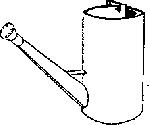 ДОЛОТОЧто за слово, угадай, Части в нем — загадки: Первая—нота, вторая-игра. Целое встретится у столяра.ШУРУП И ОТВЕРТКАОна с винтом пустилась в пляс, - А он, кружась, В доске у вяз!КЛЕЩИСожмем мы гвоздь клешней своей: Р-раз, - и никаких гвоздей! Цепкий рак на тех сердит, Кто зазря в доске сидит.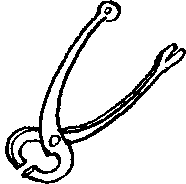                   Загадки о рукоделииС хвостом, а за хвост не поднимешь

Ответ: Клубок    * * *
Я пушистый, мягкий, круглый,
Есть и хвост, но я не кот,
Часто прыгаю упруго,
Покачусь - и под комод.

Ответ: Клубок    * * *
В одном месте 
Метров двести.

Ответ: Клубок    * * *
Две стройные сестрицы
В руках у мастерицы.
Весь день ныряли в петельки…
И вот он – шарф для Петеньки.Ответ: Спицы    * * *
Всех на свете обшивает,
Что сошьет – не надевает.Ответ: Игла***В узкий глазок вдета тонкая нитка, И поплыла за корабликом прытко. Шьет, зашивает и колется колко, А называют кораблик...Ответ: иголка    * * *
Тонконогая Ненила
Всех одела-нарядила.
На самой бедняжке
Даже нет рубашки.Ответ: Игла    * * *
Шагает мастерица
По шелку да по ситцу.
Как мал ее шажок!
Зовется он – стежок.Ответ: Игла    * * *
Я одноухая старуха
Я прыгаю по полотну
И нитку длинную из уха
Как паутину я тяну.

Ответ: Игла    * * *
Одноглазая старушка
Узоры вышивает.Ответ: Иголка    * * *
Весь мир одевает,
Сама нагишом.Ответ: Иголка    * * *
Сама коротка,
А хвост длинен.Ответ: Нитка с иголкой    * * *
Ныряла, ныряла,
Да хвост потеряла.Ответ: Нитка с иголкой    * * *
Держится подружка
За мое за ушко,
Стежкою одною
Век бежит за мною.Ответ: Игла с ниткой    * * *
У вострушки
Хвостик – в ушке!Ответ: Игла с ниткой    * * *
Железная рыбка ныряет,
А хвост на волне оставляет.Ответ: Игла с ниткой    * * *
Одна подружка
Пролезла другой в ушко.

Ответ: Иголка с ниткой    * * *
Всех оденет,
А себя никогда.

Ответ: Иголка с ниткой    * * *
Маленького роста я,
Тонкая и острая.
Носом путь себе ищу,
За собою хвост тащу.

Ответ: Иголка с ниткой    * * *
Птичка - невеличка:
Носик стальной,
Хвостик льняной.

Ответ: Нитка с иголкой    * * *
На пальце одном
Ведерко вверх дном.

Ответ: Наперсток    * * *
У дядюшки у Никона
Вся лысина истыкана.

Ответ: Наперсток    * * *
Маленькая головка
На пальце сидит,
Сотнями глаз
Во все стороны глядит.Ответ: Наперсток    * * *
Два конца, два кольца,
Посередине гвоздь,
Да и тот насквозь.Ответ: Ножницы    * * *Инструмент бывалый –
Не большой, не малый.
У него полно забот:
Он и режет и стрижет.Ответ: Ножницы    * * *
Смотрите, мы раскрыли пасть,
В нее бумагу можно класть:
Бумага в нашей пасти
Разделится на части.Ответ: Ножницы    * * *
Железный жучок,
На хвостике червячок.Ответ: Булавка    * * *Любая хвойная игла 
Для швеи была б нужна. 
Но не хватает ей чего-то 
Для ответственной работы. Ответ: Ушко      * * *
На поляне шерстяной
Пляшет тонконожка.
Из-под туфельки стальной
Выползает стежка.Ответ: Швейная машина    * * *            Загадки про спортЗагадки про спорт. Задорные загадки о спорте для детей помогут не только весело провести время. но и привить любовь к спорту.    * * *Шайба, видимо, устала. 
Не дают совсем вздремнуть. 
На трибуны убежала, 
Чтоб немного отдохнуть.Ответ: Аут      * * *
Эти фрукты не съедобны, 
Но огромны и удобны. 
Их иной спортсмен часами 
Лупит сильно кулаками. 

Ответ: Боксерские груши    * * *
- Не пойму, ребята, кто вы?
Птицеловы? Рыболовы?
Что за невод во дворе?
- Не мешал бы ты игре,
Ты бы лучше отошел.
Мы играем в …Ответ: Волейбол    * * *
Силачом я стать хочу.
Прихожу я к силачу:
- Расскажите вот о чем –
Как вы стали силачом?
Улыбнулся он в ответ:
- Очень просто. Много лет
Ежедневно, встав с постели,
Поднимаю я …Ответ: Гантели    * * *
То как арбузы велики,
То словно яблоки мелки.
Они не могут говорить,
Но могут вес определить.Ответ: Гири    * * *Вот серебряный лужок,
Не видать барашка,
Не мычит на нем бычок,
Не цветет ромашка.
Наш лужок зимой хорош,
А весною не найдешь.Ответ: Каток    * * *
Мы проворные сестрицы,
Быстро бегать мастерицы.
В дождь лежим, в мороз бежим,
Уж такой у нас режим.

Ответ: Коньки    * * *
Льется речка - мы лежим.
Лед на речке - мы бежим.

Ответ: Коньки    * * *
Два коня у меня,
Два коня.
По воде они возят меня.
А вода тверда,
Словно каменная!Ответ: Коньки    * * *
Есть, ребята, у меня
Два серебряных коня.
Езжу сразу на обоих.
Что за кони у меня?Ответ: Коньки    * * *
Мои новые подружки
И блестящи и легки,
И на льду со мной резвятся,
И мороза не боятся.Ответ: Коньки    * * *
Волшебные туфли 
Наденешь на ноги —
И сразу помчишься
По зимней дороге.

Ответ: Лыжи    * * *
Деревянные кони по снегу скачут,
А в снег не проваливаются.

Ответ: Лыжи    * * *
Очень быстрых два коня
По снегам несут меня -
Через луг к березке,
Тянут две полоски.

Ответ: Лыжи    * * *
Две полоски на снегу
Оставляю на бегу.
Я лечу от них стрелой,
А они опять за мной.Ответ: Лыжи    * * *
Два березовых коня
По снегам несут меня.
Кони эти рыжи,
А зовут их …Ответ: Лыжи    * * *
Две новые кленовые
Подошвы двухметровые:
На них поставил две ноги –
И по большим снегам беги.Ответ: Лыжи    * * *
Мы – проворные сестрицы,
Быстро бегать мастерицы,
В дождь – лежим,
В снег – бежим,
Уж такой у нас режим.Ответ: Лыжи    * * *
На прогулке бегуны
Одинаковой длины
Через луг бегут к березке,
Тянут две полоски.Ответ: Лыжи    * * *
Две курносые подружки
Не отстали друг от дружки.
Обе по снегу бегут,
Обе песенки поют,
Обе ленты на снегу
Оставляют на бегу!Ответ: Лыжи    * * *На белом просторе
Ддве ровные строчки, 
А рядом бегут 
Запятые да точки.Ответ: Лыжня      * * *
Кто по снегу быстро мчится,
Провалиться не боится?Ответ: Лыжник    * * *
Он на вид - одна доска,
Но зато названьем горд,
Он зовется…Ответ: сноуборд    * * *
Есть лужайка в нашей школе,
А на ней козлы и кони.
Кувыркаемся мы тут
Ровно сорок пять минут.
В школе – кони и лужайка?!
Что за чудо, угадай-ка!Ответ: Спортзал    * * *
Зеленый луг,
Сто скамеек вокруг,
От ворот до ворот
Бойко бегает народ.
На воротах этих
Рыбацкие сети.Ответ: Стадион    * * *
Эстафета нелегка. 
Жду команду для рывка. Ответ: Старт      * * *
Во дворе с утра игра, 
Разыгралась детвора. 
Крики: "шайбу!", "мимо!", "бей!" - 
Значит там игра - …. Ответ: Хоккей      * * *
На квадратиках доски
Короли свели полки.
Нет для боя у полков
Ни патронов, ни штыков.Ответ: Шахматы    * * *                   Загадки о походахЧтоб увидеть мне вдали,
Как проплывают корабли,
В него я быстро погляжу
И всем ребятам расскажу.

Ответ: Бинокль    * * *
Он качели и кровать,
Хорошо на нем лежать,
Он в саду или в лесу
Покачает на весу.Ответ: Гамак    * * *
Качается стрелка 
Туда и сюда,
Укажет нам север 
И юг без труда.Ответ: Компас    * * *
И в тайге, в океане
Он отыщет путь любой.
Умещается в кармане,
А ведет нас за собой.Ответ: Компас    * * *
Где бы ты не находился,
Если только заблудился,
Он укажет тебе, друг,
Путь на север и на юг.Ответ: Компас    * * *
В кармане моем –
Замечательный друг:
Он знает, где север,
И знает, где юг.Ответ: Компас    * * *
На ладонь он ляжет весь.
Не часы – а стрелка есть.
Он в дороге пригодится,
С ним нигде не заблудиться.Ответ: Компас    * * *
И от ветра, и от зноя,
От дождя тебя укроет.
А как спать в ней сладко!
Что это? ...Ответ: Палатка    * * *В поход идут и дом берут,
В котором дома не живут.Ответ: Палатка    * * *
Он в воде сидит,
А я на берегу.
На него я наглядеться
Не могу.Ответ: Поплавок    * * *
Ты идешь с друзьями в лес,
А он на плечи тебе влез.
Сам идти не хочет,
Он тяжелый очень.Ответ: Рюкзак    * * *
Два ремня висят на мне,
Есть карманы не спине.
Коль в поход идешь со мной,
Я повисну за спиной.Ответ: Рюкзак    * * *
Он с тобою и со мною
Шел лесными стежками –
Друг походный за спиною
На ремнях с застежками.Ответ: Рюкзак    * * *
Он в походе очень нужен,
Он с кострами очень дружен.
Можно в нем уху сварить,
Чай душистый кипятить.Ответ: Котелок    * * *
Наклонилась над рекой -
Уговор у них такой:
Обменяет ей река
Окунька на червяка.

Ответ: Удочка    * * *
Дядя Хлыст и тетя Нить
Простачков пошли ловить.
Одурачить простачков
Пригласили червячков.Ответ: Удочка    * * *
Что это у Галочки:
Ниточка на палочке,
Палочка в руке,
А ниточка в реке.Ответ: Удочка    * * *
Не сеть она и не сачок,
Рыбу ловит на крючок.Ответ: Удочка    * * *
Длинная и гибкая
Охотится за рыбками.
Порой пуста, как дудочка,
А петь не может.Ответ: Удочка    * * *
Когда лежу на месте,
Не раскрывая рта,
Во мне, скажу по чести,
Такая пустота!
Скорей, скорей бы лето!
И люди будут класть
Дорожные предметы
В мою большую пасть.Ответ: Чемодан    * * *Вот и лето, отпуск скоро, 
Мы поедем с мамой в горы, 
К морю точно завернем, 
И куда мы попадем? 
Тут не север, знаю точно, 
Как зовется эта точка? Ответ: Юг     * * *             Загадки о музыкеВнутри — пустой,
А голос — густой.
Сам молчит,
А бьют — ворчит.

Ответ: Барабан    * * *
Деревянные подружки
Пляшут на его макушке,
Бьют его, а он гремит –
В ногу всем шагать велит.Ответ: Барабан    * * *
Тра-та-та,
Тра-та-та!
Сверху кожа,
Снизу тоже,
В середине пустота.Ответ: Барабан    * * *
Ростом мал и пузат,
А заговорит –
Сто крикливых ребят
Сразу заглушит.Ответ: Барабан    * * *
В пути не смолкает,
Вдаль увлекает,
Сам не шагает –
Шагать помогает.Ответ: Барабан    * * *
Сам пустой,
Голос густой,
Дробь отбивает,
Ребят созывает.Ответ: Барабан    * * *А пониже стать решила,
Вот, пожалуйста, изволь —
И на этот случай знак есть,
Называется …

Ответ: Бемоль    * * *
«Выше — ниже отменяю!
Всем на место! Кар, кар, кар!
Ни диезов, ни бемолей!» —
Так командует …

Ответ: Бекар    * * *У нее вся душа нараспашку,И хоть пуговки есть — не рубашка,Не индюшка, а надувается,И не птица, а заливается.Ответ: Гармошка    * * *
То толстеет, то худеет,
На весь дом голосит.

Ответ: Гармонь    * * *
Морщинистый Тит
Всю деревню веселит.

Ответ: Гармонь    * * *
Ящик на коленях пляшет –
То поет, то горько плачет.Ответ: Гармонь    * * *Если нота захотела
Повышенья до небес,
Для нее есть знак особый,
Называется …

Ответ: Диез    * * *Это что еще за нота?
Веселится — тра-ля-ля!
Распевает громко песни!
Ее имя — нота …

Ответ: Ля    * * *Чтобы всюду ноты-точки
Размещались по местам,
Пять линеек нотной строчки
Мы назвали…

Ответ: Нотный стан    * * *Записать мелодию —
Вся ее работа.
Вот она, обычная
Четвертная …

Ответ: Нота    * * *
Пять ступенек - лесенка,
На ступеньках - песенка.

Ответ: Ноты    * * *
На листочке, на страничке –
То ли точки, то ли птички.
Все сидят на лесенке
И щебечут песенки.

Ответ: Ноты    * * *
На пяти проводах
Отдыхает стая птах.Ответ: Ноты    * * *Семь ребят на лесенке 
Заиграли песенки.

Ответ: Ноты    * * *Чтоб не спутать польку с маршем
Или с вальсом, например,
Обязательно на страже
Здесь всегда стоит …

Ответ: Размер    * * *Я стою на трех ногах, 
Обута в черных сапогах.
Зубы – белые. Педаль. 
Как зовут меня?

Ответ: Рояль    * * *В лесу вырезана,
Гладко вытесана,
Поет-заливается.
Как называется?Ответ: Скрипка    * * *
Из дерева вырубается,
а в руках плачет.Ответ: Скрипка    * * *Завитой, красивый знак
Нарисуем мы вот так.
Он велик и всемогущ,
Это наш …

Ответ: Скрипичный ключ    * * *               Загадки про домашние приборыСтоит на крыше верхолаз
И ловит новости для нас.

Ответ: Антенна    * * *
День и ночь стою на крыше,
Нет ушей, но все я слышу,
Вдаль гляжу, хотя без глаз,
На экране мой рассказ.

Ответ: Антенна    * * *
Стою на крыше
Всех труб выше.

Ответ: Антенна    * * *Я под мышкой посижу 
И что делать укажу: 
Или разрешу гулять, 
Или уложу в кровать.Ответ: градусник* * *Я увидел свой портрет, 
Отошел – портрета нет.Ответ: зеркало* * *Мудрец в нём видел мудреца, 
Глупец — глупца, 
Баран — барана, 
Овцу в нём видела овца, 
И обезьяну — обезьяна, 
Но вот подвели к нему Федю Баратова, 
И Федя неряху увидел лохматого.Ответ: зеркало* * *Есть в комнате портрет, 
Во всем на вас похожий. 
Засмейтесь – и в ответ 
Он засмеется тоже.Ответ: зеркало* * *И сияет, и блестит, 
Никому оно не льстит, 
А любому правду скажет – 
Все как есть ему покажет.Ответ: зеркало* * *Нет ушей, а слышит,
Нету рук, а пишет.Ответ: Магнитофон    * * *
Ей набили мясом рот,
И она его жует,
Жует, жует и не глотает –
В тарелку отправляет.Ответ: Мясорубка    * * *Музыкант, певец, рассказчик,
А всего – кружок да ящик.Ответ: Патефон    * * *
Пыль увижу - заворчу,
Заверчу и проглочу.

Ответ: Пылесос    * * *
Есть у меня в квартире робот.
У него огромный хобот.
Любит робот чистоту
И гудит, как лайнер "ТУ"
Он охотно пыль глотает,
Не болеет, не чихает.

Ответ: Пылесос    * * *
Он с хоботом резиновым,
С желудком парусиновым.
Как загудит его мотор,
Глотает он и пыль и сор.

Ответ: Пылесос    * * *Я вдыхаю много пыли,
Чтобы вы здоровы были.Ответ: Пылесос    * * *
Ходит-бродит по коврам,
Водит носом по углам.
Где прошел – там пыли нет,
Пыль и сор – его обед.Ответ: Пылесос    * * *

Он охотно пыль вдыхает,
Не болеет, не чихает.Ответ: Пылесос    * * *
По волне, по волне
Плывет музыка ко мне

Ответ: Радио    * * *
В Москве говорят, а у нас слышно.

Ответ: Радио    * * *
Приспособился на крыше
И чего только не слышит.
Раздаются издалече
Пенье, музыка и речи.Ответ: Радио    * * *
Без языка живет,
Не ест и не пьет,
А говорит и поет.Ответ: Радио    * * *
Мой друг живет со мной в квартире,
Не разъезжает по стране,
Но все, что делается в мире,
Он раньше всех расскажет мне.
Поднимет утром на зарядку,
Потом мне песенку споет,
Он загадает мне загадку
И от меня ответа ждет.Ответ: Радио    * * *
Через реки, через горы
Слышим музыку и говор.
Нам услышать их помог
Этот чудо-сундучок.Ответ: Радиоприемник    * * *
Стоит красивый сундучок,
Его не тронешь – он молчок.
Но стоит ручку повертеть,
Он будет говорить и петь.Ответ: Радиоприемник    * * *Живет в нем вся вселенная,
А вещь обыкновенная.

Ответ: Телевизор    * * *Что за чудо, что за ящик?
Сам – певец и сам – рассказчик,
И к тому же заодно
Демонстрирует кино.Ответ: Телевизор    * * *
Чудо-ящик – в нем окно,
В том окошечке – кино.Ответ: Телевизор    * * 
Не радио,
а говорит.
Не театр,
а кино показывает.Ответ: Телевизор    * * *Поверну волшебный круг,
И меня услышит друг.

Ответ: Телефон    * * *
Сперва зазвонит он 
Обычным звонком, 
Потом говорит 
Чьим-нибудь голоском. 

Ответ: Телефон      * * *
Потянули струну
На всю страну.
Далеко-далечко
Плывет мое словечко.Ответ: Телефон    * * *
Через поле и лесок
Подается голосок.
Он бежит по проводам –
Скажешь здесь,
а слышно там.Ответ: Телефон    * * *
Я не хвастая скажу:
Всех друзей омоложу!
Идут ко мне унылые -
С морщинками, со складками,
Уходят очень милые -
Веселые и гладкие!
Значит, я надежный друг,
Электрический ...

Ответ: Утюг    * * *
В полотняной стране
По реке простыне
Плывет пароход,
То назад, то вперед,
А за ним такая гладь,
Ни морщинки не видать.

Ответ: Утюг    * * *
То назад, то вперед
Ходит бродит пароход.
Остановишь - горе!
Продырявит море!

Ответ: Утюг    * * *
Гладит все, чего касается,
А дотронешься - кусается.

Ответ: Утюг    * * *
Пройдусь слегка горячим я,
И гладкой станет простыня.
Могу поправить недоделки
И навести на брюках стрелки.Ответ: Утюг    * * *
Влез на стол он
Из-под лавки,
Осмотрелся на подставке,
Гибким хвостиком
Вильнул,
Складки с галстука
Слизнул.Ответ: Утюг    * * *
Гладит все, чего касается,
А дотронешься – кусается.Ответ: Утюг    * * *

Днем он спит, а как проснется,
Ярким пламенем зажжется.

Ответ: Фонарь    * * *
Дом - стеклянный пузырек,
А живет в нем огонек.
Днем он спит, а как проснется,
Ярким пламенем зажжется.

Ответ: Фонарь    * * *
Наведет
Стеклянный глаз,
Щелкнул раз –
И помнит нас.Ответ: Фотоаппарат    * * *
На что ни взглянет этот глаз –
Все на картинке передаст.Ответ: Фотоаппарат    * * *Полюбуйся, посмотри -
Полюс северный внутри!
Там сверкает снег и лед,
Там сама зима живет.
Навсегда нам эту зиму
Привезли из магазина.

Ответ: Холодильник    * * *Летом папа наш привез
В белом ящике мороз.
И теперь мороз седой
Дома летом и зимой.
Бережет продукты:
Мясо, рыбу, фрукты.

Ответ: Холодильник    * * *
В нашей кухне целый год
Дед Мороз в шкафу живет.

Ответ: Холодильник    * * *
Стоит на кухне белый дом,
Торжественный на вид.
Как будто твердым молоком
Со всех сторон покрыт.Ответ: Холодильник    * * *
Привезли на кухню ящик –
Белый-белый и блестящий,
И внутри все белое.
Ящик холод делает.Ответ: Холодильник    * * *
За белой дверцей стужа, лед.
Там Дед Мороз, друзья, живет.Ответ: Холодильник    * * *
Наша тетушка игла
Строчку по полю вела.
Строчка в строчку, строчка в строчку,
Будет платье вашей дочке.

Ответ: Швейная машинка    * * *
На поляне шерстяной 
Пляшет тонконожка — 
Из-под туфельки стальной 
Выползает 
Стёжка. Ответ: Швейная машинка                          Загадки о домашней утвари* * *Я из дома на порог
Лишь один шагнул шажок,
Дверь закрылась за спиной,
Нет пути передо мной.
Я и дома – и не дома,
Между небом и землей.
Отгадайте-ка, друзья,
Где же я?Ответ: Балкон    * * *
Дом как дом,
Сто карманов на нем,
В каждом кармане
Грядки с цветами.Ответ: Балкон    * * *
Загляните под окошко –
Там растянута гармошка.
Но гармошка не играет –
Нам квартиру согревает.Ответ: Батарея    * * *Растянулась, как гармошка, 
Чудо-печка под окошком.Ответ: батарея* * *
Под окошком гармонь
Горяча, как огонь.Ответ: Батарея    * * *
Растянулась, как гармошка,
Чудо-печка под окошком.Ответ: Батарея    * * *
В нашем доме под окошком
Есть горячая гармошка:
Не поет и не играет - 
Она дом обогревает.

Ответ: Батарея отопления    * * *
Смастерили из досок
И надели поясок.
И хранит посуда эта
С грядки собранное лето.Ответ: Бочка    * * *
Стоит толстуха –
деревянное брюхо,
железный поясок.Ответ: Бочка    * * *Плещет теплая волна, 
Под волною белизна. 
Отгадайте, вспомните, 
Что за море в комнате?Ответ: ванна* * *
В шахту спустится шахтер,
Принесет воды во двор.Ответ: Ведро    * * *
Из избы идут – пляшут,
А в избу идут – плачут.Ответ: Ведра    * * *
За водой идут –
Песни звонкие поют.
А назад идут –
Слезы льют.Ответ: Ведра    * * *
Три братца
Пошли на речку купаться.
Два купаются,
Третий на берегу валяется.
Искупались, вышли,
На третьем повисли.Ответ: Ведра с коромыслом    * * *
В раздевалке я служу,
На весу пальто держу.Ответ: Вешалка    * * *
Висит в прихожей,
На грабли похожа.Ответ: Вешалка    * * *
Мойдодыру я родня,
Отверни, открой меня.
И холодною водою
Живо я тебя умою.Ответ: Водопровод    * * *
Если речка по трубе
Прибегает в дом к тебе
И хозяйничает в нем –
Как мы это назовем?Ответ: Водопровод    * * *
Ночь. Но если захочу,
Щелкну раз –
И день включу.Ответ: Выключатель    * * *
Четыре синих солнца
У бабушки на кухне,
Четыре синих солнца
Горели и потухли.
Поспели щи, шипят блины.
До завтра солнца не нужны.

Ответ: Газовая плита    * * *
Хожу-брожу не по лесам, 
А по усам, по волосам, 
И зубы у меня длинней, 
Чем у волков и медведей. Ответ:  Гребешок      * * *
Резинка Акулинка
Пошла гулять по спинке.
И пока она гуляла,
Спинка розовою стала.Ответ: Губка    * * *Я вся дырявая, во мне дырки сверху и снизу,
С боков и даже прямо по середине!
И несмотря на все это, я не пропускаю воду. Что я?

Ответ: Губка-мочалка    * * *
Башмаки твои намажу
И начищу им бока
Так, что не узнаешь даже
Два чумазых башмака.
Их беречь мне обещай!
Чем намажу? Угадай!Ответ: Гуталин    * * *
Я в дом любой тебя впущу,
Стучишь – я рада стуку.
Но одного я не прощу –
Коль не подашь мне руку.Ответ: Дверь    * * *
Кто приходит,
Кто уходит –
Все за ручку водят.Ответ: Дверь    * * *
Всем, кто придет, 
И всем кто уйдет, 
Она ручку подает.

Ответ: Входная дверь    * * *
У меня знакомых – тьма,
Не могу их счесть сама,
Потому что кто пройдет,
Тот и руку мне пожмет.Ответ: Дверь    * * *
Ходит, ходит,
а в избу не заходит.Ответ: Дверь    * * *
Одной ручкой всех встречает,
Другой ручкой провожает.

Ответ: Дверь    * * *Дождик теплый и густой, этот дождик не простой. 
Он без туч, без облаков, целый день идти готов.Ответ: душ* * *
Сто один брат
Все в один ряд
Вместе связаны стоят.Ответ: Забор    * * *
Не лает, не кусает, 
А в дом не пускает.
Ответ: Замок    * * *
Черненькая собачка
свернувшись лежит:
не лает, не кусает,
а в дом не пускает.Ответ: Замок    * * *Я под мышкой посижу 
И что делать укажу: 
Или разрешу гулять, 
Или уложу в кровать.Ответ: градусник* * *Я увидел свой портрет, 
Отошел – портрета нет.Ответ: зеркало* * *Мудрец в нём видел мудреца, 
Глупец — глупца, 
Баран — барана, 
Овцу в нём видела овца, 
И обезьяну — обезьяна, 
Но вот подвели к нему Федю Баратова, 
И Федя неряху увидел лохматого.Ответ: зеркало* * *Есть в комнате портрет, 
Во всем на вас похожий. 
Засмейтесь – и в ответ 
Он засмеется тоже.Ответ: зеркало* * *И сияет, и блестит, 
Никому оно не льстит, 
А любому правду скажет – 
Все как есть ему покажет.Ответ: зеркало* * *
Из-под крыши крыша 
Под дождик вышла

Ответ: Зонт    * * *
Себя он раскрывает, 
Тебя он закрывает,
Только дождичек пройдет - 
Сделает наоборот.

Ответ: Зонт    * * *
С виду – клин,
Разожмешь – блин.Ответ: Зонт    * * *
Гуляю я и в дождь, и в зной,
Характер у меня такой.Ответ: Зонт    * * *
Костяная спинка,
Жесткая щетинка,
С мятной пастой дружит,
Нам усердно служит.Ответ: Зубная щетка    * * *
У нее с утра дела:
Чистит зубы добела.Ответ: Зубная щетка    * * *
Из меня берут порою
Реки свой исток.
А в руках твоих открою
Я любой замок.Ответ: Ключ    * * *
С короткой бородкой,
С дырой посередке,
Лежу я, тихонько в кармане звеня.
Я весь из железа,
А в щелку залезу…
Ты в дом ни за что
Не войдешь без меня.Ответ: Ключ    * * *
Полежит он без вниманья
Целый день в твоем кармане.
Без него домой придешь –
В дом не попадешь.Ответ: Ключ    * * *Хвост во дворе,
Нос в конуре.
Кто хвост повернет,
Тот и в дом войдет.Ответ: Ключ* * * По ночам во мне Ванятка 
До того задремлет сладко, 
Что не хочется вставать. 
Что за штука я? …Ответ: кровать  * * *Днем спит на ней подушка, 
А по ночам – 
Андрюшка.Ответ: кровать* * *
Провели под потолок
Удивительный шнурок.
Привинтили пузырек –
Загорелся огонек.Ответ: Лампочка    * * *
Привела я солнце
За свое оконце,
К потолку повесила,
Стало дома весело.Ответ: Лампочка    * * *
Она снаружи вроде груши,
Висит без дела днем,
А ночью освещает дом.Ответ: Лампочка    * * *
Дом – стеклянный пузырек,
И живет в нем – огонек!
Днем он спит, а как проснется,
Ярким пламенем зажжется.Ответ: Лампочка    * * *
Что это за дорога:
кто по ней идет, -
тот хромает?Ответ: Лестница    * * *
Деревянная дорога,
Вверх идет она отлого.
Что ни шаг –
То овраг.Ответ: Лестница    * * *
Без шофера, без колес,
А домой меня привез.
Прокатил меня почти
До дверей квартиры.
Управляли им в пути
Сами пассажиры.Ответ: Лифт    * * *
Ускользает, как живое,
Но не выпущу его я.
Белой пеной пенится,
Руки мыть не ленится.

Ответ: Мыло    * * *
Посмотрите, посмотрите –
Тонет в речке и в корыте!
Почему ж оно всегда
Только там, где есть вода?Ответ: Мыло    * * *
Гладко, душисто,
Моет чисто.Ответ: Мыло    * * *
Пузыри пускало,
Пеной кверху лезло –
И его не стало,
Все оно исчезло.Ответ: Мыло    * * *
Поля стеклянные,
Межи деревянные.Ответ: Окна    * * *
Много соседей рядом живут,
а никогда не видятся.Ответ: Окна    * * *
Два брюшка,
Четыре ушка.Ответ: Подушка    * * *
Взбила вечером сестра 
На тахте у Яшки 
Ворох пуха и пера 
В ситцевой рубашке. Ответ: Подушка      * * *
Два братца друг на друга глядят, 
А вместе не сойдутся никак.Ответ: Пол и потолок    * * *
Вафельное и полосатое,
Гладкое и лохматое,
Всегда под рукою –
Что это такое?Ответ: Полотенце    * * *
Вытираю я, стараюсь
После бани паренька.
Все намокло, все измялось –
Нет сухого уголка.Ответ: Полотенце    * * *Синий домик у ворот. 
Угадай, кто в нем живет. 

Дверца узкая под крышей - 
Не для белки, не для мыши, 
Не для вешнего жильца, 
Говорливого скворца. 

В эту дверь влетают вести, 
Полчаса проводят вместе. 
Вести долго не гостят - 
Во все стороны летят!Ответ: почтовый ящик* * *Говорит дорожка -
Два вышитых конца:
- Помылься хоть немножко,
Чернила смой с лица!
Иначе ты в полдня
Испачкаешь меня.Ответ: Полотенце    * * *
На веревке пальцы
Держат одеяльце.Ответ: Прищепки    * * *
Хожу-брожу не по лесам,
А по усам и волосам,
И зубы у меня длинней,
Чем у волков и медведей.

Ответ: Расческа    * * *
Зубастая пила
В лес густой пошла.
Весь лес обходила,
Ничего не спилила.Ответ: Расческа    * * *
Зубов много,
А ничего не ест.Ответ: Расческа    * * *
То она 
Печёт блины, 
То показывает 
Сны.Ответ: Русская печь    * * *
Мочили, колотили,
Рвали, крутили,
Узор вышивали
И на стол клали.Ответ: Скатерть    * * *Под крышей четыре ножки, а на крыше суп да ложки.Ответ: стол    * * *Есть спина, 
А не лежит никогда. 
Есть четыре ноги, 
А не ходят и три. 
Сам всегда стоит, 
А всем сидеть велит.Ответ: стул* * *Хоть у нас четыре ножки, 
Мы не мышки и не кошки. 
Хоть мы все имеем спинки, 
Мы не овцы и не свинки, 
Мы не кони, хоть на нас 
Вы садились много раз.Ответ: стул* * *На четырех ногах стою, 
Ходить я вовсе не могу. 
Когда устанешь ты гулять, 
Ты можешь сесть и отдыхать.Ответ: стул* * *
У бабушки сейф. 
Он давно уж не новый, 
К тому же совсем 
Не стальной, 
А дубовый. 
Он скромно стоит у нее 
В уголочке. 
В нем бабушка держит 
Халаты, носочки, 
Отрезы на платья, 
Немножечко пряжи, 
Пуховый платочек 
И пенсию даже. 
Но только не дверца, 
А крышка на нем. 
Тяжелая очень 
С висячим замком. Ответ: Сундук      * * *Мне служит головой вершина. 
А то, что вы считаете ногами, 
Все называют сторонами. Ответ: Угол     * * *
Кто по проводам
В дом приходит к нам?
По ночам, когда темно,
Освещает дом оно.Ответ: Электричество    * * *
Очень строгий контролер
Со стены глядит в упор,
Смотрит, не моргает:
Стоит только свет зажечь
Иль включить в розетку печь –
Все на ус мотает.Ответ: Электричество    * * *
К дальним селам, городам
Кто идет по проводам?
Светлое величество!
Это …Ответ: Электричество    * * *
По тропинкам я бегу,
Без тропинки не могу.
Где меня, ребята, нет,
Не зажжется в доме свет.Ответ: Электрический токЗагадки о мебели. Детские загадки про мебель.Плещет теплая волна,
Под волною белизна.
Отгадайте, вспомните,
Что за море в комнате?

Ответ: Ванна    * * *
Он чудак
или невежда?
На любого посмотри:
Сверху
носится одежда.
У него ж она –
внутри.Ответ: Гардероб    * * *
Дождик теплый и густой, 
Этот дождик не простой.
Он без туч, без облаков,
Целый день идти готов!

Ответ: Душ    * * *
А что было! А что было?
Мама речку в дом пустила.
Речка весело журчала,
Мама в ней белье стирала.
А потом, а потом
Я купался под дождем.Ответ: Душ    * * *
Я молча смотрю на всех,
И смотрят все на меня.
Веселые видят смех,
С печальными плачу я.
Глубокое, как река,
Я дома, на вашей стене.
Увидит старик - старика,
Ребенок - ребенка во мне.

Ответ: Зеркало    * * *
И сияет, и блестит,
Никому оно не льстит,
А любому правду скажет –
Все как есть ему покажет.Ответ: Зеркало    * * *
Есть в комнате портрет,
Во всем на вас похожий.
Засмейтесь – и в ответ
Он засмеется тоже.Ответ: Зеркало    * * *
Хоть он на миг не покидал
Тебя со дня рождения,
Его лица ты не видал
А только отражение.Ответ: Зеркало    * * *
Всех и все 
Отображу, 
Но молчу 
И не сужу.Ответ: Зеркало      * * *
Мудрец в нём видел мудреца,
Глупец — глупца,
Баран — барана,
Овцу в нём видела овца,
И обезьяну — обезьяна,
Но вот подвели к нему Федю Баратова,
И Федя неряху увидел лохматого.Ответ: Зеркало    * * *
Я увидел свой портрет,
Отошел – портрета нет.Ответ: Зеркало    * * *
Днем спит на ней подушка,
А по ночам –
Андрюшка.Ответ: Кровать    * * *
По ночам во мне Ванятка
До того задремлет сладко,
Что не хочется вставать.
Что за штука я? …Ответ: Кровать    * * *
Мойдодыру я родня,
Отверни-ка ты меня,
И холодною водою
Живо я тебя умою.

Ответ: Кран    * * *
Я и дом украшаю,
Я и пыль собираю.
А меня люди топчут ногами,
Да потом ещё бьют батогами.

Ответ: Ковер    * * *
Лежу я у вас под ногами, 
Топчите меня сапогами. 
А завтра во двор унесите меня 
И бейте меня, колотите меня, 
Чтоб дети могли поваляться на мне, 
Барахтаться и кувыркаться на мне.Ответ: Ковёр      * * *
Наша толстая Федора
Наедается не скоро.
А зато когда сыта,
От Федоры – теплота.Ответ: Печь    * * *
Попало наше тесто
В горячее место.
Попало –
Не пропало,
Румяной булкой стало.Ответ: Печь    * * *
Стоит изба из кирпича,
То холодна, то горяча.Ответ: Печь    * * *
В избе – изба,
На избе – труба.
Зашумело в избе,
Загудело в трубе.
Видит пламя народ,
А тушить не идет.Ответ: Печь    * * *Шуба в избе,
Рукав на улице.Ответ: Печь и труба    * * *
Не тахта и не диван. 
Не кровать и не топчан, 
Но на ней порой у Кости 
Сладко спят иные гости. 
А когда поспят немножко, 
Соберут ее гармошкой 
И до ночи каждый раз 
Уберут подальше с глаз. Ответ: Раскладушка      * * *
Стоит кошка о четыре ножки.

Ответ: Скамейка    * * *
Под крышей - четыре ножки,
Под крышей - суп да ложки.

Ответ: Стол    * * *
Под крышей четыре ножки,
А на крыше суп да ложки.Ответ: Стол    * * *
Ножек четыре,
Шляпок одна,
Нужен, коль станет
Обедать семья.Ответ: Стол    * * *
В лесу родился,
В лесу вырос,
А в дом пришел -
Всех к себе собрал.Ответ: Стол    * * *
Четыре братца
под одной крышей живут,
одним поясом подпоясаны.Ответ: Стол    * * *
На четырех ногах стою,
Ходить я вовсе не могу.
Когда устанешь ты гулять,
Ты можешь сесть и отдыхать.Ответ: Стул    * * *
Хоть у нас четыре ножки,
Мы не мышки и не кошки.
Хоть мы все имеем спинки,
Мы не овцы и не свинки,
Мы не кони, хоть на нас
Вы садились много раз.Ответ: Стул    * * *
Есть спина,
А не лежит никогда.
Есть четыре ноги,
А не ходят и три.
Сам всегда стоит,
А всем сидеть велит.Ответ: Стул    * * *
Сидит на крыше 
Всех выше,
дымом дышит.Ответ: Труба    * * 
На крыше нашей гном сидит
И небо каждый день коптит.Ответ: Труба                       Загадки про посудуСделана для жидкости,
а жидкость в ней не держится.Ответ: Воронка    * * *
Чайника подружка
Имеет два ушка,
Варит кашу, суп для Юли.
И зовут её…

Ответ: Кастрюлей    * * *
Утка в море,
Хвост на заборе.Ответ: Ковш    * * *
По моей тарелке 
Лодочка плывёт.
Лодочку с едою 
Отправляю в рот.

Ответ: Ложка    * * *
Каким инструментом можно щи хлебать?

Ответ: Ложка    * * *
Если я пуста бываю,
Про тебя я забываю,
Но когда несу еду –
Мимо рта я не пройду.Ответ: Ложка    * * *
Длиннохвостая лошадка
Привезла нам каши сладкой.
Ждет лошадка у ворот –
Открывай пошире рот.Ответ: Ложка    * * *
Сама не ем,
А людей кормлю.Ответ: Ложка    * * *
Кто такая?
Каши зачерпнет
И отправит в рот.Ответ: Ложка    * * *
Если хорошо заточен,
Все легко он режет очень –
Хлеб, картошку, свеклу, мясо,
Рыбу, яблоки и масло.Ответ: Нож    * * *
Вся макушка в дырках мелких –
Горечь-горькая в тарелках.Ответ: Перечница    * * *
Среди ложек я полковник.
И зовут меня…

Ответ: Половник!    * * *
Новая посудина
вся в дырах.Ответ: Решето    * * *
Купили новенькое,
такое кругленькое,
качают в руках,
а оно все в дырках.Ответ: Сито    * * *
Скажите, как назвать ее:
Все в дырках зубы у нее,
Но свеклу, редьку, хрен, морковку
Она перетирает ловко.Ответ: Терка    * * *
Жесткая, дырявая,
Колючая, корявая.
Что ей на спину положат,
Все она тотчас изгложет.Ответ: Терка    * * *
Лежит Сивка -
Исколота спинка.Ответ: Терка    * * *
Он округлый, но не шар,
Медный - не монета,
В нём пылает алый жар,
Им вода согрета.
Чай готовить он мастак,
Чайник вспомнил даром!
Ведь зовут его в веках
Люди…

Ответ: Самоваром!    * * *
В небо дыра,
В землю дыра,
А в середине
Огонь да вода.Ответ: Самовар    * * *
У носатого у Фоки
Постоянно руки в боки.
Фока воду кипятит
И как зеркало блестит.Ответ: Самовар    * * *Он пыхтит как паровоз,
Важно кверху держит нос.
Пошумит, остепенится –
Пригласит чайку напиться.Ответ: Самовар    * * *
Стоит толстячок,
Подбоченивши бочок,
Шипит и кипит,
Всем чай пить велит.Ответ: Самовар    * * *
Неприступная на вид,
Подбоченившись стоит,
А внутри-то, посмотри
Угощение внутри!Ответ: Сахарница    * * *
Я горячее храню,
Я холодное храню,
Я и печь, и холодильник
Вам в походе заменю.Ответ: Термос    * * *
Из меня посуду тонкую,
Нежно-белую и звонкую
Обжигают с древних пор.
Называюсь я …Ответ: Фарфор    * * *
Я пыхчу, пыхчу,
Больше греться не хочу.
Крышка громко зазвенела:
"Пейте чай, вода вскипела!"

Ответ: Чайник    * * *
На плите - кастрюль начальник.
Толстый, длинноносый…

Ответ: Чайник    * * *
Как начнет
Говорить-разговаривать,
Надо чай
Поскорее заваривать.Ответ: Чайник    * * *
У него большой живот,
А совсем не бегемот.
Хобот-нос приподнял он,
Но, однако же, не слон.
И пыхтит он через нос
На плите как паровоз.

Ответ: Чайник    * * *
Из горячего колодца
Через нос водица льется.Ответ: Чайник    * * *
Пузатый, носатый
На печке сопел.
Потом вдруг нечаянно
Песню запел.Ответ: Чайник    * * *
Хоть и задрал он кверху нос,
Но это вовсе не всерьез.
Ни перед кем он не гордится,
Кто пить захочет – убедится.Ответ: Чайник    * * *
Закипит – исходит паром,
И свистит, и пышет жаром,
Крышкой брякает, стучит.
- Эй, сними меня! – кричит.Ответ: Чайник    * * *
На голове пуговка,
в носу решето,
одна рука,
да и та на спине.Ответ: Чайник    * * *                 Загадки про дорогуНе живая, а идет,
Неподвижна - а ведет.

Ответ: Дорога    * * *
Если б встала, 
До неба достала б.

Ответ: Дорога    * * *
От дома начинается,
У дома и кончается.

Ответ: Дорога    * * *
Куда бежит – сама не знает.
В степи ровна,
В лесу плутает,
Споткнется у порога.
Что это? …Ответ: Дорога    * * *
Всем она давно знакома –
Ждет послушно возле дома,
Только выйдешь из ворот –
Куда хочешь поведет.Ответ: Дорога    * * *
Шагаешь – впереди лежит,
Оглянешься – домой бежит.Ответ: Дорога    * * *
Я реке и друг и брат,
Для людей трудиться рад.
Я машинами построен,
Сократить пути могу,
И от засухи, как воин,
Лес и поле берегу!Ответ: Канал    * * *
Через речку во всю ширь
Лег могучий богатырь.
Он лежит – не дрожит,
По нему трамвай бежит.Ответ: Мост    * * *
Через речку поперек
Великан бетонный лег.Ответ: Мост    * * *
Я – на том берегу
И на этом берегу.
Через речку перебраться
Я тебе помогу.Ответ: Мост    * * *
Из металла на века
Собран чудо-великан.
Добрым делом он увлекся –
Поперек реки улегся.
По нему, забыв о чуде,
Переходят реку люди.Ответ: Мост    * * *
Над рекой, поперек,
Великан врастяжку лег.
Через реку по спине
Он ходить позволил мне.

Ответ: Мост    * * *
Я над речкой лежу, 
Оба берега держу.

Ответ: Мост    * * *
На виду у детворы
Речка прыгает с горы.
Как она не разобьется?
А река в ответ смеется:
- Я не просто прыгаю,
Я турбину двигаю!Ответ: Плотина    * * *
Встало с краю улицы
В длинном сапоге
Чучело трехглазое
На одной ноге.Ответ: Светофор    * * *
Зорко смотрит постовой
За широкой мостовой.
Как посмотрит глазом красным –
Остановятся все сразу.Ответ: Светофор    * * *
На самом перекрестке
Висит колдун трехглазый,
Но никогда не смотрит
Тремя глазами сразу.Ответ: Светофор    * * *
Я глазищами моргаю
Неустанно день и ночь.
И машинам помогаю,
И тебе хочу помочь.Ответ: Светофор    * * *
Запылал у чудища 
Изумрудный глаз.
Значит, можно улицу 
Перейти сейчас.

Ответ: Светофор    * * *
Три глаза - три приказа,
Красный - самый опасный.

Ответ: Светофор    * * *
Все меня топчут, 
А я все лучше.

Ответ: Тропинка    * * *
На ручеек похожая,
Ведет к реке прохожего.Ответ: Тропинка    * * *
В два ряда дома стоят –
Десять, двадцать, сто подряд,
И квадратными глазами
Друг на друга глядят.Ответ: Улица    * * *
Лег асфальтовый ремень
Через сотню деревень.

Ответ: Шоссе    * * *
Опоясал каменный ремень
Сотни городов и деревень.

Ответ: Шоссе    * * *                    Загадки об игрушкахВот упрямый человек!
Не заставишь лечь вовек!
Вам такой встречается?
Он совсем не хочет спать,
Положу – встает опять
И стоит – качается.
Как он называется?Ответ: Ванька-встанька    * * *
Твой хвостик
Я в руке держал,
Ты полетел -
Я побежал.

Ответ: Воздушный шарик    * * *
Сегодня все ликует!
В руках у детворы
От радости танцуют
Воздушные ...

Ответ: Шары    * * *
Его держу за поводок,
Хотя он вовсе не щенок.
А он сорвался с поводка
И улетел под облака.Ответ: Воздушный шар    * * *
Круглый, гладкий, как арбуз…
Цвет – любой, на разный вкус.
Коль отпустишь с поводка,
Улетит за облака.Ответ: Воздушный шар    * * *
За хвост привязанный,
За нами летает он под облаками.Ответ: Воздушный змей    * * *
Между деревьями кровать, 
Качаясь, можно отдыхать

Ответ: Гамак    * * *
Он качалка и кровать,
Хорошо на нем лежать.
Он в саду или в лесу
Покачает на весу.Ответ: Гамак    * * *
Под вражеским обстрелом
Стоят солдаты смело.
А если их собьют,
Они опять встают.Ответ: Городки    * * *
Нет, напрасно мы решили
Прокатить кота в машине!
Кот кататься не привык -
Опрокинул…

Ответ: Грузовик    * * *
Совсем не нужен ей водитель.
Ключом ее вы заводите -
Колесики начнут крутится.
Поставьте и она помчится.Ответ: Заводная машина    * * *
Серый байковый зверюшка,
Косолапый длинноушка.
Ну-ка, кто он, угадай.
И морковку ему дай!

Ответ: Зайка    * * *
Буду мастером таким,
Как наш дядя Евдоким:
Делать стулья и столы,
Красить двери и полы.
А пока сестре Танюшке
Сам я делаю…Ответ: Игрушки    * * *
Он стройный и красивый,
У него густая грива.
Жаль, нельзя на нем промчаться.
Только можно покачаться.

Ответ: Конь-качалка    * * *
Будто в цирке, круг за кругом
Мчатся кони друг за другом.
А на них детишки мчатся,
Очень трудно удержаться!
Только страх свой дети прячут
И смеются, а не плачут.Ответ: Карусель    * * *
Конь за конем едут,
друг за друга не догонят.Ответ: Карусель    * * *
На олене, на коне
Хорошо кататься мне!
Не по тундре, не по лугу –
Еду я по чуду-кругу.
Я скачу, я лечу,
Я в восторге хохочу!Ответ: Карусель    * * *
Вверх – вниз, 
Вверх – вниз,
Кататься хочешь –
На нас садись.Ответ: Качели    * * *
Доска на веревках 
Не хуже лошадки, 
Катает всех ловких 
На детской площадке

Ответ: Качели    * * *
Эти чудо-кирпичи
Я в подарок получил.
Что сложу из них – сломаю,
Все сначала начинаю.

Ответ: Кубики    * * *Глазки голубые,Кудри золотые,Губки розовые.Ответ: Кукла      * *Рядом разные подружки,
Но похожи друг на дружку.
Все они сидят друг в дружке,
А всего одна игрушка.Ответ: Матрешка     * * *В этой молодице
Прячутся сестрицы.
Каждая сестрица –
Для меньшей – темница.Ответ: Матрешка     * * *
Стукнешь о стенку -
А я отскочу.
Бросишь на землю -
А я подскочу.
Я из ладоней в ладони лечу
Смирно лежать не хочу.

Ответ: Мяч     * * *
Упадет - поскачет,
Ударишь - не плачет.

Ответ: Мяч     * * *
По пустому животу
Бьют меня невмоготу;
Метко сыплют игроки
Мне ногами тумаки.Ответ: Футбольный мяч     * * *
Руками трогать не дают,
Зато ногами ловко бьют.Ответ: Футбольный мяч     * * *

В него воздух надувают
И ногой его пинают.Ответ: Футбольный мяч     * * *
Не обижен, а надут,
Его по полю ведут.
А ударят - нипочем
Не угнаться за ...

Ответ: Мячом     * * *
Умею прыгать и катиться,
А если бросят - полечу.
Кругом смеющиеся лица:
Все рады круглому...

Ответ: Мячу     * * *
Бьют его рукой и палкой -
Никому его не жалко.
А за что беднягу бьют?
А за то, что он надут.

Ответ: Мяч     * * *
Он забавный и смешной
Вместе скачет он со мной
Ловко прыгает как зайчик
Полосатый, круглый….. 

Ответ: Мяч     * * *
Очень любят молодца, 
А бьют, колотят без конца.

Ответ: Мяч     * * *
Ростом мал, да удал,
От меня ускакал.
Хоть надут он всегда –
С ним не скучно никогда.Ответ: Мяч     * * *
Бьют его, а он не плачет,
Только выше, выше скачет.Ответ: Мяч     * * *
Лежу, забившись в уголок,
Пока сидишь ты с книгою.
Когда же кончится урок,
И я с тобою прыгаю.
Я разноцветен и упруг,
Хоть не живой, а все же друг!Ответ: Мяч     * * *
Его пинают,
А он не плачет!
Его бросают –
Назад скачет.Ответ: Мяч     * * *
Стукнешь о стенку –
А я отскочу.
Бросишь на землю –
А я подскочу.
Я из ладоней
В ладони лечу –
Смирно лежать
Я никак не хочу!Ответ: Мяч     * * *
Зверь забавный сшит из плюша,
Есть и лапы, есть и уши.
Меду зверю дай немного.
И устрой ему берлогу.

Ответ: Плюшевый медведь     * * *
Когда апрель берет свое,
И ручейки бегут звеня,
Я прыгаю через нее,
А она – через меня.Ответ: Скакалка     * * *
Пляшет крошка,
А всего одна ножка.

Ответ: Юла     * * *
Кручусь, верчусь,
И мне не лень
Вертеться даже целый день.

Ответ: Юла     * * *
Закружится на острой ножке,
Жужжит, как будто-бы жучок,
Захочет - вскачь пойдет немножко,
Захочет - ляжет на бочок.

Ответ: Юла     * * *
Ребятам весело со мной:
На ножке я кручусь одной.
Пока верчусь, я не тужу,
Кружу – жужжу, жужжу – кружу.Ответ: Юла     * * *
Одноног Ивашка –
Расписная рубашка!
Петь и плясать – мастак,
А стоять – никак.Ответ: Юла     * * *
Он и пляшет, и поет,
И гудит, как самолет.
Он бежит бегом,
Он жужжит жуком.Ответ: Юла     * * *                                      Загадки о сказкахЛечит он мышей и крыс,
Крокодилов, зайцев, лис,
Перевязывает ранки
Африканской обезьянке.
И любой нам подтвердит:
Это - доктор ...

Ответ: Айболит    * * *
Лечит маленьких детей, 
Лечит птичек и зверей, 
Сквозь очки свои глядит 
Добрый доктор ….Ответ: Айболит    * * *
Берегись болезнь любая:
Грипп, ангина и бронхит.
Всех на бой вас вызывает
Славный доктор ….

Ответ: Айболит    * * *
Человек немолодой
С усами и бородой.
Любит ребят,
Любит зверят.
Симпатичный на вид,
А зовется ….

Ответ: Айболит    * * *
"Зеркальце, скажи, будь мило,
Кто на свете всех белее?" -
Как-то мачеха спросила,
Та, что всех хитрей и злее.
И ответило, сверкая,
Зеркальце, чуть-чуть помешкав:
"Всех прекрасней молодая
Падчерица ..."

Ответ: Белоснежка    * * *
Она была подружкой гномов 
И вам, конечно же, знакома.Ответ: Белоснежка    * * *
У отца был мальчик странный,
Необычный - деревянный.
Но любил папаша сына.
Что за странный
Человечек деревянный
На земле и под водой
Ищет ключик золотой?
Всюду нос сует он длинный.
Кто же это?..

Ответ: Буратино    * * *
Это что за очень странный
Человечек деревянный,
На земле и под водой
Ищет ключик золотой,
Всюду нос сует он длинный…
Кто же это? …Ответ: Буратино    * * *

Деревянный озорник 
Из сказки в нашу жизнь проник. 
Любимец взрослых и детей, 
Смельчак и выдумщик затей, 
Проказник, весельчак и плут.Ответ: Буратино    * * *
На завтрак съел он только луковку,
Но никогда он не был плаксой.
Писать учился носом буковки
И посадил в тетрадке кляксу.
Не слушался совсем Мальвину
Сын папы Карло ...

Ответ: Буратино    * * *
Кто любил играть и петь?
Два мышонка - Круть и ….

Ответ: Верть    * * *
Он и добрый, он и строгий, 
Бородой до глаз зарос. 
Красноносый, краснощекий, 
Наш любимый ….Ответ: Дед Мороз      * * *
Кто ребят под Новый год 
Веселить не устает? 
Кто подарки дарит детям? 
Кто ребятам всем на свете 
Елку из лесу привез? 
Отгадайте!Ответ: Дед Мороз      * * *
Человек немолодой 
С преогромной бородой 
Привел с собой за ручку 
К нам на праздник внучку. 
Отвечайте на вопрос: 
Кто же это?Ответ: Дед Мороз     * * *
Он приходит в зимний вечер
Зажигать на елке свечи.
Бородой седой оброс,
Кто же это?

Ответ: дед Мороз    * * *
Вот идет какой-то дед, 
В шубу теплую одет. 
На плече его - мешок, 
В бороде его - снежок.Ответ: Дед Мороз      * * *
Весь он в золоте сверкает, 
Весь искрится при луне, 
Елку в бусы наряжает 
И рисует на стекле. 
Он такой большой проказник - 
Ущипнет за самый нос. 
К нам сюда пришел на праздник... 
Кто он?Ответ: Дед Мороз     * * *
Вот идет какой-то дед,
А в руках его букет:
Не из листьев и цветов -
Из сосулек и снежков.

Ответ: Дед Мороз     * * *
Девочки и мальчики, 
Мерзнут ваши пальчики, 
Стынут уши, зябнет нос, 
Видно близко ….Ответ: Дед Мороз     * * *
Кто раскрасил щёки детям
в красный цвет зимой, не летом?
А кто щиплет их за нос?Ответ: Дед Мороз     * * *Я к вам пришел издалека, 
Устал дорогой вьюжной. 
Теплей встречайте старика 
Да отвечайте дружно! 
Я люб девчонкам и мальчишкам, 
Волчатам, белкам и зайчишкам, 
Я вам подарки всем принес, 
Так как зовусь я? Ответ: Дед Мороз      * * *
У этого дедушки много внучат. 
Внучата на дедушку часто ворчат. 
На улице дедушка к ним пристает, 
За пальцы хватает, за уши дерет. 
Но вечер приходит счастливый в году, 
Сердитого дедушку в гости все ждут. 
Подарки приносит он, добрый на вид, 
И все веселятся - никто не ворчит! Ответ: Дед Мороз    * * *
Вы знаете девушку эту,
Она в старой сказке воспета.
Работала, скромно жила,
Не видела ясного солнышка,
Вокруг - только грязь и зола.
А звали красавицу ...

Ответ: Золушка    * * *
Она красива и мила,
Имя ее от слова "зола".

Ответ: Золушка    * * *
Скорей бы приблизился вечер,
И час долгожданный настал,
Чтоб мне в золоченой карете
Поехать на сказочный бал!
Никто во дворце не узнает
Откуда я, как я зовусь,
Но только лишь полночь настанет,
К себе на чердак я вернусь.

Ответ: Золушка    * * *
Так быстро от принца девица бежала,
Что туфельку даже она потеряла.

Ответ: Золушка    * * *
Человек немолодой
Вот с такущей бородой.
Обижает Буратино,
Артемона и Мальвину,
И вообще для всех людей
Он отъявленный злодей.
Знает кто-нибудь из вас
Кто же это?

Ответ: Карабас    * * *
Все девчонки и мальчишки
Полюбить его успели.
Он - герой веселой книжки,
За спиной его - пропеллер.
Над Стокгольмом он взлетает
Высоко, но не до Марса.
И малыш его узнает.
Кто же это? Хитрый ...

Ответ: Карлсон    * * *
Толстяк живет на крыше,
Летает он всех выше.

Ответ: Карлсон    * * *
На сметане мешен,
На окошке стужен,
Круглый бок, румяный бок
Покатился ...

Ответ: колобок    * * *
На сметане мешен,
На окошке стужен,
Круглый бок, румяный бок.
Покатился ….

Ответ: Колобок    * * *
Бабушка девочку очень любила.
Шапочку красную ей подарила.
Девочка имя забыла свое.
А ну, подскажите имя ее.

Ответ: Красная Шапочка    * * *
Бабушка девочку очень любила,
Шапочку красную ей подарила.
Девочка имя забыла свое.
А ну, подскажите имя ее!

Ответ: Красная Шапочка    * * *
Дюймовочки жених слепой
Живет все время под землей.

Ответ: Крот    * * *

Вместе с Карлсоном
Прыгал с крыш
Шалунишка наш ...

Ответ: Малыш    * * *
Наденешь ее - и тебя не узнать,
Ты - рыцарь, бродяга, ковбой...
Кем хочешь, сумеешь в ней запросто стать.
А снимешь - вновь станешь собой.

Ответ: Маска    * * *
А эта дружила с самим Буратино,
Зовут ее просто, ребята, - ….

Ответ: Мальвина    * * *
Мальчик с гусями 
Летал в поднебесье.
Как мальчика звали? 
Скажите все вместе!

Ответ: Нильс    * * *
Хоть он стоек был и смел,
Но в огне не уцелел.
Младший сын столовой ложки,
Он стоял на крепкой ножке.
Не железный, не стеклянный,
Был солдатик ...

Ответ: оловянный    * * *
Герой русских народных кукольных представлений.

Ответ: Петрушка    * * *Наряд мой пестрый,
Колпак мой острый,
Мои шутки и смех
Веселят всех.
(Петрушка)    * * *
Наряд мой пестрый,
Колпак мой острый,
Мои шутки и смех
Веселят всех.
(Петрушка)
    * * *
Он плясун, он певун,
Он веселый говорун.
Он забавная игрушка,
А зовут его …
(Петрушка)
    * * *
И гусляр, и певец.
Кто же этот молодец?

Ответ: Садко
    * * *
С кем Мороз играет в прятки,
В белой шубке, в белой шапке?
Знают все его дочурку,
И зовут ее ….

Ответ: Снегурка
    * * *
Носик круглый, пятачком,
Им в земле удобно рыться,
Хвостик маленький крючком,
Вместо туфелек - копытца.
Трое их - и до чего же
Братья дружные похожи.
Отгадайте без подсказки,
Кто герои этой сказки?

Ответ: три поросенка
    * * *
Возле леса, на опушке,
Трое их живет в избушке.
Там три стула и три кружки,
Три кроватки, три подушки.
Угадайте без подсказки,
Кто герои этой сказки?

Ответ: три медведя    * * *
В ступе летаю,
Детей похищаю
В избе на куриной
Ноге проживаю,
Красавица златокудрая,
А зовут меня... Василиса Премудрая?

Ответ: Баба Яга
    * * *
В дремучем лесу, на болоте
Вы ее непременно найдете.
Не рыбка она, не лягушка,
Моя дорогая подружка.
Стройная фигурка,
Зовут ее... Снегурка?

Ответ: Кикимора
                    Загадки о техникеТам, где строят новый дом,
Ходит воин со щитом.
Где пройдет он, станет гладко,
Будет ровная площадка.

Ответ: Бульдозер    * * *
Корабль-великан
Не по морю плывет,
Корабль-великан
По земле идет.
Поле пройдет -
Урожай соберет.

Ответ: Комбайн    * * *
Он идет, волну сечет,
Из трубы зерно течет.

Ответ: Комбайн   * * *
Для уборки урожая
На поля я выезжаю
И за несколько машин
Там работаю один.Ответ: Комбайн    * * *
Шумело на просторе
Золотое море.
Пароход пришел –
Выпил море и ушел.Ответ: Комбайн    * * *
Среди моря я живу,
Я – корабль!
Я плыву!
Море желтое колышется,
В море жаворонок слышится.Ответ: Комбайн    * * *
Железный нос
В землю врос,
Роет, копает,
Зеркалом сверкает.Ответ: Плуг    * * *
Длинной шеей поверчу,
Груз тяжелый захвачу.
Где прикажут положу -
Человеку я служу.

Ответ: Подъемный кран    * * *
Я бываю выше дома
И легко одной рукой
Поднимаю груз огромный.
Кто, скажите, я такой?

Ответ: Подъемный кран    * * *
Что за машина:
Шея, как у гуся, сила, как у слона?

Ответ: Подъемный кран    * * *
Я великан: вон ту громаду,
Многопудовую плиту,
Я, словно плитку шоколада,
Вмиг поднимаю в высоту.
И если я могучей лапою
Слона или верблюда сцапаю,
Я их обоих буду рад
Поднять, как маленьких котят.

Ответ: Подъемный кран    * * *
Что за чудо-великан?
Тянет руку к облакам,
Занимается трудом:
Помогает строить дом.Ответ: Подъемный кран    * * *
Поднимает великан 
Груды груза к облакам. 
Там, где встанет он, потом 
Вырастает новый дом.Ответ: Подъемный кран      * * *
Однорукий великан
Поднял руку к облакам.
Он работник очень важный,
Строит дом многоэтажный.Ответ: Подъемный кран    * * *
Я великан: вон ту громадную,
Многопудовую плиту
Я, словно плитку шоколадную,
Вмиг поднимаю в высоту.Ответ: Подъемный кран    * * *
Бывают ли у дождика
Четыре колеса?
Скажи, как называются
Такие чудеса?Ответ: Машина для поливки улиц    * * *
Богатырь-тяжеловес
Плуг таскает, возит лес.
За железным конем
Ящик тянется с зерном,
Сквозь дырявое дно
Высыпается зерно.Ответ: Сеялка    * * *
За трактором
по полю ходит она,
Отборного ей насыпают зерна.
А где ее след
чуть заметный ложится,
Там буйно
потом урожай колосится.Ответ: Сеялка    * * *
Что за дворник удалой
Снег сгребал на мостовой?
Не лопатой, не метлой,
А железною рукой.Ответ: Снегоочиститель    * * *
Чудо-дворник перед нами
Загребущими руками
За одну минуту сгреб
Преогромнейший сугроб.Ответ: Снегоочиститель   * * *Загадки о техникеТам, где строят новый дом,
Ходит воин со щитом.
Где пройдет он, станет гладко,
Будет ровная площадка.

Ответ: Бульдозер    * * *
Корабль-великан
Не по морю плывет,
Корабль-великан
По земле идет.
Поле пройдет -
Урожай соберет.

Ответ: Комбайн    * * *
Он идет, волну сечет,
Из трубы зерно течет.

Ответ: Комбайн    * * *
Для уборки урожая
На поля я выезжаю
И за несколько машин
Там работаю один.Ответ: Комбайн    * * *
Шумело на просторе
Золотое море.
Пароход пришел –
Выпил море и ушел.Ответ: Комбайн    * * *
Среди моря я живу,
Я – корабль!
Я плыву!
Море желтое колышется,
В море жаворонок слышится.Ответ: Комбайн    * * *
Железный нос
В землю врос,
Роет, копает,
Зеркалом сверкает.Ответ: Плуг    * * *
Длинной шеей поверчу,
Груз тяжелый захвачу.
Где прикажут положу -
Человеку я служу.

Ответ: Подъемный кран    * * *
Я бываю выше дома
И легко одной рукой
Поднимаю груз огромный.
Кто, скажите, я такой?

Ответ: Подъемный кран    * * *
Что за машина:
Шея, как у гуся, сила, как у слона?

Ответ: Подъемный кран    * * *
Я великан: вон ту громаду,
Многопудовую плиту,
Я, словно плитку шоколада,
Вмиг поднимаю в высоту.
И если я могучей лапою
Слона или верблюда сцапаю,
Я их обоих буду рад
Поднять, как маленьких котят.

Ответ: Подъемный кран    * * *
Что за чудо-великан?
Тянет руку к облакам,
Занимается трудом:
Помогает строить дом.Ответ: Подъемный кран    * * *
Поднимает великан 
Груды груза к облакам. 
Там, где встанет он, потом 
Вырастает новый дом.Ответ: Подъемный кран      * * *
Однорукий великан
Поднял руку к облакам.
Он работник очень важный,
Строит дом многоэтажный.Ответ: Подъемный кран    * * *
Я великан: вон ту громадную,
Многопудовую плиту
Я, словно плитку шоколадную,
Вмиг поднимаю в высоту.Ответ: Подъемный кран    * * *
Бывают ли у дождика
Четыре колеса?
Скажи, как называются
Такие чудеса?Ответ: Машина для поливки улиц    * * *
Богатырь-тяжеловес
Плуг таскает, возит лес.
За железным конем
Ящик тянется с зерном,
Сквозь дырявое дно
Высыпается зерно.Ответ: Сеялка    * * *
За трактором
по полю ходит она,
Отборного ей насыпают зерна.
А где ее след
чуть заметный ложится,
Там буйно
потом урожай колосится.Ответ: Сеялка    * * *
Что за дворник удалой
Снег сгребал на мостовой?
Не лопатой, не метлой,
А железною рукой.Ответ: Снегоочиститель    * * *
Чудо-дворник перед нами
Загребущими руками
За одну минуту сгреб
Преогромнейший сугроб.Ответ: Снегоочиститель    * * *                        Загадки о транспортеЧто за чудо – синий дом!
Ребятишек много в нем.
Носит обувь из резины
И питается бензином!Ответ: Автобус    * * *
Дом по улице идет, 
На работу нас везет. 
Не на курьих тонких ножках, 
А в резиновых сапожках. Ответ: Автобус      * * *
Маленькие домики по улице бегут, 
Мальчиков и девочек домики везут. Ответ: Автомашина      * * *
Бежит, гудит,
В два глаза глядит,
А станет –
Ярко-красный глазок глянет.Ответ: Автомобиль    * * *
Не летает, не жужжит,
Жук по улице бежит.
И горят в глазах жука
Два блестящих огонька.Ответ: Автомобиль    * * *
В таком порту бывал мой друг,
Где вовсе нет воды вокруг.
Но в этот порт все время шли
С людьми и грузом корабли.Ответ: Аэропорт    * * *
Я зашел в зеленый дом
И недолго пробыл в нем.
Оказался этот дом
Быстро – в городе другом.Ответ: Вагон    * * *
Они бывают разные -
Зеленые и красные.
Они по рельсам вдоль бегут,
Везде встречают их и ждут.Ответ: Вагоны    * * *
Этот конь не ест овса.
Вместо ног – два колеса.
Сядь верхом и мчись на нем,
Только лучше правь рулем.Ответ: Велосипед    * * *
У меня друзей – не счесть.
Среди них и козлик есть.
Он с веселым голоском –
Колокольчиком-звонком.
Взяв его за рожки,
Еду по дорожке!Ответ: Велосипед    * * *
День рожденья у меня –
Подарили мне коня.
Замечательный какой!
Голубо-преголубой.
Ездить нужно осторожно,
За рога держаться можно,
Жаль вот только – гривы нет…
Что за конь? ...Ответ: Велосипед    * * *
Не собака – а с цепью. 
Не лошадь – а с седлом.Ответ: Велосипед      * * *
Бегу при помощи двух ног,
Пока сидит на мне ездок.
Мои рога в его руках,
А быстрота в его ногах.
Устойчив я лишь на бегу,
Стоять секунды не могу.Ответ: Велосипед    * * *
У него – два колеса
И седло на раме.
Две педали есть внизу,
Крутят их ногами.Ответ: Велосипед    * * *
Не похож я на коня,
А седло есть у меня.
Спицы есть. Они, признаться,
Для вязанья не годятся.
Не будильник, не трамвай,
Но звоню я то и знай.Ответ: Велосипед    * * *
Держусь я только на ходу,
А если стану – упаду.Ответ: Велосипед    * * *
Без разгона ввысь взлетает,
Стрекозу напоминает,
Отправляется в полет быстроходный…

Ответ: Вертолет    * * *
Закружу, заверчу, 
В небеса улечу.

Ответ: Вертолет    * * *
Без разгона ввысь взлетает,
Стрекозу напоминает,
Отправляется в полет
Наш российский ...

Ответ: Вертолет    * * *
К лежебоке у реки
Притащил я две руки.
По руке к бокам приладил
И поплыв по водной глади.Ответ: Весла    * * *Станут два братца
В речке купаться:
Вынырнут вместе,
Вместе нырнут –
Лодке на месте
Стоять не дадут.Ответ: Весла
    * * *
Была телега у меня,
Да только не было коня,
И вдруг она заржала,
Заржала—побежала.
Глядите, побежала телега без коня!Ответ: Грузовик
    * * *
На море, в реках и озерах
Я плаваю, проворный и скорый.
Среди военный кораблей
Известен легкостью своей.

Ответ: Катер 
    * * *
Кто сумеет догадаться?
Вот идут четыре братца
По наезженной дороге,
Но они совсем не ноги.
Никогда не расстаются,
Два следа за ними вьются.Ответ: Колеса
    * * *
Четыре брата бегут –
Друг друга не догонят.Ответ: Колеса
    * * *
Ходит город-великан
На работу в океан.

Ответ: Корабль
    * * *
Какие красавцы 
Всегда и везде 
На суше родятся – 
Живут на воде? Ответ: Корабли  
    * * *
Сначала дерево свалили,
Потом нутро ему долбили,
Потом лопатками снабдили
И по реке гулять пустили.Ответ: Лодка
    * * *
Еду не путем,
погоняю не кнутом,
а оглянусь назад:
следу нету.Ответ: Лодка
    * * *
Пьет бензин, как молоко,
Может бегать далеко.
Возит грузы и людей.
Ты знаком, конечно, с ней?Ответ: Машина
    * * *
Четыре колеса,
Резиновые шины,
Мотор и тормоза…
И что это?Ответ: Машина
    * * *
На резиновом ходу
Все дороги обойду.
Я на стройке пригожусь,
Я работы не боюсь.
Мне открыты все пути.
Вам со мной не по пути?Ответ: Машина
    * * *
Великан стоит в порту,
Освещая темноту,
И сигналит кораблям:
- Заходите в гости к нам!Ответ: Маяк
    * * *
Многолюден, шумен, молод,
Под землей грохочет город.
А дома с народом тут
Вдоль по улицам бегут.Ответ: Метро
    * * *
Где бывает:
Человек стоит,
Лестница шагает?Ответ: Метро
    * * *
Я в любое время года
И в любую непогоду
Очень часто, в час любой
Провезу вас под землей.Ответ: Метро
    * * *
Несется и стреляет,
Ворчит скороговоркой.
Трамваю не угнаться
За этой тараторкой.Ответ: Мотоцикл
    * * *
Кто, на бегу пары клубя,
Пуская дым трубой,
Несет вперед и сам себя,
Да и меня с тобой?Ответ: Паровоз
    * * *
Паровоз без колес!
Вот так чудо-паровоз!
Не с ума ли он сошел –
Прямо по морю пошел!Ответ: Пароход
    * * *
Идёт утюжок 
С прокопчённой трубой, 
Морщины и складки 
Ведёт за собой. Ответ: Пароход      * * *С виду – это самолет:
Крылья есть и есть пилот.
Хорошо летать умеет,
Но мотора не имеет.Ответ: Планер    * * *
Ни корабль, ни лодка,
ни весел, ни паруса,
а плывет – не тонет.Ответ: Плот    * * *
Под водою дом плывет,
Смелый в нем народ живет.
Даже под полярным льдом
Может плавать этот дом.Ответ: Подводная лодка    * * *
Под водой железный кит,
Днем и ночью кит не спит.
Днем и ночью под водой
Охраняет твой покой.Ответ: Подводная лодка    * * *
Под водой она гуляет,
Нашу землю охраняет,
Выполняет наш наказ.
У нее – зоркий глаз.Ответ: Подводная лодка    * * *
Братцы в гости снарядились,
Друг за друга прицепились
И помчались в путь далек,
Лишь оставили дымок.Ответ: Поезд    * * *
Что ж, дружочек, отгадай,
Только это не трамвай.
Вдаль по рельсам быстро мчится
Из избушек вереница.Ответ: Поезд    * * *
Железные избушки
Прицеплены друг к дружке.
Одна из них с трубой
Ведет всех за собой.Ответ: Поезд    * * *
Чудо-птица, алый хвост,
Прилетела в стаю звезд.

Ответ: Ракета    * * *
Ни пера, ни крыла, а быстрее орла,
Только выпустит хвост -
Понесется до звезд.

Ответ: Ракета    * * *
Крыльев нет у этой птицы,
Но нельзя не подивиться:
Лишь распустит птица хвост –
И поднимется до звезд.Ответ: Ракета    * * *
Не пчела, не шмель,
А жужжит.
Неподвижно крыло,
А летит.Ответ: Самолет    * * *
Он в безбрежном океане
Туч касается крылом.
Развернется над лугами,
Отливает серебром.Ответ: Самолет    * * *
Быстро в небе проплывает,
Обгоняя птиц полет.
Человек им управляет.
Что такое? ...Ответ: Самолет    * * *
Что за птица:
Песен не поет,
Гнезда не вьет,
Людей и груз везет?Ответ: Самолет    * * *
Трещит, а не кузнечик,
летит, а не птица,
везет, а не лошадь.Ответ: Самолет    * * *
Летит птица-небылица,
А внутри народ сидит,
Меж собою говорит.

Ответ: Самолет    * * *
Смело в небе проплывает, что такое?

Ответ: Самолет    * * *
Вот стальная птица
В небеса стремится,
А ведет ее пилот.
Что за птица?

Ответ: Самолет    * * *
На дыбы поставил кузов 
И избавился от груза

Ответ: Самосвал    * * *Обгоняя ночь и день,
Вкруг земли бежит олень.
Задевая звезды рогом,
В небе выбрал он дорогу.
Слышен стук его копыт,
Он Вселенной следопыт.Ответ: Спутник    * * *
Распрекрасный дворец
по морю плывет,
Белеет на волнах
гигант…

Ответ: Теплоход    * * *
Не спрашивая броду,
Лезу смело в воду –
На всякой глубине
Лишь по пояс мне.Ответ: Теплоход    * * *
Какой конь землю пашет,
А сена не ест?

Ответ: Трактор    * * *
Едет конь стальной, рычит,
Сзади плуги волочит.

Ответ: Трактор    * * *
Овсом не кормят,
Кнутом не гонят,
А как пашет –
Семь плугов тащит.Ответ: Трактор    * * *
С края на край
Режет черный каравай,
Бездорожье не преграда,
Нет дороги – и не надо:
Сам себе кладет под ноги
Две широкие дороги.Ответ: Трактор    * * *
Богатырь идет железный,
Но работник он полезный.
Тащит плуги за собой,
Разговор ведет с весной.Ответ: Трактор    * * *
Спозаранку за окошком
Стук, и звон, и кутерьма.
По прямым стальным дорожкам
Ходят красные дома.Ответ: Трамвай    * * *
Дом чудесный –
бегунок
На своей восьмерке ног
День-деньской в дороге:
Бегает аллейкой
По стальным двум змейкам.Ответ: Трамвай    * * *
Есть и водный, и воздушный, 
Тот, что движется по суше, 
Грузы возит и людей. 
Что это? Скажи скорей! Ответ: Транспорт      * * *
Удивительный вагон!
Посудите сами:
Рельсы в воздухе, а он
Держит их руками.Ответ: Троллейбус    * * *
По асфальту идет дом,
Ребятишек много в нем,
А над крышей вожжи,
Он ходить без них не может.Ответ: Троллейбус    * * *
На четыре ноги
Надевали сапоги.
Перед тем как надевать,
Стали обувь надувать.Ответ: Шины    * * *
Мимо рощи, мимо яра
Мчит без дыма,
Мчит без пара
Паровозова сестричка.
Кто такая?Ответ: Электричка    * * *
Земля дрожит, силач бежит.
Тянет он за собой
Хвост огромный стальной.Ответ: Электровоз    * * *
Если он на дне лежит,
Судно вдаль не побежит.Ответ: Якорь    * * *
Когда он нужен –
Его выбрасывают,
Когда не нужен –
Его поднимают.Ответ: Якорь    * * *
Плывет белый гусь -
Брюхо деревянное,
Крыло полотняное.

Ответ: Яхта    * * *                             Загадки о цветеЯ бычок, но не реву,
Потому, что я влюбленный! -
Я люблю щипать траву,
А любимый цвет -...

Ответ: Зелёный

На картине небо ясным
Нарисуем мы с тобой
И его закрасим краской
Как обычно -...

Ответ: Голубой

Говорила мама Боре:
- Не пойдем сейчас - опасно!
Потому, что в светофоре
Не зеленый свет, а ...

Ответ: Красный

Я бы красить василек
Даже черным цветом мог!
Но, не бойтесь, не покрашу!
Цвет его намного краше!

Ответ: Синий

Одуванчику привет!
И привет купальнице!
Ваш веселый, яркий цвет
Всем нам очень нравится!

Ответ: Жёлтый

Апельсинчик трогал Леша,
Ласково поглаживал:
- Ты красивый и хороший,
Круглый и ...

Ответ: Оранжевый

Маме в качестве подарка
Выбирайте розы вы!
Цветом красным, но не ярким,
По простому - ...

Ответ: Розовый

У тетрадного листочка
И у сахара кусочка,
И у соли, и у мела
Цвет какой бывает? -...

Ответ: Белый

Он из всех неяркий самый,
Только веришь или нет -
Можно видеть этот цвет
И с закрытыми глазами!

Ответ: Чёрный

Волк, ворона, воробьишка,
Слон и маленькая мышка -
Все они зимой и летом
Одинаковые цветом!

Ответ: Серый

автор: Антосыч                        Загадки о природе Два братца
Через мать
Друг на друга глядят.Ответ: Берега   * * *Два братца
В воду глядятся,
В век не сойдутся.

Ответ: Берега   * * *
Не вода, не суша –
на лодке не уплывешь
и ногами не пройдешь.Ответ: Болото   * * *Все обходят это место:
Здесь земля как будто тесто;
Здесь осока, кочки, мхи…
Нет опоры для ноги.Ответ: Болото   * * *Не море, не земля,
Корабли не плавают,
И ходить нельзя.Ответ: Болото   * * *
Не проедешь, не пройдешь –
Обойдешь сторонкой.
И водицы не попьешь
С синеватой пленкой.Ответ: Болото   * * *
Летит без крыльев и поет,
Прохожих задирает.
Одним проходу не дает,
Других он подгоняет.Ответ: Ветер   * * *
Летит, а не птица,
Воет, а не зверь.Ответ: Ветер   * * *
Без рук, без ног,
А ворота открывает.Ответ: Ветер   * * *Сам не видит и не слышит,
Ходит, бродит, рыщет, свищет.
Кто навстречу попадется –
Обнимает и дерется.Ответ: Ветер   * * *
Бежал по тропке луговой –
Кивали маки головой.
Бежал по речке голубой –
Речка сделалась рябой.Ответ: Ветер   * * *
Неизвестно, где живет.
Налетит – деревья гнет.
Засвистит – по речке дрожь.
Озорник, а не уймешь.Ответ: Ветер   * * *
Если руки наши в ваксе,
Если на нос сели кляксы,
Кто тогда нам первый друг,
Снимет грязь с лица и рук?
Без чего не может мама
Ни готовить, ни стирать,
Без чего, мы скажем прямо,
Человеку умирать?
Чтобы лился дождик с неба,
Чтоб росли колосья хлеба,
Чтобы плыли корабли -
Жить нельзя нам без ...

Ответ: Воды   * * *Я и туча, и туман,
И ручей, и океан,
И летаю, и бегу,
И стеклянной быть могу!Ответ: Вода   * * *
В морях и реках обитает,
Но часто по небу летает.
А как наскучит ей летать,
На землю падает опять.Ответ: Вода   * * *
Очень добродушная,
Я мягкая, послушная,
Но когда я захочу,
Даже камень источу.Ответ: Вода   * * *
С высоты большой срываясь,
Грозно он ревет
И, о камни разбиваясь,
Пеною встает.Ответ: Водопад   * * *
Вот так чудо! 
Вот так диво! 
Как сорвался он 
С обрыва, 
Так уже 
Который год 
Все никак 
Не упадет. 

Ответ: Водопад   * * *
Через нос проходит в грудь
И обратный держит путь.
Он невидимый, и все же
Без него мы жить не можем.Ответ: ВоздухВ тихую погоду - нет нас нигде,
А ветер подует - бежим по воде.

Ответ: Волны   * * *
Белые кудряшки — 
Бодливые барашки. 
Они за дождиком в лесок 
По озеру идут, 
Но только ступят на песок — 
Вздохнут 
И упадут.Ответ: Волны   * * *
По морю идет, идет,
а до берега дойдет –
тут и пропадет.Ответ: Волна   * * *
Носит бабка снежную шапку.
Каменные бока закутаны в облака.Ответ: Гора   * * *
В жарком лете я стою,
Шапкой зиму достаю.Ответ: Гора   * * *
Рассыпался горох
На семьдесят дорог:
Никто его не подберет.Ответ: Град   * * *

Падает горошком,
Скачет по дорожкам.Ответ: Град   * * *
На дворе переполох:
С неба сыплется горох.
Съела шесть горошин Нина,
У нее теперь ангина.Ответ: Град   * * *Вот по небу мчится конь –
Из-под ног летит огонь.
Конь копытом бьет могучим
И раскалывает тучи.
Так он тяжело бежит,
Что внизу земля дрожит.Ответ: Гроза   * * *
Нашумела, нагремела,
Все промыла и ушла.
И сады, и огороды
Всей округи полила.Ответ: Гроза   * * *

Сперва блеск,
За блеском - Треск!Ответ: Гроза   * * *Громко стучит,
Звонко кричит,
А что говорит –
Никому не понять
И мудрецам не узнать.Ответ: Гром   * * *
Басовитый и серьезный,
У него характер крут:
Заворчит он очень грозно –
Все сейчас же убегут!Ответ: Гром   * * *

Конь бежит –
Земля дрожит.Ответ: Гром   * * *
Меня никто не видит,
но всякий слышит.
А спутницу мою
всяк может видеть,
но никто не слышит.Ответ: Гром и молния   * * *
Над тобою, надо мною
Пролетел мешок с водою,
Наскочил на дальний лес –
Прохудился и исчез.Ответ: Дождевая туча   * * *
Кто всю ночь по крыше бьет,
Да постукивает,
И бормочет, и поет
Убаюкивает?Ответ: Дождь   * * *
Без пути и без дороги
Ходит самый длинноногий.
В тучах прячется, во мгле,
Только ноги на земле.Ответ: Дождь   * * *
Его просят, его ждут,
А как придет –
Прятаться начнут.Ответ: Дождь   * * *Шёл долговяз,
В землю увяз.Ответ: Дождь    * * *Крупно, дробно зачастил
И всю землю напоил.Ответ: Дождь    * * *
Не пешеход, а идет.
Мокнут люди у ворот.
Ловит дворник его в кадку.
Очень трудная загадка?Ответ: Дождь    * * *
Шумит он в поле и в саду,
А в дом не попадает.
И никуда я не иду,
Покуда он идет.Ответ: Дождь    * * *И не снег, и не лед,
А серебром деревья уберет.Ответ: Иней    * * *
Слышишь? Вьюги говорят:
"У зимы - хозяйки нашей, -
Для деревьев есть наряд
Всех нарядов зимних краше".Ответ: Иней    * * *
В белом бархате деревня -
И заборы, и деревья.
А как ветер нападет,
Этот бархат опадет.

Ответ: Иней    * * *
Не колючий, светло-синий
По кустам развешан …Ответ: Иней    * * *
Только за окошком 
Попустил мороз, 
Потекли сосульки 
Бусинками слез. 
Ну, а ты, дружочек, 
Отвечай теперь – 
Под моим окошком 
Что звенит? …Ответ: Капель     * * *
У них овальные бока, 
Продолговатые слегка. 
Они бывают из лосьона, 
Из пива, чая, из бульона, 
Из меда, спирта, керосина, 
Сиропа, молока, бензина, 
Из сока яблок и айвы… 
Но чаще – из простой воды.Ответ: Капли     * * *Поутру росой умыт,
Раз в году
Косой побрит.Ответ: Лес    * * *
Дом со всех сторон открыт.
Он резною крышей крыт.
Заходи в зеленый дом –
Чудеса увидишь в нем!Ответ: Лес    * * *
Есть у ребят
Зеленый друг,
Веселый друг, хороший,
Он им протянет
Сотни рук
И тысячи ладошек.Ответ: Лес    * * *
Жаль озябшего бедняжку –
Всем ветрам и ветеркам
Он последнюю рубашку
Раздарил по лоскуткам.Ответ: Лес    * * *Богатырь стоит богат,
Угощает всех ребят:
Ваню – земляникой,
Таню – костяникой,
Машеньку – орешком,
Петю – сыроежкой,
Катеньку – малинкой,
Ваню – хворостинкой!Ответ: Лес    * * *
Кто, как только жарко станет,
Шубу на плечи натянет.
А нагрянет холод злой –
Скинет с плеч ее долой?Ответ: Лес    * * *
Мы по ковру идем с тобой,
Его никто не ткал.
Он разостлался сам собой,
Лежит у реки голубой
И жёлт, и синь, и ал!Ответ: Луг * * *Живут сестра и брат:
Одну всякий видит,
Да не слышит,
Другого всякий слышит,
Да не видит.Ответ: Молния и гром    * * *
Прошла Маланья –
Зажглося пламя;
Прошел Пахом –
Затрясся дом.Ответ: Молния и гром    * * *
Летит огненная стрела.
Никто ее не поймает:
Ни царь, ни царица,
Ни красная девица.Ответ: Молния    * * *Раскаленная стрела
Дуб свалила у села.Ответ: Молния    * * *
Раскаленная стрела
дуб свалила у села.Ответ: Молния    * * *
Кругом вода, 
А пить нечего.

Ответ: Море    * * *
Шириною широко,
Глубиною глубоко,
День и ночь
О берег бьется.
Из него вода не пьется,
Потому что не вкусна –
И горька, и солона.Ответ: Море    * * *
Кругом вода,
а с питьем беда.
Кто знает,
где это бывает?Ответ: Море    * * *
Без крыльев летят,
без ног бегут,
без паруса плывут.Ответ: Облака    * * *
Уж не солнце ль виновато,
Что висит на небе вата?Ответ: Облака    * * *
Белая вата
плывет куда-то.
Хоть лови, не лови –
не изловишь.Ответ: Пена    * * *
Он и желтый, и сыпучий,
Во дворе насыпан кучей.
Если хочешь, можешь брать
И играть.Ответ: Песок    * * *
Зимой бело,
Весной черно,
Летом зелено,
Осенью стрижено.Ответ: Поле    * * *
Какое море за селом
Волнует ветерок?
В нем волны можно собирать,
Укладывать в мешок.Ответ: Поле    * * *
Глядятся в него молодые рябинки,
Цветные свои примеряя косынки.
Глядятся в него молодые березки,
Свои перед ним поправляя прически.
И месяц и звезды -
В нем все отражается ...
Как это зеркало называется?

Ответ: Пруд, озеро    * * *
Посреди поля
Лежит зеркало:
Стекло голубое,
Рама зеленая.Ответ: Пруд, озеро    * * *
Крашеное коромысло
Над рекой повисло.

Ответ: Радуга    * * *Приказало солнце: стой,
Семицветный мост крутой!
Тучка скрыла солнца свет -
Рухнул мост, и щепок нет.

Ответ: Радуга    * * *
Разноцветные ворота
На лугу построил кто-то.
Постарался мастер тот,
Взял он красок для ворот
Не одну, не две, не три -
Целых семь, ты посмотри.
Как ворота эти звать?
Можешь их нарисовать?

Ответ: Радуга    * * *После дождя бывает,
полнеба закрывает.
Дуга красивая, цветная
Появится, затем растает.Ответ: Радуга    * * *
Поднялись ворота –
Всему миру красота.
Приказало солнце: "Стой,
Семицветный мост крутой!"
Тучка скрыла солнца свет.
Рухнул мост - и щепок нет!

Ответ: Радуга    * * *
Как над речкой, над рекой
Появился вдруг цветной
Чудо мостик подвесной.

Ответ: Радуга    * * *
Что за чудо-красота!
Расписные ворота
Появились на пути!..
В них ни въехать, ни войти.

Ответ: Радуга    * * *Вижу я часто,
Хочу вам признаться,
Как поднебесье
Умеет смеяться.
Под облаками оно
Изогнется –
Весело очень
Искрится-смеется.
Может быть, вы
Догадались уж сами,
Что веселит его
Так временами?

Ответ: Радуга    * * *
На минуту в землю врос
Разноцветный чудо-мост.
Чудо-мастер смастерил
Мост высокий без перил.Ответ: Радуга    * * *
Поднялись ворота –
Всему миру красота.Ответ: Радуга    * * *
Белая кошка
лезет в окошко.Ответ: Рассвет    * * *
Не конь, а бежит,
Не лес, а шумит.Ответ: Река    * * *
Летом бежит, зимой спит,
Весна настала – опять побежала.Ответ: Река    * * *
Течет, течет - не вытечет,
Бежит, бежит - не выбежит.

Ответ: Река    * * *
Чуть дрожит на ветерке
Лента на просторе.
Узкий кончик - в роднике,
А широкий - в море.

Ответ: Река    * * *Бегу я, как по лесенке,
По камушкам звеня.
Издалека по песенке
Узнаете меня.Ответ: Река    * * *

Он без рук, он без ног
Из земли пробиться смог,
Нас он летом, в самый зной,
Ледяной поит водой.Ответ: Родник    * * *
Там, где корни вьются,
На лесной тропе,
Маленькое блюдце
Спрятано в траве.
Каждый, кто проходит,
Подойдет – нагнется
И опять в дорогу
Силы наберется.Ответ: Родник    * * *Заря-заряница,
Красная девица,
По лугам ходила,
Ключи обронила.
Брат встал,
Ключи подобрал.Ответ: Роса    * * *
Вечером родится,
ночь живет,
утром умирает.Ответ: Роса    * * *
Вот так дивные проказы – 
На траве горят алмазы. 
Миллионы их, а все ж 
В сундучки не соберешь.Ответ: Роса    * * *Утром бусы засверкали,
Всю траву собой заткали,
А пошли искать их днем,
Ищем, ищем – не найдем.Ответ: Роса    * * *
Утром падаю всегда –
Не дождинка, не звезда –
И сверкаю в лопухах
На опушках и лугах.Ответ: Роса    * * *
Посреди поля
Серебряные зерна лежат.Ответ: Роса    * * *
Бегу я, как по лесенке,
По камушкам звеня,
Издалека по песенке
Узнаете меня.

Ответ: Ручеек    * * *
В голубенькой рубашке
Бежит по дну овражка.

Ответ: Ручеек    * * *
Под осоку на песок
Уронили поясок.
И лежит – да не поднять,
И бежит – да не поймать.Ответ: Ручеек    * * *К маме-речке бегу
И молчать не могу.
Я ее сын родной,
А родился – весной.Ответ: Ручей    * * *
Кто бежит по горным склонам,
Тараторя сам с собой,
И в густой траве зеленой
Прячет хвостик голубой?Ответ: Ручей    * * *
Ежедневно по утрам
Он в окошко входит к нам.
Если он уже вошел,
Значит, день пришел.Ответ: Свет    * * *
Косою острой
Скошено,
Горой высокой
Сложено.Ответ: Сено    * * *
Невидимка-озорник
В нашу комнату проник.
Заплясали занавески,
Календарь пустился в пляс.
Хорошо, что сразу с треском
Дверь захлопнулась у нас.Ответ: Сквозняк    * * *
Пыль с дороги захватил,
А потом, набравшись сил,
Завертелся, закружился
И столбом до неба взвился.Ответ: Смерч    * * *
Я всегда со светом дружен.
Если солнышко в окне,
Я от зеркала, от лужи
Пробегаю по стене.Ответ: Солнечный зайчик    * * *
Кто входит в окно
и не ломает его?Ответ: Солнечные лучи    * * *
Серое сукно
тянется в окно.Ответ: Сумерки    * * *
Ты упала мне под ноги,
Растянулась по дороге.
И нельзя тебя поднять,
И нельзя тебя прогнать.
На меня ты так похожа,
Будто я шагаю лежа.Ответ: Тень    * * *
Что за призрак в ясный день 
Вдруг упал на наш плетень? 
Вот плетень я перелез, 
И попутчик мой исчез.Ответ: Тень      * * *
Сколько по ней не иди,
Все будет бежать впереди.Ответ: Тень     * * *
Мету-мету – не вымету,
Несу-несу – не вынесу,
Ночь придет – сама уйдет.Ответ: Тень     * * *Молоко над речкой плыло,
Ничего не видно было.
Растворилось молоко –
Стало видно далеко.Ответ: Туман    * * *
Много этого добра 
Возле нашего двора, 
А рукою не возьмёшь 
И домой не принесёшь. 
Маша по саду гуляла, 
Собирала, собирала, 
Поглядела в кузовок — 
Там и нет ничего.Ответ: Туман    * * *
По небесам оравою
Бредут мешки дырявые,
И бывает иногда:
Из мешков течет вода.Ответ: Тучи    * * *
Как по небу с севера
Плыла лебедь серая,
Плыла лебедь сытая,
Вниз кидала-сыпала
На поля-озерушки
Белый пух да перышки.Ответ: Туча    * * *
Нахмурится, насупится,
В слезы ударится –
Ничего не останется.Ответ: Туча    * * *
Подходила – грохотала,
Стрелы на землю метала.
Нам казалось, шла с бедой,
Оказалось, шла с водой,
Подошла и пролилась.
Вдоволь пашня напилась.Ответ: Туча    * * *
Кто со всеми говорит, 
А самого не видно?

Ответ: эхо    * * *Я лаю со всякой
Собакой,
Я вою
Со всякой совою,
И каждую песню твою
Я вместе с тобою
Пою.
Когда же вдали пароход
Быком на реке заревёт,
Я тоже реву:
У-у!Ответ: Эхо    * * *Живет без тела,
Языка не имеет,
А всем ответит.

Ответ: Эхо    * * *
Ты кричал - оно молчало,
Ты молчал - оно кричало.

Ответ: Эхо    * * *
Никто его не видывал,
а слышать всякий слыхивал,
без тела, а живет оно,
без языка – кричит.Ответ: Эхо    * * *
В лесах, в горах
На всех языках
Каждое слово
Повторить готово.Ответ: Эхо                            Загадки о животныхЗаплелись густые травы,
Закудрявились луга,
Да и сам я весь кудрявый,
Даже завитком рога.

Ответ: Баран* * *
Кто ни в жару, ни в стужу
Не снимает шубу?

Ответ: Баран   * * *
Он кудрявый очень, очень,
Стать шашлыком совсем не хочет,
Среди ярок - великан,
Как зовут его?

Ответ: Баран   * * *
Да и сам я весь кудрявый,
Даже завитком рога.Ответ: Баран   * * *
У него огромный рот,
Он зовется … . 

Ответ: Бегемот   * * *
Встал он прямо у дорожки:
Не идут от страха ножки.
И мычит бедняга: «Му!
Шаг я сделать не могу».Ответ: Бычок   * * *Кто с высоких тёмных сосен
В ребятишек шишку бросил?
И в кусты через пенёк
Промелькнул, как огонёк? 

Ответ: Белка* * *Хвост пушистою дугой,
Вам знаком зверек такой?
Острозубый, темноглазый,
По деревьям любит лазать.
Строит он свой дом в дупле.
Чтоб зимою жить в тепле.Ответ: Белка   * * *Хожу в пушистой шубе,
Живу в густом лесу.
В дупле на старом дубе
Орешки я грызу.

Ответ: Белка   * * *
Мы желаем без помехи
Грызть вам целый год орехи,
Прыгать и играть в горелки
С Новым годом! Ваши …. 

Ответ: Белки   * * *
Кто по елкам ловко скачет
И взлетает на дубы?
Кто в дупле орехи прячет,
Сушит на зиму грибы?Ответ: Белка   * * * По веткам скачет, да не птица.
Рыжая, да не лисица.Ответ: Белка * * *В дупле живет
Да орешки грызет.Ответ: Белка   * * *
Серая шубка, мех серебристый,
Очень красивая, хвостик пушистый,
Если вам немного повезёт,
Орешек из руки у вас возьмёт.
А от вас летит как стрелка,
Ну конечно это -Ответ: Белка   * * *
С ветки на ветку,
Быстрый, как мяч,
Скачет по лесу рыжий циркач.
Вот на лету он шишку сорвал,
Прыгнул на ствол
И в дупло убежал.Ответ: Белка * * *И по соснам, и по елям
Быстро бегает она,
Видит, шишки где поспели,
Где грибная целина.Ответ: Белка   * * *
Зверька узнаем мы с тобой
По двум таким приметам:
Он в шубке серенькой зимой,
А в рыжей шубке – летом.Ответ: Белка   * * *
Рыже-огненный комочек,
С хвостиком как парашют,
По деревьям быстро скачет,
Был он там...
Теперь уж тут.
Быстрый он как стрелочка.
Так ведь это...Ответ: Белочка   * * *То рыжая, то серая,
А названьем белая.Ответ: Белка    * * *
Кто на ветке шишки грыз
И бросал объедки вниз?Ответ: Белка    * * *Водяные мастера
Строят дом без топора,
Дом из хвороста и тины
И плотину.Ответ: Бобры    * * *Есть на речках лесорубы
В серебристо-бурых шубах.
Из деревьев, веток, глины
Строят прочные плотины.Ответ: Бобры    * * *
И веселый, и красивый,
Но немножко шаловливый.
Целый день он строит дом
На реке, под бережком. 

Ответ: Бобр    * * *Есть в реке работники,
Не столяры, не плотники,
А выстроят плотину –
Хоть пиши картину.Ответ: Бобры    * * *
Работящие зверьки
Строят дом среди реки.
Если в гости кто придет,
Знайте, что из речки вход!Ответ: Бобры    * * *
Встал он прямо у дорожки:
Не идут со страха ножки,
И мычит бедняга "Му!
Шаг я сделать не могу!"

Ответ: Бычок    * * *
Всю жизнь ношу я два горба, имею два желудка! 
Но каждый горб - не горб, амбар! 
Еды в них - на семь суток!

Ответ: Верблюд    * * *
Зверь я горбатый,
А нравлюсь ребятам.Ответ: Верблюд    * * *
Серовато, зубовато.
По полю рыщет,
Телят, ягнят ищет.

Ответ: Волк    * * *Серый, страшный и зубастый
Произвел переполох.
Все зверята разбежались.
Напугал зверят тех...Ответ: Волк    * * *
На овчарку он похож.
Что ни зуб – то острый нож!
Он бежит, оскалив пасть,
На овцу готов напасть.Ответ: Волк    * * *Всё время по лесу он рыщет,
Он в кустах кого-то ищет.
Он из кустов зубами щёлк,
Кто скажите это -Ответ: Волк    * * *
Кто зимой холодный
Ходит злой, голодный?Ответ: Волк    * * *Сероват, зубоват,
По полю рыщет,
Телят, ягнят ищет.Ответ: Волк * * *
Серый гонится за белым,
хочет белым пообедать.Ответ: Волк и заяц    * * *
Ежик вырос в десять раз,
Получился…

Ответ: Дикобраз    * * *
Нет, совсем не напоказ
Носит иглы …. 

Ответ: Дикобраз    * * *
Сердитый недотрога
Живет в глуши лесной.
Иголок очень много,
А нитки ни одной.

Ответ: Ежик    * * *Лежала между ёлками
Подушечка с иголками.
Тихонечко лежала,
Потом вдруг убежала.Ответ: Ёжик     * * *
Под соснами, под елками
Лежит мешок с иголками.

Ответ: Ежик    * * * Нам нужны иголки для шитья,
Кому нужны иголки для житья?

Ответ: Ежик    * * *
Словно елка,
Весь в иголках.

Ответ: Ежик    * * *
Сам он круглый, а не мяч,
Рта не видно, а кусач,
Голой ручкой не возьмешь,
А зовется это …. 

Ответ: Еж    * * *
Не портной, а всю жизнь
С иголками ходит.

Ответ: Еж    * * *
По тропинке в лесу,
Я большое яблоко несу,
На иголки я похож,
Звать меня конечно -Ответ: Еж    * * *
Катится клубочек 
Совсем без иголок, 
Вместо ниточки 
Триста колючек.

Ответ: Ежик    * * *
Летом катится клубок,
У него колючий бок.
Он охотится ночами
За жуками и мышами.Ответ: Еж    * * *
Вот иголки и булавки
Выползают из-под лавки.
На меня они глядят,
Молока они хотят.Ответ: Еж    * * *
Клубок, да не пушистый,
Колючий да ершистый.
Когда потрогаешь - поймешь,
Что это не клубок, а …. 

Ответ: Еж    * * *
Зиму всю, 
Зарывшись 
В стог, 
Спит 
Колючий 
Колобок. 

Ответ: Еж    * * *
Колюч он, но не ёлочка,
В иголках, но не сосенка.
В клубок свернуться может.
Конечно, это...Ответ: Ежик    * * *
Полежала между елками
Подушечка с иголками.
Тихонечко лежала,
Потом вдруг убежала.Ответ: Еж    * * *
Недотрога, весь в иголках,
Я живу в норе, под елкой.
Хоть открыты настежь двери,
Но ко мне не входят звери.Ответ: Еж    * * *В клубок свернётся,
Взять не даётся.Ответ: Ёж     * * *
Он ходит голову задрав,
Не потому, что гордый нрав,
Не потому, что важный граф,
А потому, что он ...

Ответ: Жираф    * * *
Он высокий, он огромный,
Он похож на кран подъемный.
Только это кран живой
С настоящей головой.
Тот из вас будет прав,
Кто ответит нам: …. 

Ответ: Жираф    * * *
Узнать его нам просто,
Узнать его легко:
Высокого он роста
И видит далеко.Ответ: Жираф    * * *
Гуляет по саванне важно
Пятнистый длинношеий зверь.
Спокойный, сдержанный, отважный…
Мы знаем. Ты уж нам поверь! 

Ответ: Жираф    * * *
Он высокий и пятнистый,
С длинной-длинной шеей,
И питается он листьями -
Листьями деревьев.

Ответ: Жираф    * * *
В зоопарке выше клетки,
Чья-то голова торчит,
Бананы срывает с высокой ветки,
О длинной шее своей молчит.
Кличка у него "Пиф-Паф",
А зовут его - ...Ответ: Жираф    * * *
Что за коняшки -
На всех тельняшки.

Ответ: Зебра    * * *Надели коняшки
морские тельняшки.Ответ: Зебра    * * *
Не слыша волны океанской,
Морского простора не зная,
В далекой степи африканской
Резвится тельняшка морская.Ответ: Зебра    * * *
- Вот так лошадка! –
Воскликнул Андрейка, -
Словно большая
Тетрадка в линейку!Ответ: Зебра    * * *
Много бед таят леса,
Волк, медведь там и лиса.
Там зверек живет в тревоге,
От беды уносит ноги.
Ну-ка, быстро отгадай-ка,
Как зверек зовется? 

Ответ: Зайка* * *Прыгун-трусишка:
Хвост-коротышка,
Глазки с косинкой,
Ушки вдоль спинки,
Одежка в два цвета –
На зиму, на лето.Ответ: Заяц * * *
Комочек пуха,
Длинное ухо,
Прыгает ловко,
Любит морковку.

Ответ: Заяц    * * *
Длинные ушки, 
Быстрые лапки.
Серый, но не мышка.
Кто это?..Ответ: Зайчишка    * * *
Прыг-скок,
Прыг-скок,
Длинноушка -
Белый бок.Ответ: Заяц    * * *
У косого нет берлоги,
Не нужна ему нора.
От врагов спасают ноги,
А от голода – кора.Ответ: Заяц    * * *
Косоглазый, маленький,
В белой шубке, в валенках.Ответ: Заяц    * * *
Зимой беленький,
а летом серенький.
Никого не обижает,
а всех сам боится.Ответ: Заяц    * * *
Любит красную морковку,
Грызёт капусту очень ловко,
Скачет он то тут, то там,
По лесам и по полям,
Серый, белый и косой,
Кто скажите он такой -Ответ: Заяц    * * *
По полю скачет –
Ушки прячет.
Встанет столбом –
Ушки торчком. 

Ответ: Заяц    * * *Хвост короче уха,
Быстрые повадки.
Мчусь я, что есть духу,
На праздник без оглядки.
Кто он, угадай-ка!
Ну, конечно, ….Ответ: Заяц    * * *
Что за зверь лесной
Встал, как столбик, под сосной
И стоит среди травы –
Уши больше головы?Ответ: Заяц    * * *
Не барашек и не кот,
Носит шубу круглый год.
Шуба серая – для лета,
Для зимы – другого цвета.Ответ: Заяц    * * *
Маленький,
Беленький,
По лесочку прыг-прыг,
По снежочку тык-тык!Ответ: Заяц    * * *
Через поле напрямик
Скачет белый воротник.Ответ: Заяц    * * *
Белый на белом написал,
Где бегал.
Рыжая прочтет –
Белого найдет.Ответ: Заяц, лиса    * * *Не слыша волны океанской,
Морского простора не зная,
В далекой степи африканской
Резвится тельняшка морская.Ответ: Зебра * * *Четыре грязных копытца
Залезли прямо в корытце.Ответ: Зебра * * *
Шелестя, шурша травой,
Проползает кнут живой.
Вот он встал и зашипел:
Подходи, кто очень смел.Ответ: Змея    * * *
Вьётся верёвка, 
На конце - головка.Ответ: Змея    * * *Лежит веревка,
Шипит плутовка.
Брать ее опасно –
Укусит.
Ясно?Ответ: Змея    * * *
Верёвка по земле ползёт,
Вот язычок, открытый рот,
Всех укусить, готова Я,
Потому что Я -Ответ: Змея    * * *

Длинна, а не нитка,
Зла, а не ведьма,
Черна, а не ворон.Ответ: Змея    * * *
Спереди – пятачок,
Сзади – крючок,
Посередине – спинка,
На спине – щетинка.Ответ: Кабан    * * *
Веток хруст в лесу
То тут, то там.
Ищет жёлуди...Ответ: Кабан    * * *
Этот зверь с двумя клыками,
С очень мощными ногами
И с лепешкой на носу.
Роет землю он в лесу. 

Ответ: Кабан    * * *
Через море-океан
Плывет чудо-великан,
Пряча ус во рту,
Растянулся на версту.Ответ: Кит    * * *
Остров с пальмой водяной,
Поздоровайся со мной!
Он обиженно пыхтит:
"Я не остров! Я же...".Ответ: Кит    * * *
Как по морю-океану,
Рыба-рыбища плывёт,
И к огромному фонтану
Подплывать нам не даёт!
От него волна бежит,
Ну конечно это -Ответ: Кит    * * *
Мишка эвкалипт жует.
Он в Австралии живет. 

Ответ: Коала    * * *
С бородой, а не старик, с рогами, а не бык,
Лыко дерет, а лапти не плетет.

Ответ: Козел    * * *С бородой, а не старик,
С рогами, а не бык,
Доят, а не корова,
Лыки дерёт, лаптей не плетётОтвет: Коза * * *
С бородой родится - 
Никто не дивитсяОтвет: Коза     * * *Есть рога, а не баран,
Хвост свечой, а не белка,
Не корова, а молоко даёт.Ответ: Коза * * *Не усат, а бородат,
И сердит на ребят,
Но не дедушка он все же.
Угадайте, дети, кто же?Ответ: Козел    * * * В капусту он забрался
Осеннею порой:
Рогатый и лохматый
И с длинной бородойОтвет: Козёл * * *
Борода да рожки
Бегут по дорожке.Ответ: Козел    * * *С бородою, а не старик,
С рогами, а не бык.
Не конь, а брыкается,
Доят, но не корова,
С пухом, а не птица,
Лыко дерет, а лаптей не плетет.

Ответ: Коза    * * *
Она не буренка,
Но все же пока
Дает ежедневно
Кувшин молока.
Ей дай только волю -
Семь дней не пройдет -
Повсюду с деревьев
Кору обдерет.

Ответ: Коза    * * *
Идёт, идёт, бородой трясёт,
Травки просит:
"Ме-ме-ме, дай-ка травки мне-е-е". 

Ответ: Коза    * * *
Я копытами скучу, стучу.
Я скачу, скачу.
Грива вьется на ветру.
Кто это?Ответ: Конь    * * *
Не мой бы труд,
Не мой бы бег,
Ты плохо жил бы,
Человек.
Но в век машины и мотора,
Боюсь,
В отставке буду скоро.Ответ: Конь    * * *
Я умею чисто мыться
Не водой, а язычком.
Мяу! Как мне часто снится
Блюдце с теплым молочком!

Ответ: Кот    * * *
У мышиной норы
Лежат крючья остры.
И повисли, горя,
Два зеленых фонаря. 

Ответ: Кот   * * *Даже по железной крыше
Ходит тихо, тише мыши.
На охоту ночью выйдет
И как днем все видит.
Часто спит, а после сна
Умывается она.Ответ: Кот    * * *Без расчески причесался
И умылся без воды,
В кресло мягкое забрался
И запел на все лады.Ответ: Кот    * * *Выгнул спину он дугой,
Замяукал.
Кто такой?
Потянулся сладко –
Вот и вся зарядка.Ответ: Кот    * * *
Этот зверь живет лишь дома.
С этим зверем все знакомы.
У него усы, как спицы.
Он мурлыча песнь поет.
Только мышь его боится…
Угадали? Это - …Ответ: Кот    * * *
Задремлю я и пою
Песенку тебе свою.
Но когда я на охоте –
Неленивый я в работе.Ответ: Кот    * * *
Он в наших комнатах живет
И молоко из блюдца пьет,
Но будь с ним осторожен –
Он оцарапать может! 

Ответ: Кот    * * *
Мордочка усатая,
Шубка полосатая,
Часто умывается,
А с водой не знается.Ответ: Кот    * * *Сидит на окошке кошка,
И хвост, как у кошки,
И нос, как у кошки,
И уши, как у кошки, А не кошка.Ответ: Кот* * *Ночью он совсем не спит,
Дом от мышек сторожит,
Молоко из миски пьёт,
Ну конечно это -Ответ: Кот    * * *Мягкие лапки,
А в лапках –
Царапки.Ответ: Кошка    * * *
Мохнатенькая,
Усатенькая,
По кладовкам рыщет,
Сметанку ищет.Ответ: Кошка    * * *Четыре четырки,
Две растопырки,
Один вертун
И два — как яхонты.

Ответ: Кошка    * * *
Острые ушки, на лапах подушки,
Усы – как щетинка, дугою спинка.
Днем спит, на солнышке лежит,
Ночью бродит, на охотку ходит.Ответ: Кошка    * * *
Глазищи, усищи, хвостище,
А моется всех чище.Ответ: Кошка    * * *
Вся мохнатенькая,
Сама усатенькая,
Днем спит
И сказки говорит,
А ночью бродит,
На охоту ходит.Ответ: Кошка    * * *
У порога плачет,
Коготки прячет,
Тихо в комнату войдет,
Замурлычет, запоет.Ответ: Кошка    * * *Мохнатенькая,
Усатенькая,
Молоко пьет,
Песенки поет.Ответ: Кошка    * * *Выгоняли рога
Погулять на луга.
И рога вечерком
Прибрели с молочком.Ответ: Стадо коров    * * *
Мычит: «Му-у!»
Кто это? Не пойму.Ответ: Корова    * * *

Рыжий молокозавод
День жует и ночь жует:
Ведь траву не так легко
Переделать в молоко!Ответ: Корова    * * *
Голодна - мычит,
Сыта - жует,
Малым ребяткам
Молочка дает.

Ответ: Корова   * * *Голодна - мычит,
Сыта - жует,
Малым ребяткам
Молочка дает.

Ответ: Корова    * * *Каждый вечер, так легко,
Она дает нам молоко.
Говорит она два слова,
Как зовут ее?

Ответ: Корова    * * *
Рогатая, хвостатая стояла и молчала. 
Хвостатая, рогатая внезапно замычала. 
Кто это хвостатый? Кто это рогатый? 
Кто это мычал? Ну-ка, угадал?

Ответ: Корова    * * *Посреди двора
Стоит копна:
Спереди - вилы,
Сзади - метла.

Ответ: Корова    * * *
Четыре четырки, 
Две растопырки, 
Седьмой - вертун

Ответ: Корова    * * *
Сама пестрая, 
Ест зеленое, 
Дает белое.

Ответ: Корова    * * *
Длинное ухо, комочек пуха.
Прыгает ловко, грызет морковку.Ответ: Кролик    * * *
Быстрый прыжок,
Теплый пушок,
Красный глазок.
Вот угадай-ка,
Чей пух на фуфайки,
На шапки, перчатки
Идет вам, ребятки?Ответ: Кролик    * * *Все изрыл – и луг, и сад –
Землеройный аппарат.
В темноте в часы прогулки
Рыл под полем переулки.Ответ: Крот    * * *
Черный он, чернее ночи,
под землей жить любит очень,
В огороде роет норы,
длинные, как коридоры. 

Ответ: Крот    * * *
В одежде богатой,
Да сам слеповатый,
Живет без оконца,
Не видывал солнца.Ответ: Крот    * * *
Под землею коридоров,
Переходов целых сто!
Там сидит хозяин в черном
Меховом своем пальто.Ответ: Крот    * * *Я, друзья, подземный житель.
Землекоп я и строитель.
Землю рою, рою, рою,
Коридоры всюду строю,
А потом построю дом
И живу спокойно в нем.Ответ: Крот    * * *
На Дюймовочке решил жениться,
Девочку спасла лишь птица,
Зерном он набивает рот,
Ну конечно это -Ответ: Крот    * * *
Сделал дыру,
Вырыл нору,
Солнце сияет,
А он и не знает.Ответ: Крот    * * *
По реке плывет бревно.
Ох, и злющее оно!
Тем, кто в речку угодил,
Нос откусит…Ответ: Крокодил    * * *В реках Африки живет
Злой зеленый пароход!
Кто б навстречу ни поплыл
Всех проглотит…Ответ: Крокодил    * * *
А вот телеграмма из южных широт:
"Я не знаю в елке толку.
Это дерево для волка.
Что за дерево, скажите,
Все подробно изложите.
Адресуйте просто: Нил.
С Новым годом! …". 

Ответ: Крокодил    * * *
А эта родственница мыши –
И толще, и умней, и выше. 

Ответ: Крыса    * * *
Царь зверей раскатисто рычит,
Всех зверей собрать спешит,
На камень грациозно сев,
Скажите, кто же это - ...

Ответ: Лев    * * *Эта кошка – царь зверей.
Назови ее скорей. 

Ответ: Лев    * * *
Уж очень вид у них чудной:
У папы - локоны волной,
А мама ходит стриженой.
За что она обижена?
Недаром часто злится
На всех мамаша ...

Ответ: Львица    * * *
Когда он в клетке, то приятен,
На шкуре много черных пятен.
Он хищный зверь, хотя немножко,
Как лев и тигр, похож на кошку.

Ответ: Леопард    * * *
Хитрая плутовка,
Рыжая головка,
Хвост пушистый - краса!
А зовут ее...

Ответ: Лиса    * * *Какой зверь опасный
Ходит в шубе красной,
Снег разгребает, мышек хватает
За собой все следы заметает?Ответ:  Лиса * * *В лесу живёт,
Кур в деревне крадёт.Ответ: Лиса* * *
Говорят, она хитра,
Кур уносит со двора.
Но зато красавица –
Всем ребятам нравится! 

Ответ: Лиса    * * *
Рыжая плутовка
Спряталась под ёлкой.
Зайца ждёт хитрюга та.
Как зовут её?..Ответ: Лиса    * * *за деревьями, кустами
Промелькнуло быстро пламя.
Промелькнуло, пробежало,
Нет ни дыма, ни пожара.Ответ: Лиса    * * *
Всех зверей она хитрей,
Шубка рыжая на ней.
Пышный хвост - ее краса.
Этот зверь лесной - …. 

Ответ: Лиса    * * *
Посмотрите-ка, какая –
Вся горит, как золотая.
Ходит в шубке дорогой,
Хвост пушистый и большой.Ответ: Лиса    * * *Рыжая птичница
В курятник пришла,
Всех кур перечла
И с собой унесла.Ответ: Лиса    * * *Рыжая, с пушистым хвостом,
Живет в лесу под кустом.

Ответ: Лиса    * * *
Рыжая плутовка,
Хитрая да ловкая.
В сарай попала,
Кур пересчитала.Ответ: Лиса    * * *
В птичник повадится –
Жди беды.
Рыжим хвостом
заметает следы.Ответ: Лиса    * * *
Хвост пушистый,
Мех золотистый.
В лесу живет,
Кур крадет.Ответ: Лиса    * * *
Трав копытами касаясь,
Ходит по лесу красавец,
Ходит смело и легко,
Рога раскинув широко.Ответ: Лось    * * *
Не пахарь, не столяр,
Не кузнец, не плотник,
А первый на селе работник.Ответ: Лошадь * * *
Кто на своей голове
Лес носит?Ответ: Лось    * * *
Летом в болоте
Вы ее найдете.
Зеленая квакушка.
Кто это?

Ответ: Лягушка    * * *
Не шагом ходит, 
Не бегает, а прыгает.

Ответ: Лягушка    * * *
Зеленые мы, как трава,
Наша песенка: "Ква-ква".

Ответ: Лягушка    * * *
Скачет зверушка,
Не рот, а ловушка.
Попадут в ловушку
И комар, и мушка.Ответ: Лягушка    * * *Кто по мшистой
Мокрой тропке,
Словно мячик,
Скачет ловкий?Ответ: Лягушка    * * *Сверху – зеленая,
Снизу – белое брюшко,
А зовут меня …Ответ: Лягушка    * * *
Не зверь, не птица,
Всего боится.
Половит мух –
И в воду плюх!Ответ: Лягушка    * * *
По воде скачет,
По воде плывет.Ответ: Лягушка    * * *Выпуча глаза сидит,
По-турецки говорит,
По-блошьи прыгает,
По-человечьи плавает.Ответ: Лягушка    * * *
Подрастала –
Хвост растила,
Платье темное носила.
Подросла –
Зеленой стала,
Хвост на весла поменяла.Ответ: Лягушка    * * *
Он в берлоге спит зимой
Под большущею сосной,
А когда придет весна,
Просыпается от сна.

Ответ: Медведь    * * *
Он всю зиму в шубе спал,
Лапу бурую сосал,
А, проснувшись, стал реветь.
Этот зверь лесной - …. 

Ответ: Медведь    * * *
Мой белый брат во льдах живет
И рыбу ест морскую,
А я люблю пчелиный мед
И ягоду лесную.Ответ: Медведь    * * *
Бурый, косолапый
По лесу бредёт.
Любит "одолжить" он
У лесных пчёл мёд.Ответ: Медведь    * * *
Зверь забавный сшит из плюша:
Есть и лапы, есть и уши.
Меду зверю дай немного
И устрой ему берлогу! 

Ответ: Медведь    * * *
Летом по лесу гуляет,
Зимой в берлоге отдыхает.Ответ: Медведь    * * *
Он зимой в берлоге спит,
Потихонечку храпит,
А проснётся, ну реветь,
Как зовут его -Ответ: Медведь    * * *
Кто зимой всё время спит,
А летом улья ворошит?Ответ: Медведь    * * *
Летом бродит без дороги
Между сосен и берез,
А зимой он спит в берлоге,
От мороза пряча нос.Ответ: Медведь    * * *
Вперевалку зверь идет
По малину и по мед.
Любит сладкое он очень.
А когда приходит осень,
Лезет в яму до весны,
Где он спит и видит сны.Ответ: Медведь    * * *
Он коричневый, лохматый.
Угадайте-ка, ребята,
Кто, построив теплый дом,
Спит всю зиму в доме том?Ответ: Медведь    * * *
Косолапый и большой,
Спит в берлоге он зимой.
Любит шишки, любит мёд,
Ну-ка, кто же назовет?Ответ: Медведь    * * *
Хозяин лесной
Просыпается весной,
А зимой, под вьюжный вой,
Спит в избушке снеговой.Ответ: Медведь    * * *
Хозяин леса неуклюжий
Наступает всем на уши. 

Ответ: Медведь    * * *Живет в норке,
Грызет корки.
Короткие ножки.
Боится кошки.

Ответ: Мышь    * * *
Эта маленькая крошка
Рада даже хлебной крошке,
Потому что дотемна
В норке прячется она.Ответ: Мышь    * * *
Маленький рост,
Длинный хвост,
Серенькая шубка,
Остренькие зубки.Ответ: Мышь    * * *В подполье, в каморке
Живет она в норке.
Серая малышка,
Кто же это?..Ответ: Мышь    * * *Если в доме заведется,
До продуктов доберется.
Сахар, сыр и корку –
Все утащит в норку! 

Ответ: Мышь    * * *
Маленький шарик
Под полом шарит.Ответ: Мышь    * * *
Под полом таится,
Кошки боится.Ответ: Мышь    * * *
Любит зверь поплавать дюже,
Хоть и сам он неуклюжий,
И еще добавлю тут:
В ласты тот пловец обут. 

Ответ: Нерпа    * * *
Что за зверь,
Скажите, братцы,
Может сам в себя забраться?Ответ: Норка    * * *
У него один лишь рог.
Он зовется…. 

Ответ: Носорог    * * *Он совсем не кровожадный,
Потому что травоядный,
На носу два рога,
На ногах копыта - от врагов защитаОтвет: Носорог    * * *
Очень любит есть бананы.
Это точно …. 

Ответ: Обезьяна    * * *
Не прядет, не ткет,
А людей одевает.Ответ: Овца    * * *Кто ни в жару,
Ни в стужу
Не снимает шубу?Ответ: Овца    * * *Шубу дважды в год снимает.
Кто под шубою гуляет?Ответ: Овца    * * *
У этих спор упрямый
Но очень интересный -
И кто кудрявый самый,
и кто богаче шерстью.

Ответ: Овца    * * *
По горам, по долам
Ходит шуба и кафтан.Ответ: Овца    * * *
Боится зверь ветвей моих,
Гнезд не строит птица в них,
В ветвях краса и мощь моя,
Скажите быстро - кто же я?

Ответ: Олень    * * *Словно царскую корону,
Носит он свои рога.
Ест лишайник, мох зеленый.
Любит снежные луга.Ответ: Олень    * * *
Хоть верь, хоть не верь:
Пробегал по лесу зверь.
Нес на лбу он неспроста
Два развесистых куста.Ответ: Олень    * * *
Стройный, быстрый,
Рога ветвисты.
Скачет по лесу весь день,
Называется …. 

Ответ: Олень    * * *Вот этот случай очень редкий –
На голове растут две ветки.Ответ: Оленьи рога    * * *
А эта мускусная крыса
В водице любит порезвиться. 

Ответ: Ондатра    * * *
Сер, да не волк,
Длинноух, да не заяц,
С копытами, да не лошадь.

Ответ: Осел    * * *
Говорят, упрямый он
И не очень-то умен.
Но словам таким не верь –
Это очень славный зверь.
Просто любит он покой.
Он задумчивый такой! 

Ответ: Осел    * * *
У него большие уши,
Он хозяину послушен.
И хотя он невелик,
Но везет, как грузовик!Ответ: Осел    * * *
Ты со мною не знаком?
Я живу на дне морском.
Голова и восемь ног,
Вот и весь я - …Ответ: Осьминог    * * *
Он сидит послушный очень,
Лаять он совсем не хочет,
Шерстью он большой оброс,
Ну конечно это -Ответ: Пёс    * * *
Хвост крючком,
Нос пятачком.

Ответ: Поросенок    * * *
Кто имеет пятачок,
Не зажатый в кулачок?
На ногах его копытца,
Ест и пьет он из корытца.Ответ: Поросенок    * * *
Есть у Савки пятачок,
Два блинка и кренделек.
Без шнурков на нем ботинки,
А костюмчик из щетинки.Ответ: Поросенок    * * *

В реке большая драка:
Поссорились два...

Ответ: рака    * * *
Под водой живет народ –
Ходит задом наперед.Ответ: Рак    * * *Не кузнец, а с клещами,
С длинными усами.
Когда он черен —
Куслив и задорен.
А лишь покраснеет,
Так и присмиреет.Ответ: Рак    * * *
На мели сидит,
Усами шевелит,
А гулять пойдет –
Задом наперед.Ответ: Рак    * * *
Сапожник – не сапожник,
портной – не портной;
держит во рту щетинку,
в руках ножницы.Ответ: Рак    * * *Кто идет в баню черный,
а выходит красный?Ответ: Рак    * * *
Все в мире движется вперед,
А он - совсем наоборот:
Он может два часа подряд
Все время пятиться назад. 

Ответ: Рак    * * *
Этот зайчишка зимой и летом
Бегает в шубке серого цвета. 

Ответ: Русак    * * *
Меньше тигра, больше кошки,
Над ушами – кисти-рожки.
С виду кроток, но не верь:
Страшен в гневе этот зверь!Ответ: Рысь    * * *
Огромная кошка по лесу скачет,
В ушках серёжки она не прячет,
Ей не скажешь слова - брысь,
Потому, что это -Ответ: Рысь    * * *И в море не купаются,
И нет у них щетинки,
Но все же называются
Они морские …Ответ: Морские свинки    * * *Вместо хвостика - крючок,
Вместо носа - пятачок.
Пятачок дырявый,
А крючок вертлявый.

Ответ: Свинья * * *
Возле бочки катаются клубочкиОтвет: Свинья и поросята* * *Хвост крючком, нос пяточком,
В два ряда пуговицы.Ответ: Свинья * * *
У меня есть к вам вопрос -
Кто испачкал рот и нос?
Кто в луже целый день сидит?
Хрюкая и жиром заплывая,
Подскажите мне друзья -
Как зовут её -Ответ: Свинья    * * *Пятачком в земле копаюсь,
В грязной луже искупаюсь. 
    * * *
Лежит замарашка
В щетинистой рубашке.
Хвост крендельком,
Нос пятачком,
Ничем не больна,
А все стонет она.Ответ: Свинья    * * *
Пятак есть,
А ничего не купит.Ответ: Свинья    * * *
До того она жирна –
Даже шея не видна!Ответ: Свинья* * *   По земле ходит,
Неба не видит,
Ничего не болит,
А всё стонет.Ответ: Свинья * * *
И в море не купаются,
И нет у них щетинки,
И все же называются
Они морские…

Ответ: Свинки    * * *
Очень много силы в нем,
Ростом он почти что с дом.
У него огромный нос,
Будто нос
Лет тыщу рос.Ответ: Слон    * * *
Он серый, большой,
На четырёх столбах,
Посмотришь на него,
И скажешь только, ах!
Хобот кверху поднимает,
Всех из фонтана поливает,
Мне скажите, кто же он?
Ну конечно это -Ответ: Слон    * * *
Серый толстый великан
Нос как будто длинный кран
На спине прокатит он
Озорной ушастый……Ответ: Слон    * * *
В зоопарке, верь, не верь,
Проживает чудо-зверь.
У него рука во лбу
Так похожа на трубу! 

Ответ: Слон    * * *
С хозяином дружит,
Дом сторожит,
Живет под крылечком,
Хвост колечком.

Ответ: Собака    * * *Гладишь – ласкается,
Дразнишь – кусается.
На цепи сидит,
Дом сторожит.Ответ: Собака    * * *
Во дворе поставлен дом.
На цепи хозяин в нем.Ответ: Конура и собака    * * *
В дом чужого не пущу,
Без хозяина грущу.Ответ: Собака    * * *
Заворчал живой замок,
Лег у двери поперек.
Две медали на груди,
Лучше в дом не заходи!Ответ: Собака    * * *Лежит — молчит,
Подойдешь — заворчит.
Кто к хозяину идет,
Она знать дает. 

Ответ: Собака    * * *
Не говорит, не поет,
А кто к хозяину идет –
Она знать дает.Ответ: Собака    * * *
Позапасливее всех я:
У меня, друзья, щека
Вроде сумки для орехов
Или, скажем, вещмешка.Ответ: Суслик    * * *Кошка полосатая
Нравится ребятам. 

Ответ: Тигр    * * *
Это кто там лентой черной
К ручейку скользит проворно?
Сквозь кусты пробрался ловко.
А на маленькой головке
(Все об этом знать должны)
Пятна желтые видны.Ответ: Уж    * * *
Я устраиваюсь ловко:
У меня с собой кладовка.
Где кладовка?
За щекой!
Вот я хитренький какой!Ответ: Хомяк    * * *
Роет, роет,
Ход подземный строит,
Роет-строит ловко
Спальню и кладовку.Ответ: Хомяк    * * *
В норке спрятался зверек –
Хищный маленький …. 

Ответ: Хорек    * * *Что за чудо? Вот так чудо:
Сверху блюдо, снизу блюдо.
Ходит чудо по дороге,
Голова торчит да ноги.Ответ: Черепаха    * * *
Кто на свете ходит
В каменной рубахе?
В каменной рубахе
Ходят...

Ответ: Черепахи    * * *
Живет спокойно, не спешит,
На всякий случай носит щит.
Под ним, не зная страха,
Гуляет...

Ответ: Черепаха    * * *
Что за дом, странный дом,
Нет ни стен, ни окон в нем,
Только пол да потолок
Да еще две пары ног. 

Ответ: Черепаха    * * *
На себе ношу я дом,
От зверей я прячусь в нем.Ответ: Черепаха    * * *
Живет между камнями
Голова с четырьмя ногами.Ответ: Черепаха    * * *

Панцирь каменный – рубаха,
А в рубахе …Ответ: Черепаха    * * *
Зеленый поясок
в траве затерялся.Ответ: Ящерица    * * *Маленькая, легонькая,
А за хвост не поднимешь.Ответ: Ящерица    * * *
Она, как змейка, в траве мелькает.
Хвост оборвёт - другой наживёт.Ответ: Ящерица    * * *Бегает среди камней,
Не угонишься за ней.
Ухватил за хвост, но – ах! –
Убрала, а хвост в руках.Ответ: Ящерица    * * *
Хвост потеряет –
Другой вырастает.Ответ: Ящерица    * * *                     Загадки про птицЭто старый наш знакомый:
Он живет на крыше дома –
Длинноногий, длинноносый,
Длинношеий, безголосый.
Он летает на охоту
За лягушками к болоту.Ответ: Аист    * * *
Серенькая птичка,
Птичка-невеличка,
Шеей вертишь ты всегда.
Разве в этом есть нужда?Ответ: Вертишейка    * * *
Чик - чирик!
К зернышкам прыг!
Клюй, не робей!
Кто это?

Ответ: Воробей    * * *
Я весь день ловлю жуков,
Ем букашек, червяков.
Зимовать не улетаю,
Под карнизом обитаю.Ответ: Воробей    * * *
Я весь день ловлю жуков,
Ем букашек, червяков,
Зимовать не улетаю,
Под карнизом обитаю.
Прыг-скок! Не робей!
Я бывалый …. 

Ответ: Воробей    * * *
В серой шубке перовой
И в морозы он герой,
Скачет, на лету резвится,
Не орел, а все же птица.Ответ: Воробей    * * *
Птичка-невеличка
Ножки имеет,
А ходить не умеет.
Хочет сделать шажок –
Получается прыжок.Ответ: Воробей    * * *
Маленький мальчишка
В сером армячишке,
По дворам шныряет,
Крохи подбирает.
По полям кочует,
Коноплю ворует.Ответ: Воробей    * * *
Носит серенький жилет,
Но у крыльев – черный цвет.
Видишь, кружат двадцать пар
И кричат:
- Карр! Карр! Карр!Ответ: Ворона    * * *- Кар-кар-кар! - кричит плутовка.
Ну и ловкая воровка!
Все блестящие вещицы
Очень любит эта птица!
И она вам всем знакома,
Как зовут ее? ...Ответ: Ворона    * * *
Окраской – сероватая,
Повадкой – вороватая,
Крикунья хрипловатая –
Известная персона.
Кто она? …Ответ: Ворона    * * *
Без рук, без топоренка
Построена избенка.Ответ: Гнездо    * * *
Всех перелетных птиц черней,
чистит пашню от червей.

Ответ: Грач    * * *Черный, проворный,
Кричит "крак" - 
Червякам враг.

Ответ: Грач    * * *
Летом за пахарем ходит,
А под зиму
С криком уходит.Ответ: Грач    * * *
Всех прилетных птиц черней,
Чистит пашню от червей.
Взад-вперед по пашне вскачь.
А зовется птица …Ответ: Грач    * * *Солнце греет у порога
И растаяли сугробы,
Потекли рекой ручьи,
Прилетели к нам ...Ответ: Грачи    * * *
Одежда белая, а ножки
Обуты в красные сапожки.
Из моды выйдут – вот беда!
Ему ж не снять их никогда.Ответ: Гусь    * * *
Крылатый, горластый –
Красные ласты.
В воде купался –
Сух остался.
Щиплет за пятки –
Беги без оглядки.Ответ: Гусь    * * *Спит или купается,
Все не разувается:
День и ночь на ножках
Красные сапожки.Ответ: Гусь    * * *
Шипеть я умею, как будто змея
И словно змеиная шея моя,
А плаваю лучше и этим горжусь,
Кто может сравниться со мною, я – ...!

Ответ: Гусь    * * *
Длинная шея,
Красные лапки,
Щиплет за пятки,
Беги без оглядки.Ответ: Гусь    * * *
Шипит, гогочет,
Ущипнуть меня хочет.
Я иду, не боюсь.
Кто же это?Ответ: Гусь    * * *
Он твердит одно - га-га,
Кто обидел? Где? Когда?
Никого я не боюсь,
Ну конечно это -Ответ: Гусь    * * *
В воде купался,
А сух остался.
Красные лапки,
Щиплет за пятки,
Беги без оглядки.

Ответ: Гусь    * * *
По лужку он важно бродит,
Из воды сухим выходит,
Носит красные ботинки,
Дарит мягкие перинки.

Ответ: Гусь    * * *
Без команды в строй встают,
Отправляются на пруд.
Кто идет цепочкой длинной,
Кто так любит дисциплину?Ответ: Гусыня с гусятами    * * *
Красный клюв
И пестрый хвост –
Как красив поющий …. 

Ответ: Дрозд    * * *
Все время стучит,
Деревья долбит.
Но их не калечит,
А только лечит.

Ответ: Дятел    * * *Он по-рабочему одет –
Удобно, просто, ловко.
На нем малиновый берет
И пестрая спецовка.Ответ: Дятел    * * *
Что за кузнецы в лесу куют?

Ответ: Дятел    * * *
В лесу, под щебет, звон и свист,
Стучит лесной телеграфист:
"Здорово, дрозд, приятель!"
И ставит подпись ...

Ответ: Дятел    * * *
Плотник острым долотом
Строит дом с одним окном.

Ответ: Дятел    * * *
Черный жилет, красный берет.
Нос, как топор, хвост, как упор.

Ответ: Дятел    * * *Я по дереву стучу,
Червячка добыть хочу,
Хоть и скрылся под корой -
Все равно он будет мой!

Ответ: Дятел    * * *
На когтях на ствол сосновый
Влез монтер красноголовый.
Он трудился на весу,
Но не вспыхнул свет в лесу. 

Ответ: Дятел    * * *
Он в своей лесной палате
Носит пестренький халатик,
Он деревья лечит,
Постучит – и легче.Ответ: Дятел    * * *
Кто в беретке ярко-красной,
В черной курточке атласной?
На меня он не глядит,
Все стучит, стучит, стучит.Ответ: Дятел    * * *
Черный жилет,
Красный берет.
Нос, как топор,
Хвост, как упор.Ответ: Дятел    * * *Не дровосек, не плотник,
А первый в лесу работник.Ответ: Дятел    * * *
В синем небе голосок
Будто крохотный звонок.Ответ: Жаворонок    * * *
Гнездо свое он в поле вьет,
Где тянутся растения.
Его и песни и полет
Вошли в стихотворения!Ответ: Жаворонок    * * *
Высоко под облаками,
Над полями и лугами,
Словно выпорхнув спросонок,
Песнь заводит ...Ответ: Жаворонок    * * *
Хочет – прямо полетит,
Хочет – в воздухе висит,
Камнем падает с высот
И в полях поет, поет.Ответ: Жаворонок    * * *
Встали братья на ходули,
Ищут корма по пути.
На бегу ли, на ходу ли
Им с ходулей не сойти.Ответ: Журавли    * * *
Листья падают с осин,
Мчится в небе острый клин.Ответ: Журавли    * * *
Длинноногий, длинношеий,
Длинноклювый, телом серый,
А затылок голый, красный.
Бродит по болотам грязным,
Ловит в них лягушек,
Бестолковых попрыгушек.Ответ: Журавли    * * *
Важно по двору ходил
с острым клювом крокодил,
Гголовой весь день мотал,
что-то громко бормотал.
Только это, верно, был
никакой не крокодил,
а индюшек лучший друг.
Угадайте - кто?..

Ответ: Индюк    * * *
Распускает хвост павлином,
Ходит важным господином,
По земле ногами - стук,
Как зовут его -Ответ: Индюк    * * *
Говорливей не найду
Попугая …. 

Ответ: Какаду    * * *
Кто там прыгает, шуршит,
Клювом шишки потрошит?
Голоском речистым, чистым –
Клё! клё! клё – поет со свистом.Ответ: Клёст    * * *
Вот птичка так птичка, 
Не дрозд, не синичка, 
Не лебедь, не утка 
И не козодой. 
Но эта вот птичка, 
Хоть и невеличка, 
Выводит птенцов 
Только лютой зимой.Ответ: Клест      * * *
Кто на елке, на суку
Счет ведет: ку-ку, ку-ку?

Ответ: Кукушка    * * *Кто эта птица?
Никогда
Не строит для себя гнезда,
Соседкам яйца оставляет
И о птенцах не вспоминает.Ответ: Кукушка    * * *
В лесу на ветке она сидит,
Одно "ку-ку" она твердит,
Года она нам всем считает,
Птенцов своих она теряет.
"Ку-ку" то там то тут,
Как птицу эту зовут? -Ответ: Кукушка    * * *
Кто в лесу у нас гадает
И про жизнь твою все знает?
Прокукует, подсчитаешь,
Сколько жить тебе узнаешь!
Птичка, серая подружка,
А зовут ее ...Ответ: Кукушка    * * *Не ворона, не синица, -
Как зовется эта птица?
Примостилась на суку –
Раздалось в лесу «ку-ку».Ответ: Кукушка    * * *
Еще на свет не появился,
В чужом гнезде он очутился.Ответ: Яйцо кукушки    * * *
Что за стол среди берез
Под открытым небом?
Угощает он в мороз
Птиц зерном и хлебом.Ответ: Кормушка    * * *Избушка новая,
Для всех столовая,
Зовет обедать,
Крошек отведать.Ответ: Кормушка    * * *
В зимний день
Среди ветвей
Стол накрыт
Для гостей.Ответ: Кормушка    * * *
В болоте плачет,
А из болота не идет.Ответ: Кулик    * * *
Съем червя, попью водицы,
Хлебных крошек поищу,
А потом снесу яичко,
Ребятишек угощу.Ответ: Курица    * * *
Шапочка алая,
Жилеточка нетканая,
Кафтанчик рябенький.Ответ: Курица    * * *
Она на белых камушках сидит.
Не подходите близко – закричит.Ответ: Курица-наседка    * * *
Заявляю всем подряд – 
Отойдите от цыплят. 
У меня хоть внешность птицы, 
Но характер, как у львицы.Ответ: Курица-наседка    * * *
У матери двадцать деток,
Все детки - однолетки.Ответ: Курица-наседка с цыплятами    * * *
Квохчет, квохчет, детей созывает,
Всех под крыло собирает.

Ответ: Курица с цыплятами    * * *
Спереди - шильце, сзади - вильце,
Сверху - черное суконце,
Снизу - белое полотенце.

Ответ: Ласточка    * * *
Прилетает к нам с теплом,
Путь проделав длинный.
Лепит домик под окном
Из травы и глины.Ответ: Ласточка    * * *
Гнездо под крышей - ловко строит,
Птенцов своих постоянно выводит,
Перед дождём очень низко летает,
Эту птичку, каждый ребёнок знает,
За ней мы любим, наблюдать,
Эту птичку ... звать.Ответ: Ласточкой    * * *
Желанный гость
с далекого края
под окном живет.Ответ: Ласточка    * * *
На скале он строит дом.
Разве жить не страшно в нём?
Хоть кругом и красота,
Но такая высота!
Нет, хозяин не боится
Со скалы крутой скатиться -
Два могучие крыла
У хозяина ….Ответ: Орла    * * *
Проживает в странах жарких,
А в нежарких –
В зоопарках.
И спесив он, и хвастлив,
Потому что хвост красив.
Им любуется он сам
И показывает нам.Ответ: Павлин    * * *
Пышный хвостик этой птицы
Цветами радуги искрится. 

Ответ: Павлин    * * *
Весь день рыбак в воде стоял,
Мешок рыбешкой набивал.
Закончив лов, забрал улов,
Поднялся ввысь – и был таков.Ответ: Пеликан    * * *
Гребешок аленький,
Кафтанчик рябенький,
Двойная бородка,
Важная походка.
Раньше всех встает,
Голосисто поет.

Ответ: Петух    * * *
Не царь, а в короне,
не всадник, а со шпорами,
не будильник, а всех будит.

Ответ: Петух    * * *
Хвост с узорами,
Сапоги со шпорами,
Песни распевает,
Время считает.
Кто это на колышке?

Ответ: Петух    * * *Он носом в землю постучит,
Взмахнёт крылом и закричит.
Кричит он даже сонный,
Крикун неугомонный. 

Ответ: Петух    * * *Кто так заливисто поет
о том, что солнышко встает?

Ответ: Петушок    * * *На заборе сидит,
«Ку-ка-ре-ку!» - кричит.Ответ: Петух    * * *
Кто рано встает,
Голосисто поет,
Деткам спать не дает?Ответ: Петух    * * *Я не будильник, но бужу,
Я с бородой и в шпорах.
С большою важностью хожу
И вспыльчив словно порох.Ответ: Петух    * * *
Беленькие перышки,
Красный гребешок.
Кто это на колышке?Ответ: Петушок    * * *Он в курятнике живет
Песни весело поет
Утром будит даже мух
Громким голосом….. 

Ответ: Петух    * * *Он в мундире ярком.
Шпоры для красы.
Днем он – забияка,
Поутру – часы.Ответ: Петух    * * *
Не артист, а голосист,
Не ездок, а шпоры у ног.Ответ: Петух    * * *
Кричит он громче всех с утра:
- Вставать пора! Вставать пора!
Всю жизнь несет он службу
И с солнцем водит дружбу. 

Ответ: Петух    * * *
Ку-ка-ре-ку кричит он звонко,
Хлопает крыльями громко-громко,
Курочек верный пастух,
Как зовут его?Ответ: Петух    * * *
Что за птица
Людей боится,
Не летает высоко,
А поет "ко-ко-ко"? 

Ответ: Петух    * * *Встает на заре,
Поет во дворе,
На голове гребешок.
Кто же это?Ответ: Петушок    * * *
В деревне есть часы такие,
Не мертвые, а живые.
Ходят без завода.
Они птичьего рода.Ответ: Петух    * * *
Ходит по двору будильник,
Разгребает лапкой сор,
Расправляет с шумом крылья
И садится на забор.Ответ: Петух    * * *
Снится ночью пауку
Чудо-юдо на суку.
Длинный клюв и два крыла…
Прилетит – плохи дела.
А кого паук боится?
Угадали? Это …Ответ: Птица    * * *
Рук нет, а строить умеет.Ответ: Птица    * * *
Скажи ты мне, какой чудак
И днем и ночью носит фрак?Ответ: Пингвин    * * *
В клетке целый день сидит,
И под нос себе твердит,
Но услышав двери скрип,
Он кричит "Филипп-Филипп",
Кеше пить быстрее дай,
Кто же это -Ответ: Попугай    * * *
В клетке он один сидит
Сам с собою говорит
Ты загадку отгадай
Это птица……

Ответ: Попугай    * * *Синяя косынка, темненькая спинка.
Маленькая птичка. Звать ее ...

Ответ: Синичка    * * *
Спинкою зеленовата,
Животиком желтовата,
Черненькая шапочка
И полоска шарфика.Ответ: Синица    * * *
На шесте - дворец,
Во дворе – певец,
А зовут его …Ответ: Скворец    * * *
Он прилетает каждый год
Туда, где домик ждет.
Чужие песни петь умеет,
А все же голос свой имеет.Ответ: Скворец    * * *На шесте веселый дом
С круглым маленьким окном.
Чтоб уснули дети,
Дом качает ветер.
На крыльце поет отец –
Он и летчик, и певец.Ответ: Скворечник    * * *
Крепкий деревянный дом
С круглым маленьким окном.
Он стоит на длинной ножке,
Чтобы не залезли кошки.Ответ: Скворечник    * * *Чей на дереве домишко?
Строил я и мой братишка.
Дверь – кружочек, нет окна.
В доме пусто, тишина…Ответ: Скворечник    * * *
Между веток новый дом,
Нету двери в доме том,
Только круглое окошко,
Не пролезет даже кошка.Ответ: Скворечник    * * *Ты откуда, ты откуда
Прилетел к нам, красногрудый?
- Облетел я всю Сибирь.
- Как зовут тебя?Ответ: Снегири    * * *
Зимой на ветках яблоки!
Скорей их собери!
И вдруг вспорхнули яблоки,
Ведь это...

Ответ: Снегири    * * *
Чернокрылый,
Красногрудый
И зимой найдет приют:
Не боится он простуды -
С первым снегом тут как тут!

Ответ: Снегири    * * *
Красногрудый, чернокрылый,
Любит зернышки клевать,
С первым снегом на рябине
Он появится опять.Ответ: Снегири    * * *
Пусть я птичка-невеличка,
У меня, друзья, привычка –
Как начнутся холода,
Прямо с севера сюда.Ответ: Снегири    * * *
И в лесу, заметьте, дети,
Есть ночные сторожа.
Сторожей боятся этих
Мыши, прячутся, дрожа!
Очень уж суровы
Филины и ...

Ответ: Совы    * * *У нее глаза большие,
Хищный клюв – всегда крючком.
По ночам она летает,
Спит на дереве лишь днем.Ответ: Сова    * * *
Угадайте, что за птица
Света яркого боится,
Клюв крючком, глаз пятачком?

Ответ: Сова    * * *
Очень странный почтальон:
Не маг, не волшебник он.
Доставит письма и газеты,
Несет посылку на край света,
Хранить умеет все секреты.
Крылат и смел, и зорок он.
Кто же этот почтальон?

Ответ: Сова    * * *
Всю ночь летает -
Мышей добывает.
А станет светло -
Спать летит в дупло.

Ответ: Сова    * * *
Днем спит, 
Ночью летает.

Ответ: Сова    * * *
Днем я сплю,
А ночь – летаю.
Хорошо я поступаю?Ответ: Сова    * * *Кто без ног и без свирели
Лучше всех выводит трели,
Голосистее, нежней?
Кто же это? …Ответ: Соловей    * * *Прилетел к нам наконец
Лучший наш певец.
Дни и ночи напролет
Он поет.Ответ: Соловей    * * *
Каждый вечер спать ложусь,
В комнате один я не боюсь.
Засыпаю сладко я,
Под пенье птицы -Ответ: Соловья    * * *
Серая птаха в лесу живет,
Повсюду чудесным певцом слывет.Ответ: Соловей    * * *

Вертится, стрекочет,
Весь день хлопочет.

Ответ: Сорока    * * *Длиннохвостая она,
Со спины черным-черна.
Брюхо белое да плечи.
Тарахтенье вместо речи.
Хоть кого увидит – вмиг
Подымает стрекот-крик.Ответ: Сорока    * * *
Трещала с самого утра: "Пор-р-ра! Пор-р-ра!"
А что пора? Какая с ней морока,
Когда трещит ...

Ответ: Сорока    * * *
Как снег бела,
Как сажа черна.
Вертлява, как бес,
Повертелась да в лес. 

Ответ: Сорока    * * *
Всех я за день навещу,
Все что знаю, растрещу!Ответ: Сорока    * * *
Бела, как снег,
Черна, как жук,
Вертится, как бес,
Повернулась – и в лес.Ответ: Сорока    * * *Непоседа пестрая, птица длиннохвостая,
Птица говорливая, самая болтливая.
Вещунья белобока, а зовут ее ...

Ответ: Сорока    * * *
Верещунья, белобока,
А зовут ее …Ответ: Сорока    * * *
И петь не поет,
И летать не летает…
За что же тогда
Его птицей считают?Ответ: Страус    * * *
Эта птица хоть куда!
Не летает никогда,
Только бегает, как ветер.
Знают птицу все на свете.Ответ: Страус    * * *
Посмотрите – выше крыш
Небо режет быстрый …. 

Ответ: Стриж    * * *
Пестрая крякушка
Ловит лягушек.
Ходит вразвалочку,
Спотыкалочку.

Ответ: Утка    * * *
Весь день на воде,
А водой не насытится.Ответ: Утка    * * *
Под дождём она гуляет,
Щипать травку обожает,
Кря кричит, Всё это шутка,
Ну конечно это -Ответ: Утка    * * *
Вдоль по речке, по водице
Плывет лодок вереница.
Впереди корабль идет,
За собою всех ведет.
Вёсел нет у малых лодок,
А кораблик больно ходок.
Вправо, влево, взад, вперед
Всю ватагу поведет.Ответ: Утка с утятами    * * *
Пушистый матросик,
Лопаточкой носик.
На ножках коротеньких –
Красные ботики.Ответ: Утенок    * * *Удивительный ребенок:
Только вышел из пеленок,
Может плавать и нырять,
Как его родная мать.Ответ: Утенок    * * *Живет в лесу,
Ухает, как разбойник;
Люди его боятся,
А он людей боится.Ответ: Филин    * * *Днем спит, ночью летает,
Прохожих пугает.

Ответ: Филин    * * *Когда светло, прячусь в дупло.
Ночью летаю, мышей пугаю.Ответ: Филин    * * *Днем сидит он как слепой,
А лишь вечер – за разбой.Ответ: Филин    * * *
На одной ноге стоит,
В воду пристально глядит.
Тычет клювом наугад –
Ищет в речке лягушат.Ответ: Цапля    * * *
Так важно она по болоту шагает!
И живность болотная прочь убегает.
Ведь если лягушка укрыться не сможет,
То этой лягушке никто не поможет!Ответ: Цапля    * * *
У меня ходули –
Не страшит болото.
Лягушат найду ли –
Вот моя забота.Ответ: Цапля    * * *
Явился в желтой шубке:
- Прощайте, две скорлупки!

Ответ: Цыпленок    * * *
Весь я золотистый,
Мягкий и пушистый.
Я у курицы - ребёнок,
А зовут меня ...Ответ: Цыпленок    * * *
Желтые комочки,
Легкие, как вата!
Бегают за квочкой.
Это кто? …Ответ: Цыпленок    * * *
Об этой пташке лесной
Поется в песне одной:
На базар она отправлялась,
Горькой водки там напивалась. 

Ответ: Чижик    * * *
Был белый дом,
Чудесный дом,
И что-то застучало в нём.
И он разбился, и оттуда
Живое выбежало чудо —
Такое тёплое, такое
Пушистое и золотое.Ответ: Яйцо и цыплёнок    * * *
Домик круглый, домик белый,
Домик был сначала целый,
А как треснул наконец,
Так и выскочил жилец!Ответ: Яйцо и птенец    * * *
Белое, круглое
долго спокойно лежало,
потом затрещало, закричало –
и неживое живым стало.Ответ: Яйцо и птенец    * * *
Птица сверху налетает
И цыплят внизу хватает.Ответ: Ястреб                                Загадки о рыбахСтеклянный дом,
А в доме том
Во все концы
Снуют жильцы.Ответ: Аквариум    * * *Посмотрите, дом стоит
До краев водой налит,
Без окошек, но не мрачный,
С четырех сторон прозрачный.
В этом домике жильцы
Все умелые пловцы.Ответ: Аквариум    * * *
На окошке – пруд,
В нем рыбешки живут.
У стеклянных берегов
Не бывает рыбаков.Ответ: Аквариум    * * *
На окне –
Стеклянный пруд,
А рыбачить не дают.Ответ: Аквариум    * * *В бинокль злюку разгляжу
И капитану доложу.
Знают все прекрасно —
С ней играть опасно:
Зубы острые как нож,
Лучше ты ее не трожь!

Ответ: акула    * * *
Колюч, да не еж.
Кто это?Ответ: Ерш    * * *
Он колючий, но не еж,
А речная рыба ….Ответ: Ерш    * * *
Мастер шубу себе сшил,
А иглу вынуть забыл.Ответ: Ерш    * * *
Вильнет хвостом
Туда-сюда –
И нет ее,
И нет следа.Ответ: Рыба    * * *Плаваю под мостиком
И виляю хвостиком.
По земле не хожу,
Рот есть, да не говорю,
Глаза есть — не мигаю,
Крылья есть — не летаю. 

Ответ: Рыба    * * *В воде она живет.
Нет клюва, а клюет.Ответ: Рыба    * * *
В воде - жива,
На суше – мертва.Ответ: Рыба    * * *
У родителей и деток
Вся одежда из монеток.Ответ: Рыбы    * * *Блещет в речке чистой
Спинкой серебристой

Ответ: Рыбка    * * *
В воде мы живем,
Без воды пропадем. 

Ответ: Рыба    * * *
Не хожу и не летаю,
А попробуй догони!
Я бываю золотая.
Ну-ка, в сказку загляни!Ответ: Рыба    * * *
Он в самом омуте живет,
Хозяин глубины.
Имеет он огромный рот,
А глазки чуть видны.Ответ: Сом    * * *
На дне, где тихо и темно,
Лежит усатое бревно.Ответ: Сом    * * *
У нее во рту пила.
Подводой она жила.
Всех пугала, всех глотала,
А теперь – в котел попала.Ответ: Щука    * * *
Хвостом виляет,
Зубаста, а не лает

Ответ: Щука                                   Загадки о насекомыхНад цветом порхает, пляшет,
Веерком узорным машет.Ответ: Бабочка    * * *Шевелились у цветка
Все четыре лепестка.
Я сорвать его хотел -
Он вспорхнул и улетел.

Ответ: Бабочка    * * *

Спал цветок и вдруг проснулся –
Больше спать не захотел.
Шевельнулся, встрепенулся,
Взвился вверх и улетел.Ответ: Бабочка    * * *

На большой цветной ковер
Села эскадрилья –
То раскроет, то закроет
Расписные крылья.Ответ: Бабочка    * * *

Какая коровка, скажите, пока 
Еще никому не дала молока?Ответ: Божья коровка      * * *
Волосата, зелена,
В листьях прячется она.
Хоть и много ножек,
Бегать все равно не может.Ответ: Гусеница    * * *
Я думал: ног не унесу,
Есть и у храбрости границы!
Сегодня встретилась в лесу
Мне помесь гуся и синицы.Ответ: Гусеница* * *
Черен - да не ворон,
Рогат - да не бык,
Шесть ног - да без копыт.

Ответ: Жук    * * *

Два рога — не бык,
Шесть ног без копыт.
Летит — так воет,
Сядет — землю роет. 

Ответ: Жук    * * *

Жу-жу, жу-жу,
Я на ветке сижу,
Я на ветке сижу,
Букву "Ж" все твержу.
Зная твердо букву эту,
Я жужжу весной и летом.

Ответ: Жук    * * *

Не жужжу, когда сижу,
Не жужжу, когда хожу.
Если в воздухе кружусь,
Тут уж вдоволь нажужжусь.Ответ: Жук    * * * Носик долгий,
Голос тонкий.
Кто его убьёт,
Человечью кровь прольёт.Ответ: Комар* * *Летит, пищит,
Ножки длинные тащит,
Случай не упустит:
Сядет и укусит.Ответ: Комар    * * *
Не зверь, не птица, носок как спица.
Летит - пищит, сядет - молчит.Ответ: Комар    * * *
Из-за тебя бью себя,
Из-за себя бью тебя –
Прольется кровь моя.Ответ: Комар    * * *Летела птица,
Не крылата,
Не перната,
Носик долгий,
Голос тонкий.
Кто её убьет,
Человечью кровь прольёт.Ответ: Комар    * * *
Не зверь, не птица,
Нос, как спица.Ответ: Комар    * * *

Самого не видно,
А песню слышно.Ответ: Комар    * * *
Самого не видно, а песню слышно;
Летит, пищит, случай не упустит:
Сядет и укусит. 

Ответ: Комар    * * *
На лугу живет скрипач,
Носит фрак и ходит вскачь.

Ответ: Кузнечик    * * *
Прыгает пружинка –
Зеленая спинка –
С травы на былинку,
С ветки на тропинку.Ответ: Кузнечик    * * *
Он зеленый, попрыгучий,
Совершенно неколючий,
На лугу весь день стрекочет,
Удивить нас песней хочет.Ответ: Кузнечик    * * *Во фраке зелёном маэстро
Взлетает над лугом в цвету.
Он — гордость местного оркестра
И лучший прыгун в высоту.Ответ: Кузнечик* * *Чемпион по прыжкам
Скачет, скачет по лужкам.Ответ:Кузнечик    * * *В лесу у пня
суетня, беготня:
народ рабочий
весь день хлопочет,
себе город строит.Ответ: Муравьи    * * * С ветки на тропинку,
С травинки на травинку
Прыгает пружинка —
Зелёненькая спинка.Ответ: Кузнечик
* * * 
Кто в лесу без топоров 
Строит избу без угловОтвет: Муравей    * * *

Я работаю в артели
У корней лохматой ели.
По буграм тащу бревно –
Больше плотника оно.Ответ: Муравей    * * *Кто они? Откуда? Чьи?
Льются черные ручьи:
Дружно маленькие точки
Строят дом себе на кочке.Ответ: Муравьи    * * *

Мужички без топоров
Срубили избу без углов.Ответ: Муравьи, муравейник    * * *На поляне возле елок
Дом построен из иголок.
За травой не виден он,
А жильцов в нем миллион.

Ответ: Муравейник    * * *Чей домишко из иголок
На земле, у старых елок?Ответ: Муравейник    * * *За пнем бугорок, А в нем городокОтвет: Муравейник    * * *Кто над нами вверх ногами
Ходит - не страшится,
Упасть не боится,
Целый день летает,
Всем надоедает?Ответ: Муха    * * *Не птица, а летает,
С хоботом, а не слон,
Никто не приучает,
А на нос садится.Ответ: Муха    * * *Целый день везде летает,
Очень всем надоедает.Ответ: Муха
* * *
Осенью в щель заберется,
А весной проснется.Ответ: Муха    * * *

Модница крылатая,
Платье полосатое.
Ростом хоть и кроха,
Укусит – будет плохо.Ответ: Оса    * * *
Не моторы, а шумят,
Не пилоты, а летят,
Не змеи, а жалят.Ответ: Осы    * * *Долгорукий старичок
В уголке сплел гамачок.
Приглашает: «Мошки!
Отдохните, крошки!»Ответ: Паук    * * *

Он сети, как рыбак, готовит,
А рыбы никогда не ловит.

Ответ: Паук    * * *
В темном уголке живет,
Шелковую нить плетет,
Он тайком сюда забрался,
Строить новый дом собрался.Ответ: Паук    * * *

Наткет, наплетет,
Сядет и добычи ждет.Ответ: Паук    * * *Восемь ног, как восемь рук,
Вышивают шелком круг.
Мастер знает в этом толк.
Покупайте, мухи, шелк!

Ответ: Паук    * * *
Как красивую картину
Сплел большую паутину
Ни комарик, ни жучек
А умелый ……..Ответ: Паучек    * * *Ползла букашка
По большой ромашке.
Но вспорхнула второпях
И запуталась в сетях.
Угадайте, дети:
Кто расставил сети?Ответ: Паук    * * *

Висит сито,
Не руками свито.Ответ: Паутина    * * *Одежды не шьёт,
Но ткань всегда ткёт.Ответ: Паук * * *
Ниток много,
А в клубок не смотаешь.Ответ: Паутина    * * *Над цветком она жужжит,
К улью быстро так летит,
Мёд свой в соты отдала,
Как зовут её -Ответ: Пчела    * * *

Ранним утром ей не спится
Очень хочется трудиться
Вот и меду принесла
Работящая   ……. 

Ответ: Пчела    * * *Домовитая хозяйка
Пролетела над лужайкой,
Похлопочет над цветком -
Он поделится медком.

Ответ: Пчела    * * *

Над цветком порхает, пляшет,
Веерком узорным машет. 

Ответ: Пчела    * * *

В темной темнице
Красные девицы
Без нитки, без спицы
Вяжут вязеницы.Ответ: Пчелы в улье    * * *

В тесной избушке
Ткут холст старушки.Ответ: Пчёлы    * * *

Хоть они и жалят больно,
Их работой мы довольны.Ответ: Пчелы    * * *
Не солнце, не огонь, а светит.Ответ:Светлячок* * *
Голубой аэропланчик
Сел на белый одуванчик.

Ответ: Стрекоза    * * *
Над прудом гибкая лоза,
Над ней повисла ….Ответ: Стрекоза    * * *

В воде родится,
А воды боится. 

Ответ: Стрекоза    * * *

Целый день он спать не прочь.
Но едва наступит ночь,
Запоет его смычок.
Музыканта звать …Ответ: Сверчок    * * *

Погасили в доме свет –
Все равно покоя нет.
Ру-чу-чу да ру-чу-чок.
Кто же это? …Ответ: Сверчок    * * *

Не солнце, не огонь, а светит.

Ответ: светлячок    * * *

Голубой аэропланчик
Сел на белый одуванчик.Ответ: Стрекоза    * * *

На ромашку у ворот
Опустился вертолет –
Золотистые глаза.
Кто же это? …Ответ: Стрекоза    * * *
Рыжий, да не конь,
Рогат, да не баран,
Дома его не любят
И на базаре не купят.Ответ: Таракан* * *
Весь день хожу я по дорожке,
То выпущу, то спрячу рожки.
Совсем домой я не спешу.
Зачем спешить мне по-пустому?
Свой дом я при себе ношу,
И потому всегда я дома.

Ответ: Улитка    * * *
У кого глаза на рогах, 
А дом на спине? 

Ответ: Улитка * * *Кто на себе свой дом таскает?Ответ: Улитка    * * *На узкой дорожке –Голова да рожки.Кто так медленно ползет,На себе свой дом везет?Ответ: Улитка    * * *На дорожку вышли рожки…
- Вы не будете бодать?
Я потрогал их немножко,
Рожки спрятались опять…
Круглый домик…
Может, гномик
В этом домике живет?
Он волшебный, этот домик, -
По дорожке сам ползет!Ответ: Улитка    * * *
Теремок ползет.
На себе его везет
Хозяюшка богатая, рогатая.Ответ: Улитка    * * *
Мой хвост не отличишь от головы.
Меня всегда в земле найдете вы.Ответ: Червяк    * * *
Может он в орех залезть,
А потом его заесть:
Все, что вкусно, выедает
И обратно выползает.Ответ: Червяк    * * *Звучит труба басисто.
Не трогайте солиста!
Пускай садится на цветок
И пьёт в антракте сладкий сок.Ответ: Шмель* * *Она, как змейка, в траве мелькает.
Хвост оборвёт - другой наживёт.Ответ: Ящерица                       Загадки об окружающем миреСтали алы облака.
Стала розовой река.

Ответ: Заря    * * *Белые цветочки
вечером расцветают,
а утром увядают.Ответ: Звезды    * * *
По темному небу рассыпан горошек
Цветной карамели из сахарной крошки,
И только тогда, когда утро настанет,
Вся карамель та внезапно растает.

Ответ: Звезды    * * *
На черный платок
Просыпано просо,
Пришел петушок,
А склевать-то не просто.Ответ: Звезды    * * *
За бесчисленной отарой
Ночью шел пастух усталый.
А когда пропел петух –
Скрылись овцы и пастух.Ответ: Звезды и месяц    * * *
Ни начала, ни конца,
Ни затылка, ни лица.
Знают все, и млад и стар,
Что она – большущий шар.

Ответ: Земля    * * *Сколько не езди, не ходи,
тебе конца тут не найти.Ответ: Земля    * * *
Кто в году
Четыре раза
Переодевается?

Ответ: Земля    * * *
Весь мир кормлю,
А сама не ем.

Ответ: Земля    * * *
Эта межзвездная
Вечная странница
В небе ночном
Только–только представится
И улетает
Надолго потом,
Нам на прощанье
Мерцая хвостом.

Ответ: Комета    * * *
В космосе сквозь толщу лет
Ледяной летит объект.
Хвост его - полоска света,
А зовут объект…

Ответ: Комета    * * *Круглолица,
Белолица,
Во все зеркала глядится.Ответ: Луна    * * *
Догадайся только сам,
К звездам кто взбирается,
Ярко светит по ночам,
С тучами бодается.

Ответ: Луна    * * *
Во дворе давно темно
Посмотрю в свое окно
Словно круглый сыр она
В небе жёлтая…… 

Ответ: Луна    * * *Волчок, волчок,
Покажи другой бочок,
Другой бок не покажу,
Я привязанный хожу.

Ответ: Луна    * * *
Украшал ночную синь
Серебристый апельсин,
А прошла неделька только –
От него осталась долька.Ответ: Луна    * * *
В голубой станице
Девица круглолица.
Ночью ей не спится –
В зеркало глядится.Ответ: Луна    * * *
Ночью по небу гуляю,
Тускло землю освещаю.
Скучно, скучно мне одной,
А зовут меня …Ответ: Луной    * * *
У бабушки над избушкой
Висит хлеба краюшка.
Собаки лают, достать не могут.

Ответ: Месяц    * * *
Рогалик, рогалик,
Золотые рожки!
Тучке сел на плечи,
С тучки свесил ножки.Ответ: Месяц    * * *Подрастал, подрастал,
Был рогатым – круглым стал.
Только круг, чудо-круг
Стал опять рогатым вдруг.Ответ: Месяц    * * *То он – блин,
То он – клин,
Ночью на небе
Один.Ответ: Месяц    * * *
Егор-Егорка упал в озерко,
Сам не потонул
И воды не всколыхнул.Ответ: Месяц    * * *
Поле не меряно,
Овцы не считаны, 
Пастух рогат.

Ответ: Месяц и звезды    * * *
Искры небо прожигают,
А до нас не долетают.Ответ: Метеориты    * * *
На каком пути ни один человек не бывал?

Ответ: Млечный путь    * * *
Если ясной ночью выйдешь,
Над собою ты увидишь
Ту дорогу.
Днем она
Не видна.Ответ: Млечный Путь    * * *
Выше леса, выше гор
Расстилается ковер.
Он всегда, всегда раскинут
Над тобой и надо мной,
То он серый, то он синий,
То он ярко-голубой.Ответ: Небо    * * *
Это что за потолок?
То он низок, то высок,
То он сер, то беловат,
То чуть-чуть голубоват.
А порой такой красивый –
Кружевной и синий-синий!Ответ: Небо    * * *Постелен ковер,
Рассыпан горох.
Ни ковра не поднять,
Ни гороху не собрать.Ответ: Небо, звезды    * * *
По всей сковороде лепешки,
Посередине каравай.Ответ: Небо, звезды, месяц    * * *
Поле не меряно,
овцы не считаны,
пастух рогат.Ответ: Небо, звезды, месяц    * * *
По небу лебедь черный
Рассыпал чудо-зерна.
Черный белого позвал –
Белый зерна поклевал.Ответ: Ночь, звезды, день    * * *Ты весь мир обогреваешь
И усталости не знаешь,
Улыбаешься в оконце,
И зовут тебя все …Ответ: Солнце    * * *
В дверь, в окно
Стучать не будет,
А взойдет
И всех разбудит.

Ответ: Солнце    * * *
Желтая тарелка на небе висит.
Желтая тарелка всем тепло дарит.

Ответ: Солнце    * * *По небу ходит
Маляр без кистей,
Краской коричневой
Красит людей.

Ответ: Солнце    * * *
Ну-ка, кто из вас ответит:
Не огонь, а больно жжет,
Не фонарь, а ярко светит,
И не пекарь, а печет?Ответ: Солнце    * * *Один костер
Весь мир согревает.Ответ: Солнце    * * *
Большой подсолнух в небе,
Цветет он много лет,
Цветет зимой и летом,
А семечек все нет.

Ответ: Солнце    * * *
Бродит одиноко
Огненное око.
Всюду, где бывает,
Взглядом согревает.

Ответ: Солнце    * * *
Кто-то утром не спеша
Надувает красный шар,
А как выпустит из рук –
Станет вдруг светло вокруг.Ответ: Солнце    * * *
Красная девушка
По небу ходит.Ответ: Солнце    * * *В синей чаще алый мяч,
Он и светел, и горяч.

Ответ: Солнце    * * *
Сестра к братцу в гости идет,
А он от нее прячется.Ответ: Солнце, месяц    * * *                              Загадки про огоньЯ мохнатый, я кудлатый,
Я зимой над каждой хатой,
Над пожаром и заводом,
Над костром и пароходом.
Но нигде-нигде меня
Не бывает без огня.Ответ: Дым    * * *
Серое сукно
Тянется в окно,
Вьется, взвивается,
В небо устремляется.Ответ: Дым    * * *
Белый столб стоит на крыше
И растет все выше, выше.
Вот дорос он до небес –
И исчез.Ответ: Дым    * * *
Родился я в печке,
Завился в колечки,
Сплясал трепака
И ушел в облака.Ответ: Дым    * * *
Накормишь – живет,
напоишь – умрет.Ответ: Огонь    * * *
Кротким пленником годами 
Я живу внутри печи 
И варю супы с борщами, 
Выпекаю калачи. 
Я даю тепло для дома, 
Но во мне всегда, поверь, 
Пострашней раскатов грома 
Кровожадный спрятан зверь.Ответ: Огонь    * * *
Шипит и злится, воды боится
С языком – а не лает, без зубов – а кусает?

Ответ: Огонь    * * *Отец горяч и красен,
Бывает он опасен.
А сын взовьется птицей,
К отцу не возвратится.Ответ: Огонь и дым    * * *
Таять может, да не лед.
Не фонарь, а свет дает.Ответ: Свеча    * * *
Тонкая девчонка, белая юбчонка, красный нос,
Чем длиннее ночи, тем она короче

Ответ: Свеча    * * *
Голова огнем пылает,
Тело тает и сгорает.
Я полезной быть хочу:
Лампы нет – я посвечу.Ответ: Свеча    * * *
В деревянном домике
Проживают гномики.
Уж такие добряки –
Раздают всем огоньки.Ответ: Спички    * * *
Спят смирно дочки
В фанерном домочке.
У сонь, у тихонь
В головках огонь.Ответ: Спички    * * *
В маленьком амбаре
Держат сто пожаров.Ответ: Спички    * * *
Это тесный-тесный дом:
Сто сестричек жмутся в нем.
И любая из сестер
Может вспыхнуть, как костер!
Не шути с сестричками,
Тоненькими ...

Ответ: Спичками    * * *                   Загадки про деревьяЗагадки про деревья. Большая подборка загадок о деревьях для детей и родителей. Сборник детских загадок про деревья.    * * *Зелена, а не луг,
Бела, а не снег,
Кудрява, а без волос.

Ответ: Береза    * * *Стоит Алена,
Платок зеленый,
Тонкий стан,
Белый сарафан.Ответ: Береза    * * *
Стоят в поле сестрицы:
платьица белёны,
шапочки зелёны.Ответ: Березы    * * *Русская красавица
Стоит на поляне
В зеленой кофточке,
В белом сарафане.Ответ: Береза    * * *
Клейкие почки,
Зеленые листочки.
С белой корой
Стоит под горой.Ответ: Береза    * * *В белом сарафане
Стала на поляне.
Летели синицы,
Сели на косицы.Ответ: Береза    * * *
На полянке девчонки
В белых рубашонках,
В зеленых полушалках.Ответ: Береза    * * *
Белоствольные красавицы
Дружно встали у дорожки,
Книзу веточки спускаются,
А на веточках сережки.

Ответ: Березки* * *Ствол белеет,
Шапочка зеленеет.
Стоит в белой одежке,
свесив сережки.Ответ: березка    * * *У нее кусты
Высоки, густы,
Ствол и ветки – трубкой,
Очень хрупкой.
Ягоды красны,
Да не вкусны.Ответ: Бузина    * * *Его весной и летом
Мы видели одетым,
А осенью с бедняжки
Сорвали все рубашки.Ответ: Дерево    * * *Нам в дождь и зной
Поможет друг,
Зеленый и хороший –
Протянет нам десятки рук
И тысячи ладошек.Ответ: Дерево    * * *
Весной веселит,
Летом холодит,
Осенью питает,
Зимой согревает.Ответ: Дерево    * * *
В шубе летом,
А зимой раздеты.Ответ: Дерево    * * *
Не загадка это даже,
Сразу назовем,
Если только кто-то скажет -
Желуди на нем!Ответ: Дуб    * * *
Я из крошки-бочки вылез,
Корешки пустил и вырос,
Стал высок я и могуч,
Не боюсь ни гроз, ни туч.
Я кормлю свиней и белок –
Ничего, что плод мой мелок.Ответ: Дуб    * * *
В золотой клубочек
Спрятался дубочек.Ответ: Желудь    * * *
В этот гладкий коробок
Бронзового цвета
Спрятан маленький дубок
Будущего лета.Ответ: Желудь    * * *
Все детки на ветках
С рожденья в беретках.
С деревьев упадут –
Береток не найдут.Ответ: Желудь    * * *
Висит васюкин,
Под ним хрю-хрюкин,
Васюкин упадет,
Хрю-хрюкин подберет.Ответ: Желудь и кабан    * * *
В золотой клубочек 
Спрятался клубочек.

Ответ: Желудь    * * *Что же это за девица: 
Не швея не мастерица, 
Ничего сама не шьет, 
А в иголках круглый год.

Ответ: Ель    * * *Мягко светятся иголки,
Хвойный дух идет от…

Ответ: Елки    * * *
Колкую, зеленую
Срубили топором.
Колкая, зеленая
К нам приходит в дом.

Ответ: Елка* * *У неё одежки колки-
Все иголки да иголки.
Звери шутят: «Дядя Ёж
На неё слегка похож!»Ответ: Елка    * * *Ее всегда в лесу найдешь –
Пойдем гулять и встретим:
Стоит колючая, как еж,
Зимою в платье летнем.Ответ: Ель, сосна    * * *
Зимой и летом
Одним цветом.Ответ: Ель, сосна    * * *
Летом и зимой
В рубахе одной.Ответ: Ель, сосна    * * *
Кудри в речку опустила
И о чем-то загрустила,
А о чем она грустит,
Никому не говорит.

Ответ: Ива    * * *
У речек и в низинах
Они всегда растут,
Их прутья на корзины
И коробы идут.

Ответ: Ивы    * * *
Осень — просто озорница,
Осень всем меняет лица.
Красным, желтым и зеленым
Осень выкрасила …Ответ: Клены* * *В шубе — летом,
А зимой — раздетый.Ответ: лес* * *
С моего цветка берет
Пчелка самый вкусный мед.
А меня все ж обижают:
Шкуру тонкую сдирают.Ответ: Липа    * * *
Есть у родственницы елки
Неколючие иголки,
Но, в отличие от елки,
Опадают те иголки.Ответ: Лиственница    * * *
Вроде сосен, вроде елок,
А зимою без иголок.Ответ: Лиственница    * * *
Малые детки
Сидят на поветке,
Как подрастут –
На землю спрыгнут.Ответ: Орехи, жёлуди    * * *
В лесу на поляне
Стоит кудрявый Ваня
В зеленом кафтане.
Богач невелик,
А орешками наделит.Ответ: Орешник    * * *
Очень густо он растет,
Незаметно он цветет,
А когда проходит лето,
Мы едим его конфеты,
Не в бумажке, а в скорлупке –
Берегите, детки, зубки!Ответ: Орешник    * * *
Все в покое, замер ветер
И деревья все молчат...
Нет, не все еще - у этих
Листья тихо шелестят.

Ответ: осины    * * *
Что за дерево стоит –
Ветра нет, а лист дрожит?

Ответ: осина    * * *
Никто не пугает,
А вся дрожит.Ответ: Осина    * * *
Вот свершилась злая доля,
Было дерево когда-то,
А теперь тут круглый столик
И за ним сидят опята.

Ответ: Пенек    * * *
Малы и неказисты
И скромно зеленеют,
Но осенью их листья
И ягоды краснеют.

Ответ: Рябины    * * *
В сенокос – горька,
А в мороз – сладка.
Что за ягодка?Ответ: Рябина    * * *
Осень в сад
К нам пришла,
Красный факел
Зажгла.
Здесь дрозды,
Скворцы снуют
И, галдя, его клюют.Ответ: Рябина    * * *Весной зеленела,
летом загорела,
осенью надела
красные кораллы.Ответ: Рябина    * * *Все знают, что у елки
Не листья, а иголки,
И так же, как она
С иголками ...

Ответ: Сосна    * * *
У меня длинней иголки,
Чем у елки.
Очень прямо я расту
В высоту.
Если я не на опушке,
Ветки – только на макушке.

Ответ: Сосна    * * *
Куста чудесней нет,
Он славит день весенний,
Пахуч и нежен цвет
Красавицы ...

Ответ: Сирень    * * *
Благоухает и манит,
Цветами нежными дарит,
Протянешь руку за плетень -
И в ней окажется …Ответ: Сирень    * * *
Из деревьев ранним летом
Вдруг снежинки запорхают,
Но не радует нас это -
Мы от этого чихаем.

Ответ: Тополя    * * *
То ли с крыши, то ли с неба –
Или вата, или пух.
Или, может, хлопья снега
Появились летом вдруг?
Кто же их исподтишка
Сыплет будто из мешка?Ответ: Пух тополя    * * *
Летом снег!
Просто смех!
Снег по городу летает
Почему же он не тает?Ответ: Пух тополя    * * *
Что за время! Есть ли лучше! -
По окраинам лесным
Привлекающе-пахучий
Заклубился белый дым.

Ответ: Черемуха    * * *
Будто снежный шар бела,
По весне она цвела,
Нежный запах источала.
А когда пора настала,
Разом сделалась она
Вся от ягоды черна.Ответ: Черемуха    * * *Белая, душистая,
Стройная, пушистая,
Если зацветает —
Холодно бывает.Ответ: Черемуха    * * *
В нем почти сто метров роста:
На него залезть не просто!
Из Австралии был он
К нам в Колхиду завезен.
У него одна работа –
Осушение болота.Ответ: Эвкалипт                             Загадки о травеБыл тугим он кулачком,
А разжался — стал цветком.Ответ: Бутон* * *Колосится в поле рожь.
Там, во ржи, цветок найдешь.
Ярко-синий и пушистый,
Только жаль, что не душистый.Ответ: Василек    * * *
Каждый, думаю, узнает,
Если в поле побывает,
Этот синенький цветок,
Всем известный …Ответ: Василек    * * *	Как зовут меня, скажи?
Часто прячусь я во ржи.
Скромный полевой цветок,
Синеглазый …….Ответ: Василек     * * *
Травка та растет на склонах
И на холмиках зеленых.
Запах крепок и душист,
А ее зеленый лист
Нам идет на чай.
Что за травка, отгадай!Ответ: Душица    * * *Я - травянистое растение
С цветком сиреневого цвета.
Но переставьте ударение,
И превращаюсь я в конфету.

Ответ: Ирис* * *Какой цветок носит
И женское, и мужское имя?Ответ: Иван- да- Марья    * * *
Стоит над водой,
Трясет бородой.Ответ: Камыш    * * *
Эй, звоночки,
Синий цвет, -
С язычком,
А звону нет!Ответ: Колокольчик    * * *
То фиолетовый, то голубой,
Он на опушке встречался с тобой.
Названье ему очень звонкое дали,
Но только звенеть он сумеет едва ли.Ответ: Колокольчик    * * *
Синенький звонок висит,
Никогда он не звенит.Ответ: Колокольчик    * * *
Злая, как волчица,
Жжется, как горчица!
Что это за диво?
Это же...

Ответ: Крапива    * * *
Это зелье ты не тронь:
Жжется больно,
Как огонь.Ответ: Крапива    * * *
У забора я гуляла босиком
И ошпарилась зеленым кипяткомОтвет: крапива    * * *
Растет зеленый кустик,
Дотронешься – укусит.Ответ: Крапива    * * *
Не огонь – а жжется,
В руки не дается.
Выросла под ивой,
Звать ее? …Ответ: Крапива    * * *
Ах, не трогайте меня:
Обожгу и без огня!Ответ: Крапива    * * *Летом расцвела.
Жалит, как пчела.Ответ: Крапива* * *Не шмель,
Не пчела,
А жалит.Ответ: Крапива* * *
Кувшинчики и блюдца
Не тонут
И не бьются.Ответ: Кувшинки    * * *
У закутанных девиц
волос ветер шевелит.Ответ: Кукуруза    * * *
Даже ночью муравьишка
Не пропустит свой домишко:
Путь-дорожку до зари
Освещают фонари.
На больших столбах подряд
Лампы белые висят.Ответ: Ландыш    * * *
Беленькие горошки
На зеленой ножке.Ответ: Ландыш    * * *
Топили, сушили,
Колотили, рвали,
Крутили, ткали,
На стол клали.Ответ: Лен	    * * *
Били меня, били,
Колотили, колотили,
Клочьями рвали,
По полю валяли,
Под ключ запирали,
На стол сажали.Ответ: Лен    * * *Из земли вырастаю –
весь мир одеваю.Ответ: Лен    * * *
На воде увидел ты
Белые цветы.
Эти жители реки
На ночь прячут лепестки.Ответ: Лилия водяная    * * *
Голова – на ножке,
В голове – горошки.Ответ: Мак    * * *
Солнце жжет мою макушку,
Хочет сделать погремушку.Ответ: Мак    * * *
Стоит дуб, полон круп.
Шапочкой накрыт,
Гвоздиком прибит.Ответ: Мак    * * *
Мягок, а не пух,
Зелен, а не трава.Ответ: Мох    * * *
Я – болотное растенье,
Конопатят мною стены.Ответ: Мох    * * *
Помню, в нынешнем году
Расцвели они в саду,
Разоделись, как актрисы,
В платья белые …Ответ: Нарциссы    * * *
На зеленой хрупкой ножке
Вырос шарик у дорожки.
Ветерочек прошуршал
И развеял этот шар.

Ответ: Одуванчик    * * *Рос шар бел,
Ветер дунул —
Шар улетел.Ответ: Одуванчик    * * *
Горел в траве росистой
Фонарик золотистый.
Потом померк, потух
И превратился в пух.Ответ: Одуванчик    * * *
Держит девочка в руке
Облачко на стебельке.
Стоит дунуть на него –
И не будет ничего.Ответ: Одуванчик    * * *
Есть один такой цветок,
Не вплетешь его в венок.
На него подуй слегка,
Был цветок – и нет цветка.Ответ: Одуванчик    * * *
Белым шариком пушистым
Я красуюсь в поле чистом.
Дунул легкий ветерок –
И остался стебелек.Ответ: Одуванчик    * * *
В поле – метелкой,
в мешке – золотом.Ответ: Овес    * * *
Все поле в сережках.Ответ: Овес    * * *
Лист острый, узкий,
тянется высоко,
растет в болоте.Ответ: Осока    * * *
Посадили зернышко -
Вырастили солнышко.
Это солнышко сорвем -
Много зерен соберем,
Их поджарим, погрызем,
А приедут гости -
Им дадим по горсти.

Ответ: Подсолнух    * * *
У извилистой дорожки
Растёт солнышко на ножке.
Как дозреет солнышко,
Будет горстка зёрнышек.Ответ: Подсолнух    * * *
Стоит он задумчивый,
В желтом венце,
Темнеют веснушки
На круглом лице.Ответ: Подсолнух    * * *
Золотое решето
Черных домиков полно.Ответ: Подсолнух    * * *
Стоит городок.
Сколько сереньких домков,
Столько беленьких жильцов.Ответ: Подсолнух    * * *Удивительное солнце:
В этом солнце — сто оконцев,
Из оконцев тех глядят
Сотни маленьких галчат.Ответ: Подсолнух* * *В огороде у дорожки
Стоит солнышко на ножке.
Только желтые лучи
У него не горячи.Ответ: Подсолнух    * * *Расколи его –
Будет зернышко,
Посади его –
Будет солнышко.Ответ: Подсолнух    * * *
В огороде, на дорожке,
Под моим окошком
Расцвело сегодня солнце
На высокой ножке.Ответ: Подсолнух    * * *
Черная макушка,
Желтая опушка.Ответ: Подсолнух    * * *
Тонкий стебель у дорожки.
На конце его – сережки.
На земле лежат листки –
Маленькие лопушки.
Нам он – как хороший друг,
Лечит ранки ног и рук.Ответ: Подорожник    * * *
Весь в пыли,
Хоть сил немного,
У дороги он торчит.
У него согнулись ноги,
Неприметен он на вид.Ответ: Подорожник    * * *Лекарь вырос у дороги,
Он больные лечит ноги.Ответ: Подорожник* * *
У занесенных снегом кочек,
Под белой шапкой снеговой,
Нашли мы маленький цветочек,
Полузамерзший, чуть живой.Ответ: Подснежник    * * *
Первым вылез из землицы
На проталинке.
Он мороза не боится,
Хоть и маленький.Ответ: Подснежник    * * *
Шорохом неслышным лепестков
Жемчуг белоснежный распустился,
Свежим нежным крохотным цветком
Из-под снега к солнцу устремился.

Ответ: Подснежник    * * *
Из-под снега расцветает,
Раньше всех
Весну встречает.Ответ: Подснежник    * * *
В поле росла,
Под жерновом была,
Из печки на стол
Караваем пришла.Ответ: Пшеница    * * *
В поле – метелкой,
В мешке – жемчугом.Ответ: Пшеница    * * *
С неба
Солнце золотое
Золотые льет лучи.
В поле дружною стеною
Золотые
Усачи.Ответ: Пшеница    * * *
Кто ни прикасается,
За того цепляется.
Привязчивый и колкий,
Кругом торчат иголки.

Ответ: Репейник    * * *
Выпускает он листы
Широченной широты.
Держатся на стеблях крепких
Сто плодов шершавых, цепких:
Если их не обойдешь –
На себе их все найдешь.Ответ: Репейник    * * *
Вырос в поле
Злой и колкий,
Во все стороны иголки.Ответ: Репейник    * * *
Что две недели зеленится,
Две недели колосится,
Две недели отцветает,
Две недели наливает,
Две недели подсыхает?Ответ: Рожь    * * *
Лик пахучий,
А хвост колючий.Ответ: Роза    * * *
Стоят в поле сестрички:
Желтый глазок,
Белые реснички.Ответ: Ромашка    * * *
Шел я лугом по тропинке,
Видел солнце на травинке,
Но совсем не горячи
Солнца белые лучи.Ответ: Ромашка    * * *Стоит в саду кудряшка –
Белая рубашка,
Сердечко золотое.
Что это такое?Ответ: Ромашка    * * *
Белая корзинка,
Золотое донце.
В ней лежит росинка
И сверкает солнце.Ответ: Ромашка* * *Сердечко песочное,
Лепестки молочные.Ответ: Ромашка    * * *
Растет на суше,
голова из плюша.Ответ: Рогоз    * * *
Как его назвать?
Среди болот
Высоко и быстро он растет,
Словно он бамбук, а не трава.
Темною сигарой – голова.Ответ: Рогоз    * * *
Сначала в поле, за леском, 
Стоял он рослым толстяком, 
Потом забрался под навес, 
Потом в коровнике 
Исчез. Ответ: Стог сена      * * *
Ствол этот не простой:
Хоть длинный,
Но пустой.Ответ: Тростник    * * *
Золотая голова
Велика, тяжела.
Золотая голова
Отдохнуть прилегла.
Голова велика,
Только шея тонка.Ответ: Тыква    * * *
Желтая курица
Под тыном дуется.Ответ: Тыква    * * *
Вот чудеса бывают, ребята:
Выросла в поле белая вата!
Вату колхозом всем убирали.
Срочно на фабрику вату послали.
Будут обновки у наших ребят:
Братишкам – штанишки,
Сестренке – халат!Ответ: Хлопок    * * *
На стеблях белеют чашки,
В них и нитки и рубашки.Ответ: Хлопок    * * *Легкий, а не пух.
Мягкий, а не мех.
Белый, а не снег,
Но оденет всех.Ответ: Хлопок    * * *
К дереву прижмется
И кверху змейкой вьется.
А под осень выйди в сад –
Гроздья желтые висят.Ответ: Хмель                                   Загадки про грибыЗагадки про грибы. Большая подборка загадок о грибах поможет расширить кругозор Вашему ребёнку и привить любовь к природе.Стоял на крепкой ножке, 
Теперь лежит в лукошке.Ответ: Белый гриб      * * *Глубоко был спрятан он,
Раз-два-три – и вышел вон,
И стоит он на виду.
Белый, я тебя найду!Ответ: Боровик    * * *
Растут на опушке
Рыжие подружки.
Как звать их?

Ответ: Волнушки    * * *Я стою на ножке тонкой,
Я стою на ножке гладкой,
Под коричневою шапкой
С бархатной подкладкой.

Ответ: Гриб    * * *
С виду он похож на зонтик,
Только меньше во сто крат.
Коль гроза на горизонте,
Он бывает очень рад.
Если дождик и тепло,
Он считает – повезло!Ответ: Гриб    * * *
Стоял на крепкой ножке,
Теперь лежит в лукошке.Ответ: Гриб    * * *
Шапочка да ножка. -
Вот и весь Ермошка.Ответ: Гриб    * * *
Под елкою, под осинкою
Стоит мальчик с пальчик,
На нем сер кафтанчик,
Шапка красненька.Ответ: Гриб    * * *
Землю пробуравил,
Корешок оставил,
Сам на свет явился,
Шапочкой прикрылся.Ответ: Гриб    * * *И на горке, и под горкой,
Под березой и под елкой
Хороводами и в ряд
В шапках молодцы стоят.Ответ: Гриб    * * *
Пока дети, каждый в берете,
Повзрослели – шляпы надели.Ответ: Гриб    * * *
Зашел мужик в сосняк,
нашел слизняк,
бросить жалко,
съесть сыро.Ответ: Груздь    * * *
Золотистые … -
Очень дружные сестрички.
Ходят в рыженьких беретах,
Осень в лес приносят летом.Ответ: Лисички    * * *
Возле леса на опушке
Украшая темный бор,
Вырос пестрый, как Петрушка,
Ядовитый...

Ответ: Мухомор    * * *
Он в лесы стоял,
Никто его не брал,
В красной шапке модной
Никуда не годный.Ответ: Мухомор    * * *
А вот кто-то важный 
На беленькой ножке. 
Он с красной шляпкой, 
На шляпке горошки.Ответ: Мухомор      * * *
На бору, на яру
Стоит мужичок –
Красный колпачок.Ответ: Мухомор    * * *
Нет грибов дружней, чем эти, -
Знают взрослые и дети, -
На пеньках растут в лесу,
Как веснушки на носу.Ответ: Опенки    * * *
Что за ребятки на пеньках
Столпились тесной кучкой?
И держат зонтики в руках,
Застигнутые тучкой.Ответ: Опенки    * * *
Он в красной шапочке растет
Среди корней осиновых!
Его узнаешь за версту,
Зовется…

Ответ: Подосиновик    * * *Что за гриб стоит на кочке 
В красном бархатном платочке?Ответ: Подосиновик      * * *
Маленький, удаленький
Сквозь землю прошёл,
Красну шапочку нашёл.Ответ: Подосиновик    * * *
Я в красной шапочке расту 
Среди корней осиновых, 
Меня узнаешь за версту, 
Зовусь я ....Ответ: Подосиновик      * * *
Во лесу, во бору
Стоят стары старички,
На них красны колпачки.Ответ: Подосиновик    * * *
В роще у березки
Повстречались тезки!Ответ: Подберезовики    * * *Не спорю – не белый,
Я, братцы, попроще.
Расту я обычно
В березовой роще.Ответ: Подберезовик    * * *
Вдоль лесных дорожек
Много белых ножек
В шляпках разноцветных,
Издали заметных.
Собирай, не мешкай! Это…

Ответ: Сыроежки    * * *                             Загадки про время    * * *Я напрасно не стучу,
Когда надо, разбужу.Ответ: Будильник    * * *
Ежедневно в шесть утра,
Я трещу: вставать пора!

Ответ: Будильник    * * *
Оно длиннее всего на свете - и короче. 
Быстрее всего - и медленнее. 
Самое дробное - и самое неразрывное. 
Его меньше всего ценят, 
Но больше всего сожалеют о его отсутствии. 
Без него ничего не может быть сделано. 
Когда его мало, оно пожирает всех и вся без следа, 
А когда много - дает возможность вздохнуть спокойно. Что это?

Ответ: Время    * * *
Без ног и без крыльев оно,
Быстро летит, не догонишь его.

Ответ: Время    * * *
Что возвратить нельзя?

Ответ: Время    * * *
Вчера было, сегодня есть и завтра будет.

Ответ: Время    * * *
Не измерив - не узнаешь,
Но не зная - ощущаешь
А порою убиваешь.

Ответ: Время    * * *
На первую ступеньку
Встал парень молодой,
К двенадцатой ступеньке
Пришел старик седой.Ответ: Год    * * *
Этот год живет всех дольше:
И часов и дней в нем больше.
Все мы ждем его прихода
Ровно раз в четыре года.Ответ: Високосный год    * * *
Двенадцать братьев
Разно называются
И разными делами
Занимаются.Ответ: Месяцы года    * * *

К вечеру умирает, 
По утру оживает.

Ответ: День    * * *
Семь братьев:
Годами равные,
Именами разные.

Ответ: Дни недели    * * *
Братьев этих ровно семь.
Вам они известны всем.
Каждую неделю кругом
Ходят братья друг за другом.
Попрощается последний –
Появляется передний.Ответ: Дни недели    * * *
Что за птицы пролетают?
По семерке в каждой стае.
Вереницею летят,
Не воротятся назад.Ответ: Дни недели    * * *
Каждый день роняет листочек.
А как год пройдет -
Последний лист отпадет.

Ответ: Календарь    * * *
Сам дней не знает, а другим указывает.

Ответ: Календарь    * * *
Что ни день, по одежке
Отдает нам Сережка.
А с последней расстался –
Сам куда-то девался!Ответ: Календарь отрывной    * * *Под Новый год пришел он в дом
Таким румяным толстяком.
Но с каждым днем терял он вес
И наконец совсем исчез.Ответ: Календарь отрывной    * * *
Худеет с каждым днем толстяк
И не поправится никак.Ответ: Календарь отрывной    * * *Подходить к дому стала –
С неба солнце украла.Ответ: Ночь    * * *Друг за дружкой чередой
Мирно ходят брат с сестрой.
Братец будит весь народ,
А сестра, наоборот, -
Спать немедленно зовет.Ответ: День и ночь    * * *
По небу лебедь черный
Рассыпал чудо-зерна.
Черный белого позвал,
Белый зерна поклевал.Ответ: Ночь и день    * * *Две сестрицы друг за другом
Пробегают круг за кругом:
Коротышка – только раз,
Та, что выше – каждый час.Ответ: Стрелки часов    * * *
Что может в одно и то же время; 
Стоять и ходить; висеть и стоять, ходить и лежать?

Ответ: Часы    * * *
Стучат, стучат -
Не велят скучать.
Идут, идут,
А все тут как тут.

Ответ: Часы    * * *
Мы ходим ночью, ходим днем,
Но никуда мы не уйдем.
Мы бьем исправно каждый час,
А вы, друзья, не бейте нас!Ответ: Часы    * * *
Мы день не спим,
Мы ночь не спим
И день и ночь
Стучим, стучим.Ответ: Часы    * * *
Весь век идет Еремушка:
Ни сна ему, ни дремушки.
Шагам он точный счет ведет,
А с места все же не сойдет.Ответ: Часы    * * *
Стучит, бренчит,
вертится,
Никого не боится.
Считает весь свой век,
А все не человек.Ответ: Часы    * * *
На руке, и на стене,
И на башне в вышине
Ходят, ходят ровным ходом
От восхода до восхода.Ответ: Часы    * * *

Весь день усами шевелят
И время узнавать велят.Ответ: Часы    * * *
Ног нет, а хожу,
Рта нет, а скажу,
Когда спать,
Когда вставать,
Когда работу начинать.Ответ: Часы                        Загадки про времена годаЛистья клена пожелтели.
В страны юга улетели
Быстрокрылые стрижи.
Что за месяц,
Подскажи!Ответ: Август    * * *
Ты этот месяц знаешь -
В нем делают запасы,
Попутно отмечая
И три различных Спаса.

Ответ: Август    * * *
Яростно река ревет
И разламывает лед.
В домик свой скворец вернулся,
А в лесу медведь проснулся.
В небе жаворонка трель.
Кто же к нам пришел?Ответ: Апрель    * * *
Говоришь, чудные звери
Мимо школы пролетели!?
Я тебе бы и поверил,
Но не первого...

Ответ: Апреля    * * *
Она приходит с ласкою
И со своею сказкою.
Волшебной палочкой
Взмахнет,
В лесу подснежник
Расцветет.

Ответ: Весна    * * *
Была белая да седая, 
Пришла зеленая да молодая. 
Словно пава летела, 
На ниву присела. 
Выпустила перья 
Для всякого зелья.Ответ: Весна    * * *
Я раскрываю почки, в зелёные листочки. 
Деревья одеваю, посевы поливаю, 
Движения полна, зовут меня ...Ответ: Весна        * * *
Тает снежок,
Ожил лужок,
День прибывает,
Когда это бывает?

Ответ: Весна    * * *
Я раскрываю почки, в зеленые листочки.
Деревья одеваю, посевы поливаю,
Движения полна, зовут меня ...

Ответ: Весна    * * *
Зазвенели ручьи, прилетели грачи.
В улей пчела первый мед принесла.
Кто скажет, кто знает, когда это бывает?

Ответ: Весна    * * *
Шагает красавица,
Легко земли касается.
Идет на поле, на реку,
И по снежку, и по цветку.

Ответ: Весна    * * *
Ежегодно приходят к нам в гости:
Один седой, другой молодой,
Третий скачет, а четвёртый плачет.

Ответ: Времена года    * * *
Ежегодно приходят к нам в гости:
Один седой, другой молодой,
Третий скачет, а четвертый плачет.

Ответ: Времена года    * * *
Выросло дерево от земли до неба.
На этом дереве двенадцать сучков.
На каждом сучке по четыре гнезда.
В каждом гнезде по семь яиц.
А седьмое - красное.

Ответ: Год, месяцы, недели, дни    * * *
У меня есть дерево,
На нем двенадцать веток;
На каждой ветке тридцать листьев;
Одна сторона у листа черная,
Другая - белая.

Ответ: Год, месяцы, дни, ночи    * * *
Теплый, длинный-длинный день.
В полдень – крохотная тень.
Зацветает в поле колос,
Подает кузнечик голос,
Дозревает земляника.
Что за месяц, подскажи-ка?Ответ: Июнь    * * *
Эти месяцы-братишки
Так похожи, даже слишком -
И жарою, и дождями,
Даже просто именами! -
Я различье усмотрел
Только в буквах "эн" и "эл"!

Ответ: Июнь-июль    * * *
Жаркий, знойный, душный день.
Даже куры ищут тень.
Началась косьба хлебов,
Время ягод и грибов.
Дни его – вершина лета.
Что, скажи, за месяц это?Ответ: Июль    * * *
Солнце печет,
Липа цветет.
Рожь колосится,
Золотится пшеница.
Кто скажет, кто знает,
Когда это бывает?

Ответ: Лето    * * *
Я соткано из зноя, несу тепло с собою,
Я реки согреваю, "купайтесь!" - приглашаю.
И любите за это вы все меня, я ...

Ответ: Лето    * * *В дверь взойдет
В трубу вылетит

Ответ: Лето    * * *
Солнце печёт, липа цветёт.
Рожь поспевает, когда это бывает?Ответ: Лето    * * *
Зеленеет даль полей,
Запевает соловей.
В белый цвет оделся сад.
Пчелы первые летят.
Гром грохочет. Угадай,
Что за месяц это? …Ответ: Май    * * *
В этом месяце бывает
Светлый праздник, День Победы!
Мы с сестренкой поздравляем
Наших бабушку и деда!

Ответ: Май    * * *
Дует теплый южный ветер,
Солнышко все ярче светит,
Снег худеет, мякнет, тает,
Грач горластый прилетает.
Что за месяц? Кто узнает?Ответ: Март    * * *
Что даст весне
Веселый старт?
Сдается мне,
Что это - ...

Ответ: Март    * * *
Двенадцать братьев
Друг за другом бродят,
Друг друга не обходят.

Ответ: Месяцы    * * *
Старый дед, ему сто лет,
Мост намостил во всю реку.
А пришла молода -
Весь мост размела.

Ответ: Мороз и весна    * * *
Поле черно-белым стало:
Падает то дождь, то снег.
А еще похолодало –
Льдом сковало воды рек.
Мерзнет в поле озимь ржи.
Что за месяц, подскажи!Ответ: Ноябрь    * * *
Самый хмурый месяц года,
Хочется домой, -
Скоро сонная природа
Встретится с зимой.

Ответ: Ноябрь    * * *
Чем же, чем же этот месяц
Всем ребятам интересен? -
Не зима еще, мы знаем,
Но в снежки уже играем!

Ответ: Ноябрь    * * *
Все мрачней лицо природы:
Почернели огороды,
Оголяются леса,
Молкнут птичьи голоса,
Мишка в спячку завалился.
Что за месяц к нам явился?Ответ: Октябрь    * * *
Утром мы во двор идем -
Листья сыплются дождем,
Под ногами шелестят
И летят, летят, летят...

Ответ: Осень    * * *
Пусты поля,
Мокнет земля,
Дождь поливает,
Когда это бывает?

Ответ: Осенью    * * *
Несу я урожаи,
Поля вновь засеваю,
Птиц к югу отправляю,
Деревья раздеваю,
Но не касаюсь сосен и елочек.
Я - ...

Ответ: Осень    * * *
Пришла без красок
и без кисти
и перекрасила
все листья.Ответ: Осень    * * *
Листья падают с осин, 
Мчится в небе острый клин.Ответ: Осень      * * *
Опустел колхозный сад,
Паутинки вдаль летят,
И на южный край земли
Потянулись журавли.
Распахнулись двери школ.
Что за месяц к нам пришел?Ответ: Сентябрь    * * *
Когда бывает это
Коротенькое лето? -
Его мы ожидаем,
И бабьим называем!

Ответ: Сентябрь                           Загадки про зимуНет колес у меня -
Я крылата и легка.
Громче всех постовых
Я свищу без свистка.
На лету, на лету, на лету-у,
Всю Москву замету.Ответ: Вьюга    * * *
Гуляет в поле,
Да не конь.
Летает на воле,
Да не птица.Ответ: Вьюга    * * *
Назовите-ка, ребятки,
Месяц в этой вот загадке:
Дни его – всех дней короче,
Всех ночей длиннее ночи.
На поля и на луга
До весны легли снега.
Только месяц наш пройдет,
Мы встречаем Новый год.Ответ: Декабрь    * * *
Ну, когда же Новый Год
К нам с подарками придет? -
Пусть пришел бы к детворе
Он пораньше - в...

Ответ: Декабре    * * *
Дни его - всех дней короче, 
Всех ночей длиннее ночи. 
На поля и на луга 
До весны легли снега. 
Только месяц наш пройдет - 
Мы встречаем Новый Год. 

Ответ: Декабрь    * * *
Ее всегда в лесу найдешь,
Пойдем гулять и встретим.
Стоит колючая, как еж,
Зимою в платье летнем.
А к нам придет
Под Новый год -
Ребята будут рады,
Хлопот веселых полон рот:
Готовят ей наряды.Ответ: Елка    * * *
Колкую, зеленую
Срубили топором.
Колкую, зеленую
Принесли к нам в дом.Ответ: Елка новогодняя    * * *

Кого раз в году наряжают?Ответ: Елка    * * *
Я прихожу с подарками,
Блещу огнями яркими,
Нарядная, забавная,
На Новый год я главная!Ответ: Елка новогодняя    * * *
Красавица какая –
Стоит, светло сверкая,
Как пышно убрана…
Скажите, кто она?Ответ: Елка новогодняя    * * *
Всю зиму лежал у плетня за избой
В серебряных ножнах кинжал голубой.

Ответ: Замерзший ручей    * * *
Чтобы осень не промокла,
Не раскисла от воды,
Превратил он лужи в стекла,
Сделал снежными сады.

Ответ: Зима    * * *
Тройка, тройка прилетела, 
Скакуны в той тройке белы. 
А в санях сидит царица, 
Белокоса, белолица. 
Как махнула рукавом - 
Все покрылось серебром.Ответ: Зима      * * *
Кто знает верную примету, 
Высоко солнце, значит лето. 
А если холод, вьюга, тьма 
И солнце низко, то ….Ответ: Зима      * * *
Дел у меня немало - 
Я белым одеялом
Всю землю укрываю, 
В лед реки убираю,
Белю поля, дома, 
А зовут меня ...

Ответ: Зима    * * *
Кто, угадай-ка, седая хозяйка?
Тряхнула перинки - над миром пушинки.

Ответ: Зима    * * *
Она покрыта белой бумагой 
И листьев нет на деревьях. 
Что же это за мадам?

Ответ: Зима    * * *
Запорошила дорожки,
Разукрасила окошки,
Радость детям подарила
И на санках прокатила.

Ответ: Зима    * * *
Наступили холода.
Обернулась в лед вода.
Длинноухий зайка серый
Обернулся зайкой белым.
Перестал медведь реветь:
В спячку впал в бору медведь.
Кто скажет, кто знает,
Когда это бывает?

Ответ: Зима    * * *Кто поляны белит белым
И на стенах пишет мелом,
Шьет пуховые перины,
Разукрасил все витрины?

Ответ: Зима

Ветви белой краской
Разукрашу,
Брошу серебро
На крышу вашу.
Теплые весной
Придут ветра
И меня прогонят
Со двора...Ответ: Зима
   * * *
Кто, угадай-ка,
Седая хозяйка:
Тряхнет перинки,
Над миром пушинки?Ответ: Зима
 * * *
Хоть сама – и снег, и лед, 
А уходит – слезы льет.Ответ: Зима  
   * * *
Снег на полях,
Лёд на реках,
Вьюга гуляет,
Когда это бывает?Ответ: Зимой
  * * *
Тройка, тройка прилетела.
Скакуны в той тройке белы.
А в санях сидит царица –
Белокоса, белолица.
Как махнула рукавом –
Все покрылось серебром.Ответ: Зимние месяцы
  * * *
Текло, текло и легло под стекло.

Ответ: Лед
  * * * 
Я вода да по воде же и плаваю.
   * * *
Ответ: Лед
   * * *
Прозрачен, как стекло,
А не вставишь в окно.

Ответ: Лед
   * * *
Без досок, без топоров
Чрез речку мост готов.
Мост – как синее стекло:
Скользко, весело, светло.Ответ: Лед
   * * *
Рыбам зиму жить тепло:
Крыша – толстое стекло.Ответ: Лед
   * * *
Зимнее стекло
Весною потекло.Ответ: Лед
   * * *
В огне не горит
и в воде не тонет.Ответ: Лед
   * * *
Рассыпала Лукерья
Серебряные перья.

Ответ: Метель
   * * * 
Из-за серых гор высоких,
Из чужих земель далёких
Прилетела ведьма злая,
Дикой песней всех пугая.
Закружила она всё.
Запуржила она всё.
Стало холодно.Ответ: Метель
   * * *
Трескучий ядрен
Намостил мостен;
По дворам пробежал,
Все окна расписал.

Ответ: Мороз
     * * *
У избы побывал -
Все окно разрисовал,
У реки погостил -
Во всю реку мост мостил.Ответ: Мороз
   * * *                                                                                                                                                                                                                                             
Кто-то к дому подходил
И нигде не наследил!
Но забавные картины
Появились на окне:
Пьют медведи чай с малиной,
Едут зайцы на коне,
Кто же он, что ночь не спал
И на стеклах рисовал?

Ответ: Мороз
  * * *
Не огонь,
А жжется.Ответ: Мороз
   * * *
Не умеет он играть,
А заставит танцевать,
Нарумянит всех людей,
Кто же этот чародей?

Ответ: Мороз   * * *Старик у ворот
Тепло уволок,
Сам не бежит
И стоять не велит.

Ответ: Мороз    * * *
Кто, хоть без рук, 
А рисовать умеет?

Ответ: Мороз    * * *
Гуляю в поле, летаю на воле,
Кручу, бурчу, знать никого не хочу.
Вдоль села пробегаю, сугробы наметаю.Ответ: Метель    * * *
Он вошел – никто не видел,
Он сказал – никто не слышал.
Дунул в окна и исчез,
А на окнах вырос лес.Ответ: Мороз    * * *
Кто без бревен через реки
Мосты строит?Ответ: Мороз    * * *
Без рук рисует,
Без зубов кусает.Ответ: Мороз    * * *
Невидимкой, осторожно
Он является ко мне,
И рисует, как художник,
Он узоры на окне.Ответ: Мороз    * * *
Какой это мастер
На стекла нанес
И листья, и травы
И заросли роз?Ответ: Мороз    * * *
Побелело за ночь всюду,
А у нас в квартире чудо!
За окошком двор исчез.
Там волшебный вырос лес.Ответ: Морозный узор    * * *
Сито большое, сито голубое.
Сеет-веет белый пух
на леса, дома, на луг.Ответ: Небо и снег    * * *
На дворе снежок идет,
Скоро праздник…

Ответ: Новый год!    * * *
Он приходит в зимний вечер 
Зажигать на елке свечи,
Он заводит хоровод, 
Это праздник…

Ответ: Новый год    * * *
Снег идет. Чудесный день! 
Вылетаю, ваш олень. 
Взял билет на самолет. 
Вместе встретим ….Ответ: Новый год      * * *
Стоят казаки,
На них белы колпаки.

Ответ: Пни под снегом    * * *
Всё лето стояли,
Зимы ожидали.
Дождались поры -
Помчались с горы.

Ответ: Санки    * * *
Ой, насыпало снежка!
Вывожу коня-дружка.
За веревочку-узду
Через двор коня веду,
С горки вниз на нем лечу,
А назад его тащу.Ответ: Санки    * * *
Я катаюсь на нем
До вечерней поры,
Но ленивый мой конь
Возит только с горы,
А на горку всегда
Сам пешком я хожу
И коня своего
За веревку вожу.Ответ: Санки    * * *
Сперва с горы летишь на них,
А после в гору тянешь их.Ответ: Санки    * * *
Летом спят, а зимой бегут.
В гору деревяшка, под гору — коняшка.

Ответ: Сани    * * *
Идет Егорка —
Бела шубенка.

Ответ: Снег    * * *
Глянули в оконце, —
Лежит белое суконце.

Ответ: Снег    * * *Весной умирает,
А осенью оживает.

Ответ: Снег    * * *Он летает белой стаей
И сверкает на лету.
Он звездой прохладной тает
На ладони и во рту.
Он на солнышке румяный,
Под луною голубой.
Он за ворот и в карманы
Залетает нам с тобой.
Он и белый, и мохнатый,
И пушистый, как медведь. -
Раскидай его лопатой,
Назови его, ответь!Ответ: Снег    * * *
Белый Тихон
С неба спихан,
Где пробегает —
Ковром устилает.

Ответ: Снег    * * *Вился, вился белый рой,
Сел на землю – стал горой.Ответ: Снег    * * *
Одеяло белое
Не руками сделано.
Не ткалось и не кроилось —
С неба на землю свалилось.

Ответ: Снег    * * *
На дворе горой, 
А в комнате водой.

Ответ: Снег    * * *
Всю зиму смирно лежит, 
А весной убежит.

Ответ: Снег    * * *
На дворе - горой,
А в избе - водой.Ответ: Снег    * * *
Лежало одеяло 
Мягкое, белое, 
Солнце припекло, 
Одеяло потекло.

Ответ: Снег    * * *
Он все время занят делом,
Он не может зря идти.
Он идет и красит белым
Все, что видит на пути.Ответ: Снег    * * *
Бел, да не сахар,
Ног нет, да идет.Ответ: Снег    * * *
Он пушистый, серебристый,
Белый, белый,
Чистый, чистый,
Ватой наземь лег.Ответ: Снег    * * *
Летит – молчит,
Лежит – молчит.
Когда умрёт,
Тогда заревёт.Ответ: Снег    * * *
Пушистый ковер
Не руками ткан,
Не шелками шит,
При солнце, при месяце
Серебром блестит.Ответ: Снег    * * *
Лежит - молчит,
Летит - молчит.
Когда умрет,
Тогда ревет.Ответ: Снег    * * *Из небесного мешка
Вдруг посыпалась мука!
Засыпает всё вокруг -
Лес, поля, дома и луг…
А как только ты возьмёшь
И муки той наберёшь…
Смотришь, а её уж нет!
Лишь остался мокрый след.
Что за странная мука?!
Не видать нам пирожка.Ответ: Снег    * * *
Он черной тучей был сначала,
Он белым пухом лег на лес.
Покрыл всю землю одеялом,
А по весне совсем исчез.Ответ: Снег    * * *
На всех садится,
Никого не боится.Ответ: Снег    * * *

Он пушистый, серебристый,
Но рукой его не тронь:
Станет капелькою чистой,
Как поймаешь на ладонь.Ответ: Снег    * * *
Зимний дождь
Из звёздочек-малышек
Не стучится в окна,
Не гремит по крыше.
Дождик этот
В воздухе искрится
А потом на землю
Скатертью ложится.Ответ: Снег    * * *Он слетает белой стаей
И сверкает на лету.
Он звездой прохладной тает
На ладони и во рту.Ответ: Снег    * * *
Бел как мел,
С неба прилетел.
Зиму пролежал,
В землю убежал.Ответ: Снег    * * *
Белые мухи
На поле садятся.Ответ: Снег    * * *
Жил я посреди двора,
Где играет детвора,
Но от солнечных лучей
Превратился я в ручей.Ответ: Снеговик    * * *
Во дворе катали ком,
Шляпа старая на нем.
Нос приделали, и вмиг
Получился …

Ответ: Снеговик    * * *
Меня не растили.
Из снега слепили.
Вместо носа ловко
Вставили морковку.
Глаза - угольки.
Руки - сучки.
Холодная, большая,
Кто я такая?Ответ: Снежная баба    * * *
С неба – звездой,
В ладошку – водой.Ответ: Снежинка    * * *
Что за звездочка такая 
На пальто и на платке —
Вся сквозная, вырезная, 
А возьмешь — вода в руке?

Ответ: Снежинки    * * *
С неба звезды падают,
Лягут на поля.
Пусть под ними скроется
Черная земля.
Много-много звездочек
Тонких, как стекло;
Звездочки холодные,
А земле тепло!Ответ: Снежинки    * * *
Это кружевце летало, 
Село на нос и пропало. Ответ: Снежинка      * * *
Мы на них кататься рады
С шумом, криками, задором,
Только есть одна досада -
Мы их сами возим в гору.

Ответ: Снежинка    * * *Покружились звездочки 
В воздухе немножко,
Сели и растаяли 
На моей ладошке.

Ответ: Снежинки    * * *
Резная, кружевная
В воздухе кружится.
А как на ладонь садится,
Так сразу — водица.

Ответ: Снежинка    * * *
С неба падают зимою
И кружатся над землею
Легкие пушинки, Белые ...Ответ: Снежинки    * * *
По снегу покатите -
Я подрасту.
На костре согрейте -
Я пропаду.Ответ: Снежный ком    * * *
Растет она вниз головою,
Не летом растет, а зимою.
Но солнце ее припечет,
Заплачет она и умрет.

Ответ: Сосулька    * * *
Морковка бела
Всю зиму росла.
Солнышко пригрело —
Всю морковку съело.

Ответ: Сосулька    * * *
Что вниз вершиной растет?Ответ: Сосулька    * * *
Зима на крыши серые
Бросает семена -
Растит морковки белые
Под крышами она.Ответ: Сосульки    * * *
Я живу под самой крышей,
Даже страшно глянуть вниз.
Я могла бы жить и выше,
Если б крыши там нашлись.Ответ: Сосулька    * * *Висит за окошком
Кулек ледяной.
Он полон капели
И пахнет весной.Ответ: Сосулька    * * *
У нас под крышей
Белый гвоздь висит.
Солнце взойдет –
Гвоздь упадет.Ответ: Сосулька    * * *
Детки сели на карниз
И растут все время вниз.Ответ: Сосульки    * * *
Снег мешками валит с неба,
С дом стоят сугробы снега.
То бураны и метели
На деревню налетели.
По ночам мороз силен,
Днем капели слышен звон.
День прибавился заметно.
Ну, так что за месяц это?Ответ: Февраль    * * *
После брата Января 
Служить очередь моя. 
Помогают мне два друга: 
Снежная метель и вьюга.Ответ: Февраль      * * *
Все мы знаем, у него
Двадцать восемь дней всего!
Високосный год придет
И добавку принесет!

Ответ: Февраль    * * *
Щиплет уши, щиплет нос,
Лезет в валенки мороз.
Брызнешь воду – упадет
Не вода уже, а лед.
Даже птице не летится,
От мороза стынет птица.
Повернуло солнце к лету.
Что, скажи, за месяц это?Ответ: Январь    * * *
Все подарки получают!
Он любимый! И не зря -
Ну, а что еще бывает
Веселее...Ответ: Января    * *    Загадки про книгиБуквы-значки, как бойцы на парад,
В строгом порядке построены в ряд.
Каждый в условленном месте стоит
И называется строй ...

Ответ: Алфавит    * * *
Черные птички на каждой страничке
Молчат, ожидают, кто их отгадает.

Ответ: Буквы    * * *
Сели птицы на страницы,
Знают быль и небылицы.Ответ: Буквы    * * *
Тридцать три сестрички
Ростом невелички.
Если знаешь их секрет,
То на всё найдешь ответ.

Ответ: Буквы    * * *
На странице букваря
Тридцать три богатыря.
Мудрецов-богатырей
Знает каждый грамотей.

Ответ: Буквы    * * *
Сели на странички
Тридцать три сестрички.
Сели рядом – не молчат,
Нам загадки говорят.

Ответ: Буквы    * * *Прилетели галки в поле
И уселись на снегу…
Стану я учиться в школе –
Разобраться в них смогу!

Ответ: Буквы    * * *
Черные, кривые,
От рожденья все немые,
Встанут вряд -
Сейчас заговорят.

Ответ: Буквы    * * *
Человечки сели в ряд,
Обо всем нам говорят.

Ответ: Буквы    * * *В белом поле синие
Протянулись линии,
А по ним друзья идут,
Друг друга за руки ведут.

Ответ: Буквы в тетради    * * *
Я фигурка небольшая,
Точка подо мной большая.
Коль спросить что соберешься,
Без меня не обойдешься.
Сосчитают все на свете.

Ответ: Вопросительный знак    * * *
Языка не имеет,
А у кого побывает,
Тот много знает.

Ответ: Газета    * * *
У нее ряд в ряд
Буквы к буквам стоят.
Грамотным без робости
Рассказывает новости.Ответ: Газета    * * *
С подругами и сестрами
Она приходит к нам,
Рассказы, вести новые
Приносит по утрам.Ответ: Газета    * * *
Голубочка бeла
В избу залетела,
Что на свете видала,
Про всё рассказала.Ответ: Газета    * * *
Лист бумаги по утрам
На квартиру носят к нам.
На одном таком листе
Много разных новостей.Ответ: Газета    * * *
Если ты его отточишь,
Нарисуешь все, что хочешь!
Солнце, море, горы, пляж.
Что же это?..Ответ: Карандаш    * * *
Черный Ивашка –
Деревянная рубашка,
Где носом поведет,
Там заметку кладет.Ответ: Карандаш    * * *
Долговязый Тимошка
Бежит по узенькой дорожке.
Его следы – твои труды.Ответ: Карандаш    * * *
Палочка волшебная
Есть у меня, друзья,
Палочкою этой
Могу построить я
Башню, дом и самолет
И большущий пароход!Ответ: Карандаш   * * *Не похож на человечка,
Но имеет он сердечко,
И работе круглый год
Он сердечко отдает.Ответ: Карандаш    * * *
Он признался ножу:
- Без работы я лежу.
Построгай меня, дружок,
Чтобы я работать мог.Ответ: Карандаш    * * *
Жмутся в узеньком домишке
Разноцветные детишки.
Только выпустишь на волю –
Где была пустота,
Там, глядишь, - красота!Ответ: Карандаши цветные    * * *
Не куст, а с листочками,
Не рубашка, а сшита,
Не человек, а рассказывает.

Ответ: Книга    * * *
Хоть не шляпа, а с полями,
Не цветок, а с корешком.
Разговаривает с нами
Всем понятным языком.Ответ: Книга    * * *
Сама мала,
а ума придала.Ответ: Книга    * * *
Страну чудес откроем мы
И встретимся с героями
В строчках
На листочках,
Где станции на точках.Ответ: Книга    * * *
Говорит она беззвучно,
А понятно и не скучно.
Ты беседуй чаще с ней –
Станешь вчетверо умней.Ответ: Книга    * * *
Не дерево, а с листами,
Не рубашка, а сшита,
Не растение, а с корешком,
Не человек, а с разумом.Ответ: Книга    * * *
Поселились мудрецы
В застекленные дворцы,
В тишине наедине
Открывают тайны мне.Ответ: Книги    * * *
У стены – большой и важный –
Дом стоит многоэтажный.
Мы на нижнем этаже
Всех жильцов прочли уже!Ответ: Книжный шкаф    * * *
Заклеили клеем прочно
И ко мне прислали срочно.
Я его не пожалею:
Получу и вмиг расклею.Ответ: Конверт    * * *
В этой узенькой коробке
Ты найдешь карандаши,
Ручки, перья, скрепки, кнопки,
Что угодно для души.Ответ: Пенал    * * *
Портфель у меня
Не велик и не мал:
Лежит в нем задачник,
Букварь и…Ответ: Пенал    * * *
Оно так часто просит пить,
Но понемножку пьет.
А если будешь торопить
И целиком его топить,
Наделает хлопот.Ответ: Перо    * * *
Стальной конек
по белому полю бегает
и за собой
черные следы оставляет.Ответ: Перо    * * *
Без крыльев, а летит, 
Без языка, а говорит.

Ответ: Письмо    * * *
Что, скажите, за конверт 
Маленький, но яркий, 
Облетит весь белый свет, 
Как наклеишь марки? Ответ: Письмо      * * *
Очень к вам хотело,
Ехало, летело,
По морю плыло,
Наконец… пришло.Ответ: Письмо    * * *
Сбоку марка и картинка,
В круглых штампах
Грудь и спинка.
Маленькое очень,
Быстрое как птица,
Если захочешь –
За море умчится.Ответ: Письмо    * * *На стене, на видном месте,
Собирает вести вместе,
А потом его жильцы
Полетят во все концы.

Ответ: Почтовый ящик    * * *
Дом из жести, 
А жильцы в нём - вести.

Ответ: Почтовый ящик    * * *
Синий домик у ворот.
Угадай, кто в нем живет.
Дверца узкая под крышей -
Не для белки, не для мыши,
Не для вешнего жильца,
Говорливого скворца.
В эту дверь влетают вести,
Полчаса проводят вместе.
Вести долго не гостят -
Во все стороны летят!

Ответ: Почтовый ящик    * * *
Я синего цвета,
Вишу на стене.
И много приветов
Хранится во мне.Ответ: Почтовый ящик    * * *
Он висит на видном месте,
Круглый год глотает вести.Ответ: Почтовый ящик    * * *
Если ей работу дашь –
Зря трудился карандаш.Ответ: Резинка    * * *
Хоть я и не прачка, друзья,
Стираю старательно я.Ответ: Резинка    * * *
В снежном поле по дороге
Мчится конь мой одноногий
И на много-много лет
Оставляет черный след.Ответ: Ручка    * * *
Отгадай, что за вещица, -
Острый клювик, а не птица,
Этим клювиком она
Сеет-сеет семена
Не на поле, не на грядке -
На листах твоей тетрадки.Ответ: Ручка    * * *
Моя подружка так живет:
С утра она чернила пьет,
Потом я ей даю тетрадь,
Она по ней идет гулять.Ответ: Ручка    * * *
Грамоты не знаю,
а весь век пишу.Ответ: Ручка    * * *
В каждой книжке
И тетрадке
Можно встретить
Эти грядки.Ответ: Строчки    * * *
То я в клетку,
То в линейку.
Написать по ним сумей-ка!
Можешь и нарисовать…
Что такое я? …

Ответ: Тетрадь    * * *

Развернули дети
Голубые сети,
Но за партой,
А не в речке,
Не на рыб,
А на словечки.

Ответ: Тетрадь    * * *
Я невидимка! В этом суть моя. 
Хотя меня нельзя измерить, 
Настолько я ничтожна и мала. Ответ: Точка     * * *               Загадки про цифрыСотня лун бы появилась -
И тогда бы осветилась
Ночь как день! Но, жаль, луна
Светит нам всегда ...Ответ: Одна    * * *Людям всем дано от Бога
По одной лишь голове!
Ну, а руки что, а ноги?
Их у каждого по ...Ответ: Две    * * *
Вот так чудо! Ну-ка, ну-ка,
Ты получше посмотри -
Это вроде бы и буква,
Но еще и цифра ...Ответ: Три    * * *
Я у бабушки была, -
У нее во всей квартире
Три огромные стола,
Ног у каждого - ...Ответ: Четыре    * * *
На руке малышка Лена
Любит пальчики считать!
У нее, на удивленье,
Каждый раз выходит ...Ответ: Пять    * * *
А моей подруге Тоне
Довелось на пони сесть,
И у Тони вместе с пони
Стало ножек сразу ...Ответ: Шесть    * * *
Есть пословица у нас
И она известна всем -
Отрезаешь только раз,
А отмерить надо ...Ответ: Семь    * * *
- Сколько ты имеешь ножек? -
Осьминога тихо спросим.
Тот ответить нам не сможет,
Но и так мы знаем - ...Ответ: Восемь    * * *
Вот так циферка, взгляни,
У нее и фокус есть -
Ты её переверни,
И получишь цифру шесть!Ответ: Девять    * * *
Сколько вместе будут весить
Две гантели с цифрой пять?
Да, не надо и гадать -
Не кило, а целых ...Ответ: Десять    * * *
Папа, мама, дядя, тетя,
Брат с сестрою и сосед,
Четверо друзей и я -
День рожденья у меня!
Стол накрыт для ужина -
Чашек ровно...Ответ: Дюжина    * * *
Я - цифра, меньше десяти. 
Меня легко найти. 
Но если букве «я» прикажешь рядом встать, 
Я всё: отец, и ты, и дедушка, и мать…Ответ: Семь      * * *
Проживают в трудной книжке
Хитроумные братишки.
Десять их, но братья эти
Сосчитают все на свете.Ответ: Цифры    * * *               Загадки обо всемНа стене висит тарелка,
По тарелке ходит стрелка.
Эта стрелка наперед
Нам погоду узнает.Ответ: Барометр    * * *
Эти шарики на нити
Вы примерить не хотите ль?
На любые ваши вкусы
В маминой шкатулке...

Ответ: Бусы    * * *
Расписные цепи
Эти
Из бумаги клеят
Дети.Ответ: Гирлянды    * * *
Как изучишь все бока 
Расписного колобка, 
Так узнаешь, где Дунай, 
Где Кавказ, а где – Китай. Ответ: Глобус    * * *
Я подмышкой посижу и что делать укажу:
Или уложу в кровать, или разрешу гулять.

Ответ: Градусник    * * *Пером сеют, глазами жнут,
Головой едят, памятью переваривают

Ответ: Грамота    * * *
В январе,
На праздник важный,
Дождь идёт
Цветной, бумажный.Ответ: Конфетти    * * *
По тайге, 
Где ветер стонет, 
Мы шагаем целый день; 
На фарфоровых ладонях 
Свет несём 
Для деревень. Ответ: Линия высоковольтных передач      * * *
Стоит Антошка
На деревянной ножке,
Руки из палки,
В руках мочалки.Ответ: Огородное пугало    * * *
На малину налетели,
Поклевать ее хотели,
Но увидели урода –
И скорей из огорода!
А урод сидит на палке,
С бородою из мочалки.Ответ: Огородное пугало    * * *
В огороде стоит,
Ничего не говорит,
Сам не берет
И воронам не дает.Ответ: Огородное пугало    * * *
Тело деревянное,
Одежка рваная,
Не ест, не пьет,
Огород стережет.Ответ: Огородное пугало    * * *
Я недавно что узнал: 
Есть загадочный металл. 
Из него на фабриках 
Делают солдатиков. Ответ: Олово      * * *
Что такое перед нами:
Две оглобли за ушами,
На глазах по колесу,
Коромысло на носу?

Ответ: Очки    * * *
Два близнеца, два братца,
На нос верхом садятся.

Ответ: Очки    * * *
Сидит Пахом
На коне верхом,
Сам неграмотный,
А читать помогает.Ответ: Очки    * * *
На носу сидим,
На мир глядим,
За уши держимся.Ответ: Очки    * * *
Сами верхом,
А ноги за ушами.Ответ: Очки    * * *
Зонтик я – весь белый-белый,
Я большой и очень смелый,
Я по воздуху летаю,
С облаков людей спускаю.Ответ: Парашют    * * *
Тучек нет на горизонте,
Но раскрылся в небе зонтик.
Через несколько минут
Опустился …Ответ: Парашют    * * *Уступая ветру в споре,
Увлекает судно за собою.Ответ: Парус    * * *
Я здесь! Cейчас я вертикальна! 
Но могу принять любой наклон, 
Могу и лечь горизонтально.Ответ: Прямая      * * *
Огнем дышит, 
Полымем пышет.

Ответ: Пушка    * * *
Сам металлический,
Мозг электрический.Ответ: Робот    * * *
Неразлучный круг подруг
Тянет к солнцу сотни рук.
А в руках – душистый груз
Разных бус на разный вкус.Ответ: Сад    * * *
Вдруг из чёрной темноты
В небе выросли кусты.
А на них-то голубые,
Пунцовые, золотые
Распускаются цветы
Небывалой красоты.
И все улицы под ними
Тоже стали голубыми,
Пунцовыми, золотыми,
Разноцветными.Ответ: Салют    * * *
Грянул гром, весёлый гром, 
Засверкало всё кругом! 
Рвутся в небо неустанно 
Разноцветные фонтаны, 
Брызги света всюду льют. 
Это праздничный ....Ответ: Салют      * * *
Грянул гром,
Веселый гром,
Засверкало все кругом!
Рвутся в небо неустанно
Разноцветные фонтаны,
Брызги света всюду льют.
Это праздничный ….Ответ: Салют    * * *
В ушках маминых сверкают,
Цветом радуги играют.
Серебрятся капли-крошки
Украшения...

Ответ: Сережки    * * *
Колёсик простой
Стал лентой витой.Ответ: Серпантин    * * *
Сохнет
Словно после стирки,
А на ней –
Сплошные дырки.Ответ: Сеть    * * *
Не крылата, а перната, 
Как летит, так свистит, 
А сидит, так молчит.

Ответ: Стрела    * * *
Коровам ставится клеймо 
Под названием ….Ответ: Тавро      * * *
Это что за огород?
Огород с секретом.
Во дворе у нас мороз –
В огороде – лето!Ответ: Теплица    * * *
Очень странная она: 
Не видна и не слышна. 
Ты о ней заговорил – 
Тут же след ее простыл.Ответ: Тишина      * * *
Танцевать он всем велит, 
Песни петь заставит, 
Всех подряд он веселит, 
Устали не знает. 
Уже века у нас живет, 
Дружный, шумный ….Ответ: Хоровод      * * *
Зимой, в часы веселья 
Вишу на яркой ели я. 
Стреляю, словно пушка, 
Зовут меня…Ответ: хлопушка    * * *
Какая игрушка
Стреляет, как пушка?Ответ: Хлопушка    * * *
Для предсказаний сей предмет незаменим.
Волшебники все пользуются им.
Он круглый и прозрачный, как стекло,
Увидеть будущее в нем совсем легко.

Ответ: Шар    * * *
Приползла во двор змея,
Черная и длинная,
Снег водою поливала,
На работе не зевала.
Поработала денек –
Во дворе открыт каток.Ответ: Шланг    * * *
Русский, польский и английский, 
Итальянский и бельгийский – 
Разговорные друзья. 
Так о чем же это я?Ответ: Язык      * * *
Чтобы сильная волна
Нас с места сдвинуть не смогла,
За борт мы цепь бросаем
И в воду опускаем...

Ответ: Якорь    * * *                           Загадки про овощиСто одёжек,
И все без застёжек.Ответ: Капуста     * * *Сидит дед во сто шуб одет,
Кто его раздевает,
Тот слезы проливает.Ответ: Лук     * * *Круглая, да не мяч,
Желтая, да не масло,
Сладкая, да не сахар.
С хвостиком, да не мышь.Ответ: Репа     * * *Раскололся тесный домик
На две половинки.
И посыпались оттуда
Бусинки-дробинки.Ответ: Горох    * * *Она прячется от солнца
Под кустом в глубокой норке,
Бурая – не мишка,
В норке - но не мышка.Ответ: Картошка     * * *Круглый бок, жёлтый бок,
Сидит в грядке колобок.
Врос в землю крепко.
Что же это?Ответ: Репка     * * *Уродилась я на славу,
Голова бела, кудрява.
Кто любит щи —
Меня в них ищи.Ответ:  Капуста     * * *В зелёной палатке
Колобки спят сладко.
Много круглых крошек!
Что это?Ответ: Горошек     * * *В землю - блошкой,
Из земли - лепёшкой.Ответ: Репа     * * *Щёки розовы, нос белый
В темноте сижу целый день.
А рубашка зелена,
Вся на солнышке она.Ответ: Редиска     * * *Без окошек, без дверей,
Полна горница людей.Ответ: Огурец     * * *Золотая голова велика, тяжела,
Золотая голова отдохнуть прилегла.
Голова велика, только шея тонка.Ответ: Тыква    * * *Щеки красные, нос белый,
В темноте сижу день целый,
А рубашка зелена,
Вся на солнышке она.Ответ: Редиска    * * *Красный нос в землю врос,
А зеленый хвост снаружи.
Нам зеленый хвост не нужен,
Нужен только красный нос. Ответ: Морковка    * * *Как на грядке под листок
Закатился чурбачок -
Зеленец удаленький,
Вкусный овощ маленький. Ответ: Огурец    * * *Красный, детки, но не мак,
В огороде – не бурак,
Сочный лакомый синьор.
Угадали?Ответ: Помидор    * * *И зелен, и густ
На грядке вырос куст.
Начали щипать —
Стали плакать и рыдать.Ответ: Зеленый лук     * * *За кудрявый хохолок
Лису из норки поволок.
На ощупь - очень гладкая,
На вкус - как сахар сладкая.Ответ: Морковь     * * *В огороде хоть росла,
Знает ноты "соль" и "фа".Ответ: Фасоль     * * *В огороде - жёлтый мяч.
Только не бежит он вскачь,
Он как полная луна.
Вкусные в нём семена.Ответ: Тыква Долгая Мавра жестка и корява,
На всех зла, а всем мила.Ответ: Редька * * *Неказиста, шишковата,
А придёт на стол она,
Скажут весело ребята:
"Ну, рассыпчата, вкусна!"Ответ:  Картошка * * *Сидит старуха
О семи кожухах;
Кто её потрогает,
Тот заплачет.Ответ:  Лук * * *Был ребёнок –
Не знал пелёнок,
Стал стариком –
Сто пелёнок на нём.Ответ: Качан капусты* * *Как на нашей грядке
Выросли загадки
Сочные да крупные,
Вот такие круглые.
Летом зеленеют,
К осени краснеют.Ответ: Помидоры * * *Расту в земле на грядке я,
Красная, длинная, сладкая.Ответ: Морковка* * *Лоскуток на лоскутке
- Зелёные заплатки,
Целый день на животе
Нежится на грядке.Ответ: Капуста * * *На грядке длинный и зелёный,
А в кадке жёлтый и солёный.Ответ: Огурец* * *Вверху зелено, внизу красно,
В землю вросло.Ответ: Свёкла * * *Жёлтая курица
Под плетнем дуется.Ответ: Тыква * * *Сидит баба на грядках 
Вся в заплатках. 
Кто не взглянет,
Тот заплачет.Ответ: Луковица * * *Сидит Федосья,
Ррастрёпаны волосья,
Кто мимо идёт,
Тот её дёргает.Ответ: Горох * * *Кругло, как месяц,
Зелено, как веник,
Есть хвостик,
Да не увидеть.Ответ: Репа * * *Кругла, да не девка,
С хвостом, да не мышь.Ответ: Репа * * *Над землей трава,
Под землёй бордовая голова.Ответ:  Свёкла * * *Стоит попок, сам низок,
На нём сто ризок.Ответ: Качан капусты * * *Как на грядке под листок
Закатился чурбачок -
Зеленец удаленький,
Вкусный овощ маленький.Ответ: Огурец * * *Голова на ножке,
В голове горошки.Ответ: Горох * * *Как надела сто рубах,
Захрустела на зубах.Ответ: Капуста           Загадки про фрукты и орехиПлод всё лето
Зелёного цвета,
А ранней осенью-
Красный с просинью.Ответ:  Слива * * *Этот фрукт на вкус хорош
И на лампочку похож.Ответ: Груша * * *Маленькая печка
С красными угольками.Ответ: Гранат * * *Сладок он, но толстокож,
И чуть-чуть на серп похож.Ответ: Банан * * *В этот гладкий коробок
Бронзового цвета
Спрятан маленький дубок
Будущего лета.Ответ: Жёлудь * * *На шнурочке-стебелёчке
Сладких ягод груда
На большое блюдо.Ответ: Виноград * * *Этот плод едва обнимешь,
Если слаб, то не поднимешь,
На куски его порежь,
Мякоть красную поешь.Ответ: Арбуз * * *Мальчик крошка
В костяной одёжке.Ответ: Орех * * *Что за плод - шкатулочка с секретом!
Семена - стекляшки на вид,
Все прозрачные, все розового цвета,
Потрясешь, как странно, не звенит.Ответ: Гранат * * *Апельсина брат меньшой,
Потому как небольшой.Ответ: Мандарин * * *Очень крепкий этот малый,
Зубу непослушный,
Расколи его сначала,
А потом и кушай.Ответ: Орех * * *Круглое, румяное,
Я расту на ветке.
Любят меня взрослые,
И маленье детки.Ответ: Яблоко * * *На сучках висят шары,
Посинели от жары.Ответ: Слива * * *Круглобока, желтолица,
Может с солнышком сравниться.
А душистая какая,
Мякоть сладкая такая!
Мы поклонники отныне
Королевы поля...Ответ:  Дыня * * *Все детки на ветках
С рожденья в беретках.
С деревьев упадут –
Береток не найдут.Ответ: Жёлуди * * *Синий мундир,
Белая подкладка.
В середине - сладко.Ответ: Слива * * *Он на юге вырастал
В гроздь плоды свои собрал.
А суровою зимой
Придет изюмом к нам домой.Ответ: Виноград* * *Жёлтый шар, слегка горчит.
Летом жажду утолит.Ответ: Грейпфрут * * *Было зеленое платье-атласное,
Нет, не понравилось выбрала красное,
Но надоело также и это
Платье надела синего цвета.Ответ: Слива* * *В золотой клубочек
Спрятался дубочек.Ответ:  Жёлудь * * *Само с кулачок,
Красный бочок,
Потрогаешь - гладко,
Откусишь - сладко.Ответ: Яблоко * * *                Загадки про ягоды и грибыДлинноножка хвалится —
Я ли не красавица,
А сама-то — косточка,
Да красненькая кофточка.Ответ: Вишня * * *Я капелька лета на тоненькой ножке,
Плетут для меня кузовки и лукошки.
Кто любит меня, тот рад поклониться.
А имя дала мне родная землица.Ответ: Земляника * * *К нам приехали с бахчи
полосатые мячи.Ответ: Арбуз * * *Кафтан на мне зеленый,
А сердце, как кумач.
На вкус, как сахар сладок,
На вид - похож на мяч.Ответ: Арбуз * * *Стоит Егорка
В красной ермолке,
Кто ни пройдет –
Всяк наклонится.Ответ:  Земляника * * *Низок да колюч,
Сладок, не пахуч,
Ягоды сорвёшь —
Всю руку обдерёшь.Ответ: Крыжовник * * *На припеке у пеньков
Много тонких стебельков.
Каждый тонкий стебелек
Держит алый огонек.
Разгребаем стебельки -
Собираем огоньки.Ответ: Земляника * * *Листики - с глянцем,
Ягодки - с румянцем,
А сами кусточки -
Не выше кочки.Ответ: Брусника* * *Что за дивная картина:
Предо мной чудесный куст.
Листьев нет, но весь усыпан
Россыпями жёлтых бус.Ответ: Облепиха * * *Стоит Антошка
На одной ножке,
Сам маленький,
А шляпа большая.Ответ: Гриб * * *Осень в сад к нам пришла,
Красный факел зажгла,
Здесь дрозды, скворцы снуют,
И, галдя, его клюют.Ответ:  Рябина * * *Бусы красные висят
Из кустов на нас глядят,
Очень любят бусы эти
Дети, птицы и медведи.Ответ: Малина * * *Стоит Трошка на одной ножке,
Его ищут, а он молчит.Ответ: Гриб* * *Как кровь, красна.
Как мед, вкусна.
Как мяч, кругла,
Мне в рот легла.Ответ: Вишня * * *Под сосною у дорожки
Кто стоит среди травы?
Ножка есть, но нет сапожка,
Шляпка есть - нет головы.Ответ: Гриб * * *Под листом на каждой ветке
Сидят маленькие детки.
Тот, кто деток соберёт,
Руки вымажет и рот.Ответ: Черника * * *Где-то в чаще дремучей,
За оградой колючей,
У заветного местечка
Есть волшебная аптечка.
Там красные таблетки
Развешаны на ветке.Ответ: Шиповник* * *На ветке - конфетки
С начинкой медовой,
А кожа на ветке
Породы ежовой.Ответ: Крыжовник * * *В годы давние, бывало,
Выручала я людей:
Часто мыло заменяла
Яркой ягодой своей.ответ: Бузина * * *Сидит рядом с нами,
Смотрит черными глазами.
Черна, сладка, мала
И ребятам мила.ответ: Черника * * *Была зелёной, маленькой,
Потом я стала аленькой.
На солнце почернела я,
И вот теперь я спелая.Ответ: Вишня * * *У кого одна нога,
Да и та без сапога.Ответ: Гриб * * *Когда весною талые
Сойдут с болот снега,
Она, как бусы алые,
Усеет берега.Ответ: Клюква * * *Рябая курица
Под плетнем дуется.Ответ:Арбуз * * *Этот плод едва обнимешь,
Если слаб, то не поднимешь,
На куски его порежь,
Мякоть красную поешь.Ответ: Арбуз* * *Ягоды - не сладость,
Зато глазу - радость
И садам украшение,
И дроздам угощение.Ответ: Рябина * * *Что за за гриб стоит на кочке
В красном бархатном платочке?Ответ: Подосиновик * * *Я красна, я кисла
На болоте росла.Ответ: Клюква* * *Маленький, удаленький
Сквозь землю прошёл,
Красну шапочку нашёл.Ответ: Подосиновик * * *В красном тельце
Костяное сердце.Ответ: Черешня * * *Я под шапкою цветной
На ноге стою одной.
У меня свои повадки,
Я всегда играю в прятки.Ответ: Гриб * * *Сам алый, сахарный,
Кафтан зелёный, бархатныйОтвет: Арбуз* * *Сижу на тереме,
Мала, как мышь,
Красна, как кровь,
Вкусна, как мёд.Ответ:  Вишня * * *Цветочки ангельские,
А когти дьявольские.Ответ: Шиповник * * *А вот кто-то важный
На беленькой ножке.
Он с красной шляпкой,
На шляпке горошки.Ответ: Мухомор * * *Держась рукой за тросточку,
Тебя давно я жду.
Ты съешь меня, а косточку
Зарой в своём саду.Ответ: Вишня * * *Красна, сочна, душиста,
Растёт низко, к земле близко.Ответ: Земляника * * *Стоял на крепкой ножке,
Теперь лежит в лукошке.Ответ:  Белый гриб * * *Две сестры: летом зелены,
К осени одна краснеет,
Другая чернеет.Ответ: Красная и чёрная смородина * * *Дозревала под снежком,
Ну-ка, кто со мной знаком?Ответ: Клюква * * *Загадки про растения     На кустах с колючками она,
Вроде бы малина, но черна.
(Ежевика)В сенокос – горька,
А в мороз – сладка.
Что за ягодка?
(Клюква)В лесу, на болоте,
Вы травку найдете,
А на ней синеет гроздь –
Кисло-сладких ягод горсть.
(Черника)Бусы красные висят,
Из кустов на нас глядят.
Очень любят бусы эти
Дети, птицы и медведи.
(Малина)На опушке у пеньков
Много красных огоньков.
Ах, ты только погляди-ка:
Да ведь это …
(Земляника)Зеленая зимой и летом,
Она вдруг стала разноцветной!
(Новогодняя елка)Матушкой-весной
Я в платьице цветном,
Мачехой-зимой
Я в саване одном.
(Черемуха)- Ты красная?
- Нет, черная.
- А почему же белая?
- Потому что зеленая?
(Смородина)Растет зеленый кустик,
Дотронешься — укусит.
(Крапива)Посмотри, какой цветок!
Как вплести его в венок?
В шапке беленькой стоит,
А подуешь – улетит.
(Одуванчик)Стоит красавица –
Всем нравится.
Платье потерялось,
А пуговицы остались.
(Черемуха)В огороде, на дорожке,
Под моим окошком
Расцвело сегодня солнце
На высокой ножке.
(Подсолнух)Беленькие горошки
На зеленой ножке.
(Ландыш)Желтые цыплятки
На зеленой веточке
Дарят папы – мамочка,
А мальчишки – девочкам.
(Мимозы)Растение видное,
А имя обидное.
(Лопух)Золотые огоньки,
Белые воротники.
(Ромашка)У какого дерева детки в шапочках?
(У дуба)Тонкий стебель у дорожки.
На конце его – сережки.
Лечит ранки и ожоги
Этот лекарь у дороги.
(Подорожник)Черна, мала крошка,
Соберут немножко,
В воде поварят,
Кто съест, похвалит.
(Гречиха)Как во поле на кургане
Стоит курица с серьгами.
(Овес)В поле – метелкой,
В мешке – жемчугом.
(Рожь)Отгадать легко и быстро:
Мягкий, пышный и душистый.
Он и черный, он и белый,
А бывает – подгорелый.
(Хлеб)Этот вкусный плод растет
Там, где лето круглый год.
Он как краешек луны,
Все мы знать его должны.
(Банан)Ягодка сидит на палочке
В красной рубашечки,
Брюшко сыто, камешками набито.
(Шиповник)Нарядные платьица, желтые брошки,
Ни пятнышка нет на красивой одежке.
(Ромашки)Стоит над водой, трясет бородой.
(Камыш)В этот гладкий коробок
Спрятан маленький дубок.
(Желудь)На зелёном шнурочке
Белый звоночек.Цветок – как бубенчик,
Беленький венчик.
Цветёт он не пышно,
Звенит ли – не слышно.Появились бубенчики –
Белые горошки.
Распустились колокольчики
На зелёной ножке.Даже ночью муравьишка
Не пропустит свой домишко.
Путь-дорожку до зари
Освещают фонари.Нам запах свежести лесной
Приносят позднею весной
Цветок душистый, нежный,
Из кисти белосснежный.Ответ: ЛандышНа воде растёт цветок,
Белоснежный лепесток.Из сырой конурочки
Вылезли снегурочки:
Сели на тычине,
На её вершине,
И не тают на заре,
А ведь лето на дворе.Ответ: ЛилияРастение видное,
А прозвище обидное.Ответ: ЛопухЗагадки к 23 февраляМашина эта непростая,
Машина эта — боевая!
Как трактор, только с «хоботком» -
Всем «прикурить» даёт кругом.
(танк) Родина дала приказ,
И он сразу на Кавказ!
Прыгнул ночью с парашютом -
ДорогА, порой минута!
(десантник)Самолёт стоит на взлёте,
Я готов уж быть в полёте.
Жду заветный тот приказ,
Защищать, чтоб с неба вас!
(военный летчик) Я современный «Бог войны»,
Защитник рубежей страны.
Ведь, прежде, чем пойти на бой,
Меня пускают на «разбой».
(артиллерия) Брызжет огнём, 
Гремит, что гром. 
Мощь исторгает, 
В цель посылает, 
В море, на суше 
Крепости рушит.
(пушка)С врагом Егорка —
Скороговоркой
Поговорил —
И страх внушил.
Просто хват
Говорливый ...
АвтоматДальнозоркого мне дали —
Он ко мне приблизил дали.
БинокльПод огнём, под пулями напрямик
Проходил в Гражданскую ...БроневикГоворят, что я ручная. 
Почему — сама не знаю:
У меня характер колкий,
Помнит враг мои осколки.
Граната
Нрав у злодейки буйный, злой,
А прозывается ручной.
Но совсем не виновата
В этом грозная ...
ГранатаЭта пушка не стреляет,
Камни далеко метает,
Нету в мире крепостей,
Устоявших перед ней.
Катапульта
«Девушка» ходит,
Песню заводит,
Враг услышит —
Сразу не дышит.
«Катюша»
Имя девичье носила
И врага огнём косила,
Вражьи замыслы поруша,
Легендарная ...
«Катюша»ЛазерДалёких звёзд достигнет разом,
Лучу подобный грозный ...
ЛазерДень и ночь ведёт дозор...
В море бдительно ...
ЛинкорНедругов рубить и сечь
Издревле обучен ...
МечБрызжет огнём,
Гремит, что гром.
Пушка
На горе-горушке
Стоят старушки,
Если охнут,
Люди оглохнут.
ПушкаРадарУ него бесценный дар:
Слышит за сто вёрст ...
РадарПолзёт черепаха — 
Стальная рубаха, 
Враг — в овраг, 
И она, где враг.ТанкОн на войне как воздух нужен,
Когда пускают едкий газ.
И пусть ответ наш будет дружен:
Да это же ...!ПротивогазВсе в один он миг решает,
Славный подвиг он свершает,
Он за честь стоит горой.
Кто он? Правильно... ГеройНа корабле скромны, уютны 
Жилища моряков...КаютыПод водою - дом стальной, 
В нём живёт люд боевой. 
Может плавать бронедом 
В тьме кромешной, подо льдом. 
Будоражит глубину -
Бережёт свою страну. 
Бороздит пучины ходко 
По заданию ...ПодлодкаИз ограды ствол торчит,
Беспощадно он строчит.
Кто догадлив, тот поймет
То, что это ...ПулеметНа тропе, на берегу, 
Преграждает путь врагу. ПограничникМоряком ты можешь стать, 
Чтоб границу охранять 
И служить не на земле, 
А на военном ... КораблеЛюбой профессии военной 
Учиться надо непременно, 
Чтоб быть опорой для страны, 
Чтоб в мире не было ... ВойныСамолет парит, как птица, 
Там - воздушная граница. 
На посту и днем, и ночью 
Наш солдат - военный ... ЛетчикБрат сказал: "Не торопись! 
Лучше в школе ты учись! 
Будешь ты отличником - 
Станешь ... ПограничникомЛетит ворон, весь окован, 
Кого клюнет, тому смерть. ПуляЛетела тетеря, вечером, не теперя, 
Упала в лебеду, и теперь не найду. ПуляУпала в лебеду и теперь не найду. ПуляГлазами не увидишь, руками не возьмешь, а без него в атаку не пойдешь. ,Слово «Ура»Не Бог, не царь, а ослушаться нельзя. КомандирУ какой птицы звезды на крыльях?У самолетаПодрасту, и вслед за братом
Тоже буду я солдатом,
Буду помогать ему
Охранять свою ...СтрануДва брата, ростом по колено,
Везде с нами гуляют и нас защищают.
(Сапоги)Дально зоркого мне дали —
Он ко мне приблизил дали.
(Бинокль)Цыганка тонка, шумит звонко.
(Ружье)Верть, верть, в черепочке смерть.
(Ружье)В поле-полище несут голенище,
В том голенище деготь, и леготь,
И смерть недалече.
(Ружье)Петушок без глаз, а метко клюет.
(Ружье)Летит птица орел, несет в зубах огонь,
Поперек хвоста человечья смерть.
(Ружье)Мужик на берегу плюет за реку.
(Ружье)Невелик Матвей, а далеко плюет.
(Ружье)